ЗАКОН ЗА БИОЛОГИЧНОТО РАЗНООБРАЗИЕОбн. ДВ. бр.77 от 9 Август 2002г., изм. ДВ. бр.88 от 4 Ноември 2005г., изм. ДВ. бр.105 от 29 Декември 2005г., изм. ДВ. бр.29 от 7 Април 2006г., изм. ДВ. бр.30 от 11 Април 2006г., изм. ДВ. бр.34 от 25 Април 2006г., изм. ДВ. бр.52 от 29 Юни 2007г., изм. ДВ. бр.64 от 7 Август 2007г., изм. ДВ. бр.94 от 16 Ноември 2007г., изм. ДВ. бр.43 от 29 Април 2008г., изм. ДВ. бр.19 от 13 Март 2009г., изм. ДВ. бр.80 от 9 Октомври 2009г., изм. ДВ. бр.103 от 29 Декември 2009г., изм. ДВ. бр.62 от 10 Август 2010г., изм. ДВ. бр.89 от 12 Ноември 2010г., изм. ДВ. бр.19 от 8 Март 2011г., изм. ДВ. бр.33 от 26 Април 2011г., изм. и доп. ДВ. бр.32 от 24 Април 2012г.Глава първа.
ОБЩИ ПОЛОЖЕНИЯ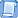 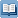 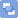 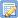 Чл. 1. (1) Този закон урежда отношенията между държавата, общините, юридическите и физическите лица по опазването и устойчивото ползване на биологичното разнообразие в Република България.(2) Биологичното разнообразие е многообразието на всички живи организми във всички форми на тяхната естествена организация, техните съобщества и местообитания, на екосистемите и процесите, които протичат в тях.(3) Биологичното разнообразие е неразделна част от националното богатство и опазването му е приоритет и задължение за държавните и общинските органи и гражданите.Чл. 2. Този закон цели:1. (изм. - ДВ, бр. 94 от 2007 г.) опазването на представителни за Република България и за Европа типове природни местообитания и местообитания на застрашени, редки и ендемични растителни, животински и гъбни видове в рамките на Национална екологична мрежа;2. (изм. - ДВ, бр. 94 от 2007 г.) опазването на защитените растителни, животински и гъбни видове от флората, фауната и микотата на Република България, както и на тези, които са обект на ползване и търговия;3. опазването на генетичните ресурси и разнообразието на растителни и животински видове извън естествената им среда;4. регулиране на въвеждането на неместни и повторното въвеждане на местни растителни и животински видове в природата;5. регулиране на търговията с екземпляри от застрашени видове от дивата флора и фауна;6. опазването на вековни и забележителни дървета.Глава втора.
НАЦИОНАЛНА ЕКОЛОГИЧНА МРЕЖАРаздел I.
Общи положенияЧл. 3. (1) Държавата изгражда Национална екологична мрежа, включваща:1. (доп. - ДВ, бр. 94 от 2007 г.) защитени зони като част от Европейската екологична мрежа "НАТУРА 2000", в които могат да участват защитени територии;2. защитени територии, които не попадат в защитените зони.3. (отм. - ДВ, бр. 88 от 2005 г.)(2) (Доп. - ДВ, бр. 88 от 2005 г., изм. - ДВ, бр. 94 от 2007 г.) В Националната екологична мрежа приоритетно се включват КОРИНЕ места, Рамсарски места, важни места за растенията и орнитологични важни места.Чл. 4. Националната екологична мрежа цели:1. дългосрочното опазване на биологичното, геологичното и ландшафтното разнообразие;2. осигуряването на достатъчни по площ и качество места за размножаване, хранене и почивка, включително при миграция, линеене и зимуване на дивите животни;3. създаването на условия за генетичен обмен между разделени популации и видове;4. участието на Република България в европейските и световните екологични мрежи;5. ограничаване на негативното антропогенно въздействие върху защитени територии.Раздел II.
Защитени зониЧл. 5. Защитените зони по чл. 3, ал. 1, т. 1 са предназначени за опазване или възстановяване на благоприятното състояние на включените в тях природни местообитания, както и на видовете в техния естествен район на разпространение.Чл. 6. (1) Защитени зони се обявяват за:1. (доп. - ДВ, бр. 94 от 2007 г.) опазване на типовете природни местообитания по Директива 92/43/ЕИО на Съвета за опазване на естествените местообитания и на дивата флора и фауна, посочени в приложение № 1;2. (изм. - ДВ, бр. 94 от 2007 г.) опазване на местообитания на видове по Директива 92/43/ЕИО на Съвета за опазване на естествените местообитания и на дивата флора и фауна - за видовете животни и растения, посочени в приложение № 2;3. (изм. - ДВ, бр. 94 от 2007 г.) опазване на местообитания на видове по Директива 79/409/ЕИО на Съвета относно опазването на дивите птици - за видовете птици, посочени в приложение № 2;4. опазване на територии, в които по време на размножаване, линеене, зимуване или миграция се струпват значителни количества птици от видове, извън тези, посочени в приложение № 2.(2) (Доп. - ДВ, бр. 94 от 2007 г.) Застрашените от изчезване типове природни местообитания, включени в приложение № 1 и означени със знак (*), са приоритетни за опазване.(3) (Доп. - ДВ, бр. 94 от 2007 г.) Застрашените от изчезване растителни и животински видове, включени в приложение № 2 и означени със знак (*), са приоритетни за опазване.Чл. 7. (1) Териториите, включващи типове природни местообитания от приложение № 1, се подлагат на оценка въз основа на следните показатели:1. степен на представеност на природния тип местообитание за съответната територия;2. площ на територията, заета от природния тип местообитание в сравнение с общата площ, заета от същия тип природно местообитание в границите на Република България;3. степен на съхраненост на структурата и функциите на съответния тип природно местообитание и възможности за тяхното възстановяване;4. обща оценка на значението на територията за съхранението на съответния тип природно местообитание, въз основа на величината на показателите по т. 1, 2 и 3.(2) Териториите, включващи местообитания на видовете от приложение № 2, се подлагат на оценка въз основа на следните показатели:1. размер и плътност на популацията на вида, обитаваща територията, в сравнение с размерите и плътността на популацията на същия вид в Република България;2. степен на съхраненост на характерните черти на местообитанието, които са от значение за съответния вид и възможности за тяхното възстановяване;3. степен на изолираност на популацията, обитаваща територията по отношение на основния район на разпространение на вида;4. обща оценка на значението на територията за съхранението на съответния вид, въз основа на величината на показателите по т. 1, 2 и 3.(3) Териториите, включващи местообитания на видовете птици от приложение № 2, и териториите по чл. 6, ал. 1, т. 4 се подлагат на оценка въз основа на следните показатели:1. размер и/или плътност на популацията на вида по време на гнездене, зимуване или миграция в сравнение с размера и/или плътността на популацията на същия вид в Европа и в Република България;2. степен на представеност на местообитанието от значение за вида в съответната територия;3. обща оценка на значението на територията за съхранението на съответния вид въз основа на величината на показателите по т. 1 и 2.Раздел III.
Обявяване и промени в защитените зониЧл. 8. (1) Министерството на околната среда и водите осигурява проучването, оценката и изготвянето на документации за териториите по чл. 7, които съдържат:1. наименование;2. (изм. - ДВ, бр. 88 от 2005 г.) предмет и цели на опазване на защитената зона;3. (отм. - ДВ, бр. 88 от 2005 г.)4. (изм. - ДВ, бр. 62 от 2010 г., в сила от 10.08.2010 г.) попълнени стандартни формуляри с данни и оценки;5. (доп. - ДВ, бр. 88 от 2005 г.) картен материал и координатен регистър на границата на защитената зона.(2) (Изм. - ДВ, бр. 88 от 2005 г.) Предложения за териториите - предмет на проучване по ал. 1, могат да правят държавни органи, научни и обществени организации.(3) (Нова - ДВ, бр. 88 от 2005 г., изм. - ДВ, бр. 29 от 2006 г., изм. и доп. - ДВ, бр. 64 от 2007 г., изм. - ДВ, бр. 80 от 2009 г.) Министерството на земеделието и храните, Изпълнителната агенция по горите, Агенцията по геодезия, картография и кадастър и общините предоставят на Министерството на околната среда и водите данните по ал. 1, т. 5 срещу заплащане само на разходите за копия от съответната документация.(4) (Нова - ДВ, бр. 52 от 2007 г.) Министерството на околната среда и водите уведомява обществеността за началото на проучването по ал. 1 и организациите, които ще го провеждат, чрез съобщение на интернет страницата си и най-малко в един ежедневник.Чл. 9. (Изм. - ДВ, бр. 88 от 2005 г., изм. - ДВ, бр. 94 от 2007 г., изм. - ДВ, бр. 80 от 2009 г.) В процеса на подготовка на документациите по чл. 8, ал. 1 и преди обявяването на защитени зони Министерството на околната среда и водите и Министерството на земеделието и храните обезпечават провеждането на национални и регионални обществени кампании за разясняване на предназначението и целите на защитените зони.Чл. 10. (1) (Изм. - ДВ, бр. 88 от 2005 г.) На основание на постъпили документации по чл. 8, ал. 1 Министерството на околната среда и водите изготвя списък на защитени зони, който заедно с документациите се внася за разглеждане на заседание на Националния съвет по биологичното разнообразие.(2) (Доп. - ДВ, бр. 88 от 2005 г., изм. - ДВ, бр. 52 от 2007 г.) Националният съвет по биологичното разнообразие се свиква на заседание не по-късно от 6 месеца от постъпването на документите по ал. 1. В резултат от обсъждането той предлага на министъра на околната среда и водите да внесе списъка по ал. 1 изцяло или отчасти за разглеждане от Министерския съвет, отпадането на определени територии от списъка или отлагане на разглеждането им за извършване на допълнителни проучвания. При представяне на мотивирано особено мнение от член на съвета министърът на околната среда и водите взема окончателното решение по списъка за внасяне в Министерския съвет.(3) (Изм. - ДВ, бр. 88 от 2005 г., изм. - ДВ, бр. 52 от 2007 г.) В срок до три месеца от произнасянето на Националния съвет по биологичното разнообразие министърът на околната среда и водите внася за разглеждане в Министерския съвет списък на защитените зони в съответствие с ал. 2 заедно с особените мнения.(4) Решението на Министерския съвет и списъкът се обнародват в "Държавен вестник".(5) (Нова - ДВ, бр. 88 от 2005 г.) Решенията по ал. 2 и 4 се основават единствено на научната информация в документациите по чл. 8, ал. 1 и на целите по чл. 4.(6) (Нова - ДВ, бр. 52 от 2007 г.) Министерството на околната среда и водите изпраща на Европейската комисия за одобрение списъка на защитените зони по чл. 6, ал. 1, т. 1 и 2, приет от Министерския съвет. На Европейската комисия се изпраща за одобрение и финансова оценка за необходимото съфинансиране от Европейската общност на предвидените мерки за опазване и/или възстановяване на благоприятното състояние на природни местообитания и видове в защитените зони по чл. 6, ал. 1, приети с решението по ал. 4.Чл. 11. (1) За защитени зони се обявяват територии, включени в списъка по чл. 10, ал. 4.(2) (Изм. - ДВ, бр. 52 от 2007 г., изм. - ДВ, бр. 62 от 2010 г., в сила от 10.08.2010 г.) Обявяването на защитените зони по чл. 6, ал. 1, т. 1 и 2 се извършва от министъра на околната среда и водите в срок до четири години след получаване на одобрение по чл. 10, ал. 6 на списъка на защитените зони.(3) (Нова - ДВ, бр. 52 от 2007 г.) Обявяването на защитените зони по чл. 6, ал. 1, т. 3 и 4 се извършва от министъра на околната среда и водите в срок до една година след обнародване на решението на Министерския съвет по чл. 10, ал. 4.Чл. 12. (Изм. - ДВ, бр. 88 от 2005 г.) (1) Министерството на околната среда и водите изготвя проект на заповед за обявяване на всяка защитена зона, включена в списъка по чл. 10, ал. 4.(2) В проекта на заповедта по ал. 1 се посочват:1. основанието за нейното издаване;2. наименованието и местоположението на защитената зона;3. предметът и целите на защитената зона;4. (изм. - ДВ, бр. 52 от 2007 г.) общата площ, както и опис на имотите, включени в защитената зона, и/или координатен регистър на границите на защитената зона;5. забрани или ограничения на дейности, противоречащи на целите за опазване на защитената зона.(3) Министерството на околната среда и водите съобщава на обществеността за изработения проект на заповед с обявление, публикувано най-малко в един ежедневник и на Интернет страницата му. В обявлението се посочват мястото и условията за достъп до пълния текст на проекта на заповед.(4) Пълният текст на проекта на заповед се публикува на Интернет страницата на Министерството на околната среда и водите и се оставя на разположение в административните сгради на регионалните инспекции по околната среда и водите, в чийто териториален обхват попада защитената зона.(5) В едномесечен срок от обявлението по ал. 3 заинтересованите лица могат да представят на министъра на околната среда и водите мотивирани писмени становища, възражения и предложения по проекта на заповед само относно забраните или ограниченията по ал. 2, т. 5.(6) В едномесечен срок след изтичане на срока по ал. 5 министърът на околната среда и водите взема окончателно решение по постъпилите становища, възражения или предложения и издава заповед за обявяване на съответната защитена зона.(7) Заповедта по ал. 6 е окончателна и не подлежи на обжалване.Чл. 13. (Изм. - ДВ, бр. 19 от 2011 г., в сила от 09.04.2011 г.) Обявяването на защитената зона не променя собствеността върху земите, горските територии и водните площи в тях.Чл. 14. За защитените територии, попадащи в границите на защитени зони, се прилага Законът за защитените територии.Чл. 15. (Изм. - ДВ, бр. 19 от 2009 г., в сила от 10.04.2009 г.) За културните ценности, попадащи в границите на защитени зони, се прилага Законът за културното наследство.Чл. 16. (1) Промените в защитените зони са:1. увеличение на площта;2. намаление на площта;3. заличаване;4. (нова - ДВ, бр. 88 от 2005 г.) промяна на забраните или ограниченията на дейностите;5. (нова - ДВ, бр. 62 от 2010 г., в сила от 10.08.2010 г.) промяна на предмета и/или целите на опазване.(2) (Изм. и доп. - ДВ, бр. 88 от 2005 г.) За промените по ал. 1, т. 1, 2 и 3 се прилагат чл. 10 и 12. (3) (Нова - ДВ, бр. 88 от 2005 г.) За промените по ал. 1, т. 4 се прилага разпоредбата на чл. 12.(4) (Предишна ал. 3 - ДВ, бр. 88 от 2005 г.) За промените по ал. 1 министърът на околната среда и водите издава заповед.(5) (Предишна ал. 4, изм. - ДВ, бр. 88 от 2005 г.) Обявяване на нови защитени зони се извършва по реда на чл. 8, 10, 11 и 12.(6) (Нова - ДВ, бр. 62 от 2010 г., в сила от 10.08.2010 г.) Промяна по ал. 1, т. 5 е допустима при възникване на нови данни, установени след обявяване на защитена зона по реда на чл. 12, ал. 6, и се извършва само след отразяването им в стандартния формуляр на зоната по чл. 8, ал. 1, т. 4. Министърът на околната среда и водите издава инструкция за реда и начина на отразяване на нови данни в стандартните формуляри по чл. 8, ал. 1, т. 4.Чл. 17. (Изм. - ДВ, бр. 88 от 2005 г.) Заповедите по чл. 12, ал. 6 и чл. 16, ал. 4 се обнародват в "Държавен вестник".Чл. 18. (Доп. - ДВ, бр. 94 от 2007 г.) За обявените защитени зони и промените в тях Министерството на околната среда и водите и регионалните инспекции по околната среда и водите водят публични регистри.Чл. 19. (1) (Изм. - ДВ, бр. 88 от 2005 г., предишен текст на чл. 19, изм. - ДВ, бр. 94 от 2007 г.) Когато съществува опасност от увреждане на територии от списъка по чл. 10, ал. 2, преди да са обявени за защитени зони, министърът на околната среда и водите със заповед, обнародвана в "Държавен вестник", забранява или ограничава отделни действия в тях за срок до две години, с изключение на обектите, предоставени за отбраната и въоръжените сили.(2) (Нова - ДВ, бр. 94 от 2007 г.) Обжалването на заповедта по ал. 1 не спира изпълнението й.Раздел IV.
Буферни зони (Отм. - ДВ, бр. 88 от 2005 г.)Чл. 20. (Отм. - ДВ, бр. 88 от 2005 г.)Чл. 21. (Отм. - ДВ, бр. 88 от 2005 г.)Чл. 22. (Отм. - ДВ, бр. 88 от 2005 г.)Чл. 23. (Отм. - ДВ, бр. 88 от 2005 г.)Чл. 24. (Отм. - ДВ, бр. 88 от 2005 г.)Чл. 25. (Отм. - ДВ, бр. 88 от 2005 г.)Чл. 26. (Отм. - ДВ, бр. 88 от 2005 г.)Раздел V.
Планове за управление и устройствени планове и проектиЧл. 27. (Изм. - ДВ, бр. 88 от 2005 г.) За защитените зони по чл. 3, ал. 1, т. 1 могат да се разработват планове за управление.Чл. 28. (Изм. - ДВ, бр. 94 от 2007 г.) (1) Плановете за управление на защитени зони се разработват и утвърждават при условия и по ред, определени с наредба, приета от Министерския съвет.(2) Плановете за управление се актуализират на всеки 10 години, а за защитени зони, които в преобладаващата си част са влажни зони - на всеки 5 години.Чл. 29. (1) В плановете за управление по чл. 27 се предвиждат мерки, които целят предотвратяване на влошаването на условията в типовете природни местообитания и в местообитанията на видовете, както и на застрашаването и обезпокояването на видовете, за опазването на които са обявени съответните защитени зони.(2) Мерките по ал. 1 включват:1. забрана или ограничаване на дейности, противоречащи на изискванията за опазване на конкретните обекти - предмет на защита;2. превантивни действия за избягване на предсказуеми неблагоприятни събития;3. поддържащи, направляващи и регулиращи дейности;4. възстановяване на природни местообитания и местообитания на видове или на популации на растителни и животински видове;5. осъществяване на научни изследвания, образователна дейност и мониторинг.(3) При определяне на мерките по ал. 2 при възможност се вземат предвид:1. регионалните и местните особености, освен тези за опазване на биологичното разнообразие, както и изискванията на обществото;2. устойчивото ползване на възобновимите ресурси.(4) (Нова - ДВ, бр. 94 от 2007 г.) В защитени зони, за които е предвидено съфинансиране по чл. 10, ал. 6 и са определени мерки по ал. 1, но изпълнението им е отложено поради забавяне на съфинансирането, не се прилагат нови мерки, които могат да доведат до влошаване на състоянието на съответната защитена зона.Чл. 30. (1) (Изм. и доп. - ДВ, бр. 88 от 2005 г., доп. - ДВ, бр. 62 от 2010 г., в сила от 10.08.2010 г., изм. - ДВ, бр. 19 от 2011 г., в сила от 09.04.2011 г.) Устройствените планове, областните планове за развитие на горските територии, горскостопанските планове и програми, националните и регионалните програми, разработвани по реда на други закони, задължително се съобразяват със заповедта по чл. 12, ал. 6, чл. 16, ал. 4 и с мерките по чл. 29.(2) За осигуряване на връзките между защитените зони в плановете и проектите по ал. 1 се включват мерки и дейности за опазване на елементите на ландшафта, които въз основа на своята линейна и непрекъсната структура или свързваща функция са значими за миграцията, географското разпространение и генетичния обмен в растителните и животинските популации и видове.(3) Основни елементи на ландшафта по ал. 2 са:1. реки и техните брегове и оводнени стари речни корита;2. естествени блата, езера, преовлажнени ливади и други влажни зони;3. пещери, скални венци и стени и дюни;4. седловини и други естествени територии, свързващи отделни планински масиви;5. полски синори, полезащитни пояси, ливади и пасища;6. заливни речни тераси и крайречна растителност;7. гори, разположени до 500 м надморска височина.Чл. 31. (Изм. - ДВ, бр. 88 от 2005 г., изм. - ДВ, бр. 52 от 2007 г.) (1) (Доп. - ДВ, бр. 62 от 2010 г., в сила от 30.09.2010 г.) Планове, програми, проекти и инвестиционни предложения, които не са непосредствено свързани или необходими за управлението на защитените зони и които поотделно или във взаимодействие с други планове, програми, проекти или инвестиционни предложения могат да окажат значително отрицателно въздействие върху защитените зони, се подлагат на оценка за съвместимостта им с предмета и целите на опазване на съответната защитена зона. (2) Оценката по ал. 1 се извършва за защитените зони, които са:1. разгледани и одобрени по принцип от Националния съвет по биологичното разнообразие, независимо дали са отложени за допълнително проучване и разглеждане, или са включени в списъка по чл. 10, ал. 3 за внасяне в Министерския съвет за приемане, или2. включени в списъка по чл. 10, ал. 4, обнародван в "Държавен вестник", или3. обявени със заповед по чл. 12, ал. 6. (3) (Отм. - ДВ, бр. 62 от 2010 г., в сила от 30.09.2010 г.)(4) За плановете, програмите и инвестиционните предложения, попадащи в обхвата на Закона за опазване на околната среда, оценката по ал. 1 се извършва чрез процедурата по екологична оценка, съответно чрез процедурата по оценка на въздействието върху околната среда по реда на Закона за опазване на околната среда и при спазване на специалните разпоредби на този закон и наредбата по чл. 31а. (5) Извън случаите по ал. 4, оценката по ал. 1 на планове, програми, проекти и инвестиционни предложения се извършва чрез процедура, определена в наредбата по чл. 31а.(6) В случаите по ал. 4 при извършване на задължителна екологична оценка или оценка на въздействието върху околната среда, както и при преценяване необходимостта от извършване на екологична оценка или от оценка на въздействието върху околната среда съгласно Закона за опазване на околната среда, когато прецени, че няма вероятност планът, програмата или инвестиционното предложение да окаже значително отрицателно въздействие върху защитената зона, компетентният орган взема предвид тази преценка при постановяване на съответното решение по глава шеста от Закона за опазване на околната среда.(7) (Доп. - ДВ, бр. 62 от 2010 г., в сила от 30.09.2010 г.) В случаите по ал. 5, когато прецени, че няма вероятност планът, програмата, проектът или инвестиционното предложение да окаже значително отрицателно въздействие върху защитената зона, компетентният орган го съгласува с решение като може да определи конкретни условия, изисквания и мерки за опазване на защитената зона при осъществяване на плана, програмата, проекта или инвестиционното предложение. (8) В случаите по ал. 4 при преценяване необходимостта от извършване на екологична оценка или от оценка на въздействието върху околната среда съгласно Закона за опазване на околната среда, когато прецени, че има вероятност планът, програмата или инвестиционното предложение да окаже значително отрицателно въздействие върху защитената зона, компетентният орган издава решение да се извърши екологична оценка или оценка на въздействието върху околната среда. (9) В случаите по ал. 8 и когато за плана, програмата или инвестиционното предложение се извършва задължително екологична оценка или оценка на въздействието върху околната среда и компетентният орган прецени, че има вероятност те да окажат значително отрицателно въздействие върху защитена зона, в екологичната оценка или в оценката на въздействието върху околната среда се включва оценка на степента на въздействие на плана, програмата или инвестиционното предложение върху природните местообитания и местообитанията на видовете, предмет на опазване в защитената зона.(10) В случаите по ал. 5, когато прецени, че има вероятност планът, програмата, проектът или инвестиционното предложение да окаже значително отрицателно въздействие върху защитената зона, компетентният орган издава решение да се извърши оценка на степента на въздействие на плана, програмата, проекта или инвестиционното предложение върху природните местообитания и местообитанията на видовете, предмет на опазване в защитената зона. (11) (Доп. - ДВ, бр. 32 от 2012 г., в сила от 24.04.2012 г.) Оценката по ал. 10 завършва с решение на министъра на околната среда и водите или на директора на съответната регионална инспекция по околната среда и водите. Ако в продължение на 5 години от датата на издаване на решението възложителят не започне действия по осъществяване на инвестиционното предложение или проект или по одобряване на плана или програмата, решението по ал. 12, т. 1 автоматично прекратява действието си.(12) С решението по ал. 11 съответният компетентен орган:1. съгласува плана, програмата, проекта или инвестиционното предложение по ал. 5, като определя конкретни условия, изисквания и мерки за опазване на защитената зона при осъществяване на плана, програмата, проекта или инвестиционното предложение;2. не съгласува плана, програмата, проекта или инвестиционното предложение по ал. 5, като излага мотивите за това.(13) При обективна невъзможност за събиране на достатъчно информация за извършване на оценката по ал. 10 или при неяснота относно степента на увреждане на защитената зона компетентният орган прекратява процедурата, за което уведомява възложителя. (14) (Доп. - ДВ, бр. 62 от 2010 г., в сила от 30.09.2010 г.) В случаите по ал. 7 и ал. 12, т. 1 условията, изискванията и мерките в решението на компетентния орган са задължителни за възложителя на инвестиционното предложение, плана, проекта или програмата и за съответните компетентни органи по тяхното одобряване съгласно други закони.(15) Разпоредбите на ал. 13 и 14 се прилагат и в случаите по ал. 4.(16) (Нова - ДВ, бр. 32 от 2012 г., в сила от 24.04.2012 г.) Решението по ал. 7 или по ал. 12, т. 1 е задължително за одобряване на плана, проекта, програмата или инвестиционното предложение от съответните компетентни органи съгласно други закони.(17) (Предишна ал. 16 - ДВ, бр. 32 от 2012 г., в сила от 24.04.2012 г.) В случаите по ал. 12, т. 2 и ал. 13 инвестиционното предложение, планът, проектът или програмата не могат да бъдат одобрени от съответните компетентни органи съгласно други закони. В тези случаи започнатите процедури се прекратяват.(18) (Предишна ал. 17 - ДВ, бр. 32 от 2012 г., в сила от 24.04.2012 г.) В случаите по ал. 5 в срок до 7 дни от издаването на решение по ал. 7, 10, 11 или 13 компетентният орган го предоставя на възложителя и го оповестява на интернет страницата си.(19) (Предишна ал. 18 - ДВ, бр. 32 от 2012 г., в сила от 24.04.2012 г.) Решенията на компетентния орган може да се обжалват по реда на Административнопроцесуалния кодекс. (20) (Предишна ал. 19 - ДВ, бр. 32 от 2012 г., в сила от 24.04.2012 г.) За извършване на оценката по ал. 1 възложителят на плана, програмата, проекта или инвестиционното предложение заплаща такса в размер, определен с тарифа, приета от Министерския съвет.(21) (Изм. - ДВ, бр. 62 от 2010 г., в сила от 30.09.2010 г., предишна ал. 20 - ДВ, бр. 32 от 2012 г., в сила от 24.04.2012 г.) В случаите по ал. 9 и 10 оценката на степента на въздействие на плана, програмата, проекта или инвестиционното предложение върху природните местообитания и местообитанията на видовете - предмет на опазване в защитената зона, се възлага от възложителя на колектив от експерти с опит в областта на опазване на местообитанията и/или видовете, като най-малко един от тях е с образование по някоя от специалностите в професионално направление "биологически науки". Експертите трябва да отговарят на следните изисквания:1. да имат завършено висше образование, степен "магистър";2. да имат стаж по съответната специалност най-малко 5 години;3. да извършват или да имат опит в научна дейност и/или експертна дейност, включително изработване на експертизи, писмени консултации или екологични анализи и други в областта на опазване на местообитанията и видовете, включени в приложения № 1 и 2;4. да познават действащото българско и европейско законодателство в областта на опазване на околната среда и при работата си по оценките по ал. 9 и 10 да се позовават и да се съобразяват с тези изисквания и с наличните методически документи;5. да не са лично заинтересувани от реализацията на съответния план, проект, програма или инвестиционно предложение - обект на процедурата по оценка за съвместимост;6. да не са свързани лица по смисъла на Търговския закон;7. да не се намират с възложителя или с компетентния орган в отношения, пораждащи основателни съмнения в тяхното безпристрастие.(22) (Нова - ДВ, бр. 62 от 2010 г., в сила от 30.09.2010 г., предишна ал. 21, изм. - ДВ, бр. 32 от 2012 г., в сила от 24.04.2012 г.) Компетентният орган по своя преценка или при поискване от възложителя може да изиска колективът по ал. 21 да включва експерти с определена компетентност, съобразена със спецификата на плана, програмата, проекта или инвестиционното предложение.(23) (Нова - ДВ, бр. 32 от 2012 г., в сила от 24.04.2012 г.) Решението по ал. 7 губи правно действие, ако в продължение на 5 години от датата от издаването му възложителят не започне действия по осъществяването на проекта или инвестиционното предложение или по одобряване на плана или програмата.Чл. 31а. (Изм. - ДВ, бр. 88 от 2005 г.) (1) Условията и редът за извършване на оценката по чл. 31 се определят с наредба, приета от Министерския съвет.(2) (Изм. - ДВ, бр. 52 от 2007 г.) В наредбата по ал. 1 задължително се определят:1. (доп. - ДВ, бр. 62 от 2010 г., в сила от 10.08.2010 г.) особеностите на съвместяване с процедурите по екологична оценка и оценка на въздействието върху околната среда в случаите по чл. 31, ал. 4;2. критериите за определяне на компетентния орган; 3. плановете, програмите, проектите и инвестиционните предложения по чл. 31, ал. 1;4. изискванията към обхвата и съдържанието на информацията, необходима за извършване на оценката, включително за алтернативните решения;5. изискванията към обхвата, съдържанието и формата на представяне на оценката, както и редът за извършването й;6. критериите за определяне в оценката на вида и степента на въздействие или увреждане на защитената зона в резултат на реализирането на плана, програмата или инвестиционното предложение;7. етапите на процедурата, включително изискванията за консултации и участието на обществеността;8. изискванията към формата и съдържанието на решението;9. редът за издаването на решение по оценката и контролът по изпълнението му;10. (нова - ДВ, бр. 62 от 2010 г., в сила от 10.08.2010 г.) условията и реда за издаване на решения за прекратяване на процедурата по оценка за съвместимост.Чл. 32. (Изм. - ДВ, бр. 88 от 2005 г.) (1) (Изм. - ДВ, бр. 52 от 2007 г.) Компетентният орган съгласува по чл. 31, ал. 12, т. 1 плана, програмата, проекта или инвестиционното предложение само когато заключението на оценката по чл. 31, ал. 10 е, че предметът на опазване в съответната защитена зона няма да бъде значително увреден.(2) Степента на увреждане по ал. 1 се оценява най-малко като отношение на площта на местообитанията - предмет на опазване, която ще се увреди, спрямо тяхната площ в дадената защитена зона и в цялата мрежа от защитени зони.(3) (Нова - ДВ, бр. 52 от 2007 г.) Изискването на ал. 1 и 2 се прилага и в случаите, когато оценката по чл. 31, ал. 1 се извършва чрез екологична оценка и/или оценка на въздействието върху околната среда по реда на Закона за опазване на околната среда.Чл. 33. (1) (Доп. - ДВ, бр. 88 от 2005 г.) Изключение от разпоредбата на чл. 32, ал. 1 се допуска само по причини от първостепенен обществен интерес и когато не е налице друго алтернативно решение.(2) (Доп. - ДВ, бр. 52 от 2007 г.) Ако съответната защитена зона включва приоритетен тип природно местообитание и/или местообитание на приоритетен вид, то за осъществяване на изключението по ал. 1 могат да бъдат валидни само съображения във връзка с човешкото здраве, обществената сигурност или благоприятни въздействия върху околната среда, а когато такива не са налице, изключение по ал. 1 може да бъде допуснато само при получаване на положително становище от Европейската комисия.Чл. 34. (1) (Изм. - ДВ, бр. 52 от 2007 г.) В случаите по чл. 33 възложителят на плана, програмата, проекта или инвестиционното предложение взема компенсиращи мерки за осигуряване на целостта на Националната екологична мрежа, преди реализацията на плана, програмата, проекта или инвестиционното предложение.(2) Мерките по ал. 1 се състоят в опазване или възстановяване на същия тип природно местообитание или местообитание на същия растителен или животински вид:1. на друго място в увредената защитена зона;2. в разширение на същата или разширение на друга защитена зона;3. в нова защитена зона.(3) (Изм. - ДВ, бр. 52 от 2007 г.) Разходите по осъществяване на мерките по ал. 1 се поемат от възложителя на плана, програмата, проекта или инвестиционното предложение.Чл. 34а. (Нов - ДВ, бр. 52 от 2007 г.) В случаите по чл. 33 Министерството на околната среда и водите уведомява Европейската комисия за допуснатите изключения от разпоредбата на чл. 32, ал. 1 и за взетите компенсиращи мерки по чл. 34.Глава трета.
ОПАЗВАНЕ НА РАСТИТЕЛНИ, ЖИВОТИНСКИ И ГЪБНИ ВИДОВЕ (ЗАГЛ. ИЗМ. - ДВ, БР. 94 ОТ 2007 Г.)Раздел I.
Общи положенияЧл. 35. (Изм. - ДВ, бр. 94 от 2007 г.) Растителните, животинските и гъбните видове от дивата флора, фауна и микота на Република България се опазват в естествената им среда чрез:1. съхраняване на техните местообитания в Националната екологична мрежа;2. поставяне на видовете под режим на защита или на регулирано ползване;3. поддържане или възстановяване на условията в местообитанията, съобразно екологичните изисквания на съответния вид;4. разработване и прилагане на планове за действие за видове с различна степен на застрашеност;5. повторно въвеждане в природата на изчезнали видове и попълване на популациите на редки и застрашени видове;6. контрол и регулиране на неместни видове, които са или биха могли да бъдат въведени целенасочено или случайно в природата и застрашават местни видове.Чл. 35а. (Нов - ДВ, бр. 94 от 2007 г.) Опазването на местообитания на растителни, животински и гъбни видове от приложение № 2а, както и на видовете от приложение № 3, се извършва чрез защитени територии, обявени по реда на Закона за защитените територии.Чл. 36. В допълнение към мерките по чл. 35 се прилагат и мерки за опазването на растителните и животинските видове от дивата флора и фауна извън естествената им среда чрез отглеждане на екземпляри и съхраняване на генетичен материал при контролирани от човека условия.Раздел II.
Защитени растителни и животински видовеЧл. 37. За защитени на територията на цялата страна се обявяват дивите животински и растителни видове, посочени в приложение № 3.Чл. 38. (1) За животинските видове от приложение № 3 се забраняват:1. всички форми на умишлено улавяне или убиване на екземпляри с каквито и да е уреди, средства и методи;2. преследване и обезпокояване, особено през периодите на размножаване, отглеждане на малките, презимуване и миграция;3. унищожаване или вземане на яйца, включително в случаите, когато те са изоставени; разрушаване, увреждане или преместване на гнезда;4. увреждане или унищожаване на места за размножаване, почивка и струпване по време на миграция;5. вземане на намерени мъртви екземпляри;6. (доп. - ДВ, бр. 94 от 2007 г.) притежаване, отглеждане, пренасяне, превозване, изнасяне зад граница, търговия и предлагане за продажба или размяна на взети от природата екземпляри;7. препариране, притежаване, излагане на публични места, пренасяне, превозване, изнасяне зад граница, търговия и предлагане за продажба или размяна на препарирани екземпляри.(2) Забраните по ал. 1, т. 1, 2, 6 и 7 са валидни за всички жизнени стадии от развитието на животните.Чл. 39. (1) (Изм. - ДВ, бр. 88 от 2005 г., изм. - ДВ, бр. 64 от 2007 г., изм. - ДВ, бр. 80 от 2009 г.) Лице, което е намерило екземпляр в безпомощно състояние или мъртъв екземпляр, без умисъл е ранило или убило екземпляр от животински вид от приложение № 3, е длъжно при спазване на разпоредбата на чл. 38, ал. 1, т. 5 да уведоми за това най-близкия регионален орган на Министерството на околната среда и водите или на Изпълнителната агенция по горите в срок до три дни.(2) (Изм. - ДВ, бр. 88 от 2005 г.) По преценка на регионалния орган по ал. 1 и в зависимост от състоянието му екземплярът:1. се пуска на свобода в подходящ район;2. (доп. - ДВ, бр. 88 от 2005 г.) се изпраща за лечение или отглеждане в спасителен център, ветеринарна клиника или зоологическа градина;3. (изм. - ДВ, бр. 88 от 2005 г.) се предоставя на научна организация или училище или природонаучен музей за изследване или попълване на учебни сбирки;4. се оставя на мястото, където е намерен или убит.(3) (Доп. - ДВ, бр. 88 от 2005 г., изм. - ДВ, бр. 64 от 2007 г., изм. - ДВ, бр. 80 от 2009 г., изм. - ДВ, бр. 19 от 2011 г., в сила от 09.04.2011 г.) За разпореждането с екземпляра по ал. 2 се съставя протокол, който се изпраща в Министерството на околната среда и водите, в 10-дневен срок от датата на съставянето му, а в случаите, когато е съставен от регионалните структури на Изпълнителната агенция по горите - и копие, което се изпраща до регионалните инспекции по околната среда и водите.Чл. 40. (1) За растителните видове от приложение № 3 се забраняват:1. брането, събирането, отрязването, изкореняването или друг начин на унищожаване на екземпляри в техните естествени области на разпространение;2. (доп. - ДВ, бр. 94 от 2007 г.) притежаването, отглеждането, пренасянето, превозването, изнасянето зад граница, търговията и предлагането за продажба или размяна на взети от природата екземпляри.(2) Забраните по ал. 1 са валидни за всички жизнени стадии от развитието на растенията.Раздел III.
Регулирано ползване на растителни и животински видовеЧл. 41. (1) Под режим на опазване и регулирано ползване от природата се поставят видовете диви животни и растения, посочени в приложение № 4.(2) В зависимост от състоянието на популациите и биологичните изисквания на отделните видове от приложение № 4 режимите и условията за ползването им обхващат:1. предписания за достъп до определени райони;2. временна или местна забрана за ползване на вида или определени популации;3. срокове, правила и методи за ползване;4. въвеждане на разрешителен режим или определяне на квоти за ползване на екземпляри;5. условия за покупка, продажба, притежаване, предлагане за продажба или транспортиране с цел продажба или изнасяне зад граница на екземпляри или части от тях;6. условия за отглеждане и размножаване на животински и растителни видове при контролирани от човека условия.(3) За видовете птици от приложение № 4 се забраняват:1. ловуването и обезпокояването в сезона на размножаване и отглеждане на малките, както и по време на завръщане на мигриращите птици в местата на отглеждане на малките;2. разрушаването, увреждането или преместването на гнезда;3. унищожаването, както и събирането и задържането на яйца, включително в случаите, когато те са изоставени.Чл. 41а. (Нов - ДВ, бр. 94 от 2007 г.) (1) Забраните по чл. 38, ал. 1, т. 7, с изключение на забраната за търговия, не се отнасят за екземпляри от видове от приложение № 4а, отбелязани със знак "+", законно придобити на територията на съответната държава - членка на Европейския съюз, съгласно националното й законодателство. (2) Копие от документа за придобиване на екземпляр по ал. 1, издаден от компетентния орган в държавата на придобиване, се представя в регионалната инспекция по околната среда и водите в едномесечен срок от издаването му.Чл. 42. (1) (Доп. - ДВ, бр. 88 от 2005 г., изм. - ДВ, бр. 64 от 2007 г., изм. - ДВ, бр. 80 от 2009 г.) Режимите и условията по чл. 41, ал. 2, отнасящи се за риби, водни животни и ловни видове от приложение № 4, се въвеждат със съвместни заповеди на министъра на земеделието и храните и министъра на околната среда и водите, които се обнародват в "Държавен вестник".(2) За останалите животински и растителни видове от приложение № 4 режимите и условията за опазване и ползване по чл. 41, ал. 2 се въвеждат със заповеди на министъра на околната среда и водите, които се обнародват в "Държавен вестник".Чл. 43. Заповедите по чл. 42 се издават след обсъждане със заинтересуваните централни ведомства, обществени организации и браншови организации на ползватели, а в случаите на регионална или местна забрана за ползване - и със съответните областни управители и кметове на общини.Раздел III.
"а" Забрани за внос на екземпляри от животински видове (Нов - ДВ, бр. 88 от 2005 г.)Чл. 43а. (Нов - ДВ, бр. 88 от 2005 г.) (1) (Доп. - ДВ, бр. 62 от 2010 г., в сила от 10.08.2010 г.) Забранява се вносът с търговска цел на територията на Република България на кожи от малки на видовете тюлени, посочени в приложение № 4, и продукти, получени от тях с изключение на тези, добити в резултат от традиционното ловуване на инуитските народи.(2) (Изм. - ДВ, бр. 62 от 2010 г., в сила от 10.08.2010 г.) Вносът и търговията с продукти от видове тюлени извън посочените в ал. 1 се извършва в съответствие с Регламент (ЕО) № 1007/2009 на Европейския парламент и на Съвета от 16 септември 2009 г. относно търговията с тюленови продукти (OB, L 286/36 от 31 октомври 2009 г.).(3) (Изм. - ДВ, бр. 94 от 2007 г., изм. - ДВ, бр. 62 от 2010 г., в сила от 10.08.2010 г.) Внасянето на продукти по ал. 1, които са добити в резултат от традиционното ловуване на инуитските народи се допуска само при представяне на разрешително за внос, издадено от министъра на околната среда и водите или от оправомощено от него лице. (4) Лицето, което иска да получи разрешение, подава заявление до министъра на околната среда и водите, в което посочва:1. име/наименование и адрес/седалище на лицето-вносител;2. адресите на получателя и изпращача;3. вида и количеството на екземплярите;4. държава на произход;5. цел на вноса.(5) Към заявлението по ал. 4 се прилагат:1. документ за произхода на кожата, съответно продукта;2. копие от документ за самоличност на кандидата;3. (изм. - ДВ, бр. 34 от 2006 г., в сила от 01.01.2008 г.) актуално удостоверение за вписване в търговския регистър.Чл. 43б. (Нов - ДВ, бр. 88 от 2005 г.) При спазване на всички условия по чл. 43а, ал. 4 и 5 разрешителното по чл. 43а, ал. 3 се издава в срок до 5 работни дни, считано от датата на подаване на заявлението по чл. 43а, ал. 4. Раздел IV.
Забранени методи, уреди и средства за улавяне и убиванеЧл. 44. (1) При улавяне или убиване на екземпляри от видове от приложение № 4 се забранява използването на неселективните уреди, средства и методи, посочени в приложение № 5.(2) Забраната по ал. 1 важи и за животинските видове от приложение № 3 и видовете птици по чл. 45 в случаите на разрешено изключение по реда на чл. 49.Раздел V.
Опазване на птици, срещащи се в диво състояниеЧл. 45. Всички видове птици извън тези по приложения № 3 и 4, естествено срещащи се в диво състояние на територията на Република България, подлежат на опазване и контрол с оглед поддържане популациите им в благоприятно състояние.Чл. 46. За птиците по чл. 45 се забраняват:1. улавянето или убиването на екземпляри с каквито и да е уреди, средства и методи;2. задържането на екземпляри;3. разрушаването, увреждането или преместването на гнезда;4. унищожаването, както и събирането и задържането на яйца, включително в случаите, когато те са изоставени;5. обезпокояването, особено през периода на размножаване и отглеждане на малките.Чл. 47. (1) За всички видове диви птици извън тези по приложение № 3 се забраняват задържането с цел търговия, транспортът с цел търговия, предлагането за продажба и продажбата на живи или умрели птици или каквито и да е различими части или продукти от такива птици.(2) Алинея 1 не се отнася за видовете птици, посочени в приложение № 6, като дейностите по ал. 1 могат да се извършват само при доказване, че птиците са били законно убити, уловени или придобити по друг законен начин.Чл. 47а. (Нов - ДВ, бр. 94 от 2007 г.) За видовете птици по чл. 35 министърът на околната среда и водите изготвя:1. национален списък на застрашените видове, като се има предвид географското им разпространение;2. списък и екологично описание на териториите, които са от съществено значение за мигриращите видове по техните миграционни маршрути и като места за зимуване и гнездене; 3. база данни за състоянието на популациите на мигриращите видове по техните миграционни маршрути и на местата за зимуване и гнездене;4. база данни за състоянието на популациите на мигриращите видове въз основа на информация от опръстеняването;5. оценка на въздействието на методите за използване на диви птици върху състоянието на популациите;6. екологосъобразни методи за предотвратяване на вредите, причинени от птици;7. списък на видовете, които да служат като индикатори за замърсяване; 8. анализ за неблагоприятния ефект от химическото замърсяване върху състоянието на птичите популации.Раздел VI.
ИзключенияЧл. 48. (1) Изключения от забраните по чл. 38, 40, чл. 41, ал. 3, чл. 44, 46 и чл. 47, ал. 1 се допускат само когато няма друго алтернативно решение и при условие, че популациите на засегнатия вид не са увредени в областта на естественото им разпространение и са в благоприятно състояние.(2) Изключенията по ал. 1 се допускат в следните случаи:1. (изм. - ДВ, бр. 88 от 2005 г.) в интерес на защитата на видове от дивата флора и фауна и за запазване на природни местообитания;2. (доп. - ДВ, бр. 88 от 2005 г.) за предпазване от сериозно увреждане на селскостопански култури, добитък, гори, води, рибарници, дивечовъдни ферми и други видове имоти;3. (изм. - ДВ, бр. 88 от 2005 г., изм. - ДВ, бр. 94 от 2007 г.) в интерес на общественото здраве и безопасност;3а. (нова - ДВ, бр. 94 от 2007 г.) по други причини от първостепенен обществен интерес, включително такива от социален или икономически характер или изразяващи се в изключително благоприятни последици за околната среда;4. (нова - ДВ, бр. 88 от 2005 г.) в интерес на безопасността на въздушния транспорт;5. (предишна т. 4, доп. - ДВ, бр. 88 от 2005 г., изм. - ДВ, бр. 94 от 2007 г.) за целите на научните изследвания и обучението, при въвеждане или повторно въвеждане на видове и изкуственото размножаване на растения.(3) В случаите по ал. 2, когато се засягат видове от приложение № 3, изключенията се допускат само за ограничен брой екземпляри.(4) (Нова - ДВ, бр. 94 от 2007 г.) Изключенията по ал. 2, т. 3а не се отнасят за дивите птици.Чл. 49. (1) Изключенията по чл. 48 се допускат с писмено разрешение на:1. (доп. - ДВ, бр. 103 от 2009 г., доп. - ДВ, бр. 89 от 2010 г.) министъра на околната среда и водите или оправомощен от него заместник-министър - за видовете от приложение № 3 без мечка;2. (нова - ДВ, бр. 89 от 2010 г.) министъра на земеделието и храните - за мечката;3. (изм. - ДВ, бр. 64 от 2007 г., изм. - ДВ, бр. 80 от 2009 г., доп. - ДВ, бр. 103 от 2009 г., предишна т. 2 - ДВ, бр. 89 от 2010 г.) изпълнителния директор на Изпълнителната агенция по горите - за рибите и ловните видове от приложение № 4 след съгласуване с министъра на околната среда и водите или оправомощен от него заместник-министър;4. (доп. - ДВ, бр. 103 от 2009 г., предишна т. 3 - ДВ, бр. 89 от 2010 г.) министъра на околната среда и водите или оправомощен от него заместник-министър - за останалите видове от приложение № 4 и за птиците по чл. 45.(2) В разрешителното по ал. 1 се определят видовете, броят на екземплярите, времето и мястото, уредите, средствата и методите, начинът за разпореждане с екземпляра и други условия, при които се допуска изключението, както и органът или лицето, натоварено да осъществява контрола по спазването на условията.Чл. 50. (Отм. - ДВ, бр. 88 от 2005 г.)Чл. 51. (Изм. - ДВ, бр. 64 от 2007 г., изм. - ДВ, бр. 80 от 2009 г.) Условията и редът за издаване на разрешителните по чл. 49, ал. 1 се определят с наредба, утвърдена от министъра на околната среда и водите и министъра на земеделието и храните.Раздел VII.
Планове за действие за растителни и животински видовеЧл. 52. Планове за действие за растителни и животински видове се разработват задължително, когато се установи, че:1. видът е застрашен в международен мащаб и за опазването му са необходими мерки в цялата област на неговото естествено разпространение;2. състоянието на популацията на вида в Република България или в отделни региони не е благоприятно;3. въведен в природата неместен вид въздейства неблагоприятно върху условията на природните местообитания или върху състоянието на местни видове от дивата флора и фауна.Чл. 53. При условията на чл. 52 с предимство се разработват планове за действие за:1. приоритетни видове от приложение № 2;2. защитени растителни и животински видове от приложение № 3;3. видове - предмет на регулирано ползване от приложение № 4;4. видове - предмет на повторно въвеждане в природата.Чл. 54. (1) (Предишен текст на чл. 54 - ДВ, бр. 88 от 2005 г.) Плановете за действие обхващат:1. описание на биологичните особености и екологични изисквания на вида;2. оценка на разпространението и състоянието на популациите на вида, както и на условията в неговите природни местообитания;3. данни за заплахите и лимитиращите фактори;4. възстановителни, поддържащи и други природозащитни мерки за вида, включително мерки за опазване извън естествената му среда, ако се налагат такива;5. възстановителни или поддържащи мерки за местообитанията на вида - предмет на плана;6. мерки за наблюдение и контрол върху изпълнението и ефекта от осъществените дейности;7. бюджет и график за реализиране на дейностите.(2) (Нова - ДВ, бр. 88 от 2005 г.) Плановете за действие могат да обхващат два или повече вида по чл. 53, които: 1. имат близки изисквания към хабитата; 2. изискват едни и същи мерки за опазването им.Чл. 55. (1) Изготвянето на планове за действие може да се възлага от:1. министъра на околната среда и водите;2. (изм. - ДВ, бр. 64 от 2007 г., изм. - ДВ, бр. 80 от 2009 г.) изпълнителния директор на Изпълнителната агенция по горите или ръководителите на други заинтересувани държавни органи;3. неправителствени организации.(2) Органите и организациите по ал. 1, т. 2 и 3 съгласуват с Министерството на околната среда и водите заданията и проектите на плановете за действие.Чл. 56. (1) Плановете за действие се внасят за разглеждане в Националния съвет по биологичното разнообразие.(2) Плановете за действие се утвърждават от съответния компетентен орган по чл. 49, ал. 1 след положително решение на Националния съвет по биологичното разнообразие.Чл. 57. (Изм. - ДВ, бр. 64 от 2007 г., изм. - ДВ, бр. 80 от 2009 г.) Условията и редът за разработване на планове за действие за видове се определят с наредба на министъра на околната среда и водите и министъра на земеделието и храните.Раздел VIII.
Опазване на растителни и животински видове извън естествената им средаЧл. 58. (1) Опазването на видовете извън естествената им среда включва:1. (доп. - ДВ, бр. 94 от 2007 г.) отглеждане и размножаване на животни и растения при контролирани условия във вивариуми, зоологически или ботанически градини, дендрариуми, живи колекции и в центрове за размножаване и отглеждане на защитени видове;2. създаване на банки за семена, полен, гамети, ембриони, тъканни и клетъчни култури и други колекции за съхраняване на растителни и животински генетични ресурси при специални условия.(2) Действията по ал. 1 не включват прилагане на техники и методи, които водят до генетични изменения.Чл. 59. Опазването по чл. 58, ал. 1 се прилага приоритетно за видове и други таксони, които са:1. непосредствено застрашени от изчезване от естествените им местообитания на местно, национално или международно ниво;2. от особен икономически интерес;3. диви предшественици на културни сортове растения или примитивни породи животни;4. подходящи за използване при повторно въвеждане в природата;5. от специфичен интерес за науката - ендемити, реликти и други;6. подходящи за привличане на обществения интерес към проблемите на опазването на биологичното разнообразие.Чл. 60. (1) Опазването по чл. 58, ал. 1 може да се извършва от научни организации, юридически и физически лица.(2) Организациите и лицата по ал. 1 са длъжни да:1. документират образците/екземплярите, както и техния произход;2. етикетират и маркират образците/екземплярите, когато това е възможно;3. събират и поддържат информация по определени показатели за състоянието на колекциите, както и за технологиите и техниките за тяхното отглеждане и поддържане;4. организират или участват в научни и други изследвания от значение за опазване и отглеждане на видовете, включително такива, свързани с повторното въвеждане в природата на диви видове;5. предоставят размножителни материали от застрашени видове за възстановяване или повторно въвеждане в природата;6. предоставят при договаряне размножителни материали от застрашени видове за създаване на насаждения за култивирано отглеждане на растения и ферми за отглеждане на животни;7. обменят информация с други институции с подобно предназначение и цели;8. осигуряват обществен достъп до колекциите, информация за обществеността, свързана с видовете от колекциите, техните естествени местообитания и опазване на биологичното разнообразие;9. провеждат образователна и възпитателна дейност;10. подават необходимата информация за попълване и поддържане на регистрите по чл. 63.(3) (Доп. - ДВ, бр. 94 от 2007 г.) Освен задълженията по ал. 2 зоологическите градини и в центровете за отглеждане и размножаване на защитени видове животни са длъжни да:1. настаняват животните при условия, които удовлетворяват техните биологични изисквания и изискванията за запазването и размножаването им;2. осигуряват подходяща за отделните видове обстановка в местата, където те са затворени;3. поддържат високо ниво на превантивни и лечебни ветеринарни грижи и хранене при отглеждането и развъждането на животните;4. предприемат необходимите мерки за предотвратяване бягството на животни, за да бъдат избегнати възможни екологични заплахи за местните видове.Чл. 61. (1) (Доп. - ДВ, бр. 94 от 2007 г.) Минималните изисквания и условия, при които се отглеждат животни в зоологическите градини и в центровете за отглеждане и размножаване на защитени видове животни, се определят с наредба на министъра на околната среда и водите.(2) В случай на прилагане на принудителната мярка по чл. 122, ал. 1, т. 3 Министерството на околната среда и водите разпорежда поставянето на животните в други зоологически градини или места, където са осигурени условията в наредбата по ал. 1 и по чл. 60, ал. 2 и 3. Чл. 62. (1) Дейността в зоологическите градини се извършва въз основа на лиценз, издаден от Министерството на околната среда и водите, при условия и по ред, определени с наредба на министъра на околната среда и водите.(2) Лицензът по ал. 1 се издава само при спазване на изискванията на чл. 60, ал. 2 и 3 и тези в наредбата по чл. 61, ал. 1.(3) При установяване на дейност на зоологическа градина без лиценз или в нарушение на изискванията и условията, при които е издаден лицензът, министърът на околната среда и водите:1. предписва мерки и определя срок не по-дълъг от 2 години, в който зоологическата градина трябва да отстрани нарушенията, и/или2. налага принудителната мярка по чл. 122, ал. 1, т. 3.(4) При неизпълнение на предписанията в определения по ал. 3, т. 1 срок министърът на околната среда и водите налага принудителната мярка по чл. 122, ал. 1, т. 3 и/или т. 4. Чл. 62а. (Нов - ДВ, бр. 88 от 2005 г., изм. - ДВ, бр. 64 от 2007 г., доп. - ДВ, бр. 94 от 2007 г., изм. - ДВ, бр. 80 от 2009 г.) Министърът на околната среда и водите и министърът на земеделието и храните могат със заповед, обнародвана в "Държавен вестник", да забраняват вноса, развъждането и отглеждането извън зоопарковете, центровете за отглеждане и размножаване на защитени видове животни и спасителните центрове на местни или чужди диви животински видове, които представляват опасност за хората или са неподходящи за отглеждане като животни компаньони, и на световно застрашени видове животни.Чл. 62б. (Нов - ДВ, бр. 94 от 2007 г.) Центровете за отглеждане и размножаване на защитени видове животни подлежат на регистрация в Министерството на околната среда и водите.Чл. 63. (1) Министерството на околната среда и водите води регистър на организациите и лицата, които притежават и поддържат колекции от диви видове от местната или чуждата флора и фауна.(2) (Изм. - ДВ, бр. 94 от 2007 г., изм. - ДВ, бр. 80 от 2009 г.) Министерството на земеделието и храните води ведомствен регистър на организациите и лицата, които притежават и поддържат колекции от видове от културната флора и фауна, както и на специализирани колекции от диви дървесни и храстови видове или ловни видове от местната или чуждата флора и фауна.Чл. 64. Специализираните организации, които създават и поддържат "национални колекции", се определят с акт на Министерския съвет, когато:1. изпълняват и/или координират дейности по национални или международни програми, свързани с генетични ресурси;2. колекциите са предназначени за опазване и поддържане на значително таксономично разнообразие от световната флора и фауна, включително диви родственици на културни растения или примитивни породи и/или представляват стратегически ресурс поради значителното разнообразие от видове, сортове, породи, форми, линии, включително такива с местен произход и/или са еталонни по прилагане на поети от Република България международни задължения.Чл. 65. Условията и редът за попълване, поддържане и обслужване на колекции, с изключение на тези, принадлежащи на физически лица, се определят с актове, издадени от ръководителите на организациите и юридическите лица по чл. 60, ал. 1.Чл. 66. (1) Държавата е собственик на генетичните ресурси от естествената флора и фауна на Република България.(2) Достъпът до ресурсите се осъществява при спазване на разпоредбите на този закон, а когато те са защитени от патент или други права на интелектуална собственост - и на специалното законодателство в тази област.(3) Генетичните ресурси могат да бъдат предоставяни за използване от други държави въз основа на предварително договаряне в писмена форма на условията и начина за разпределение на ползите от него при взаимноизгодни условия, включващи:1. цитиране на естествения произход на материала;2. предоставяне от държавата ползвател на получени, свързани с тях или произтичащи от тях научни резултати и технологии;3. възвръщане на част от средствата, получени при използване на материала, както и на продукти или изследвания, произтичащи от него с търговска цел;4. участие в съвместни научни изследвания.(4) Договарянето може да предвиди безвъзмездно предоставяне на генетични ресурси, когато те са предназначени за нетърговски цели: научни изследвания, обучение, опазване на биологичното разнообразие или на общественото здраве.(5) Предоставянето на материалите за ползване от трети лица се извършва с писмено съгласие на собственика при спазване на разпоредбите на ал. 2, 3 и 4.(6) Условията и редът за предоставяне на достъп до генетични ресурси се определят с наредба, приета от Министерския съвет.Раздел IX.
Въвеждане на неместни или повторно въвеждане на местни животински и растителни видове в природатаЧл. 67. (1) (Изм. - ДВ, бр. 88 от 2005 г., изм. - ДВ, бр. 94 от 2007 г.) Въвеждането в природата, както и вносът, развъждането и отглеждането на неместни животински, растителни и гъбни видове, включително подвидове и вариетети се допускат, ако това не уврежда природни местообитания в тяхната естествена област на разпространение или местни видове от дивата флора, фауна и микота или техни популации.(2) Дейностите по ал. 1 се разрешават въз основа на разработена програма само след положителна научна експертиза, възложена от съответния компетентен орган по ал. 3 и след положително решение на Националния съвет по биологичното разнообразие.(3) Дейностите по ал. 1 се извършват с писмено разрешение на:1. (изм. - ДВ, бр. 64 от 2007 г., изм. - ДВ, бр. 80 от 2009 г.) изпълнителния директор на Изпълнителната агенция по горите - за дървесни, храстови и ловни видове;2. министъра на околната среда и водите - за всички останали видове.(4) (Изм. - ДВ, бр. 88 от 2005 г.) Органите по ал. 3 могат със заповед, обнародвана в "Държавен вестник", да забранят:1. (изм. и доп. - ДВ, бр. 94 от 2007 г.) въвеждането в природата на неместни видове, включително подвидове и вариетети, които биха застрашили естествени природни местообитания или местни видове от дивата флора, фауна и микота;2. (изм. - ДВ, бр. 94 от 2007 г.) вноса, развъждането и отглеждането на неместни животински, растителни и гъбни видове, включително подвидове и вариетети, ако случайното им освобождаване в дивата природа ще застраши съществуването на местни видове от дивата флора, фауна и микота.Чл. 67а. (Нов - ДВ, бр. 88 от 2005 г., доп. - ДВ, бр. 94 от 2007 г.) Министерството на околната среда и водите организира и ръководи дейностите по отстраняването на навлезли в страната неместни видове, включително подвидове и вариетети, които биха застрашили естествени природни местообитания или местни видове от дивата флора и фауна.Чл. 68. (1) Повторно въвеждане в природата на местни животински и растителни видове се извършва по начин, който би допринесъл за трайно възстановяване на видовете в благоприятно състояние.(2) Дейностите по ал. 1 се извършват с писмено разрешение на съответния компетентен орган по чл. 67, ал. 3 съгласувано със заинтересуваните централни ведомства и след отчитане мнението на обществеността в района на повторно въвеждане на вида.Чл. 69. (Изм. - ДВ, бр. 64 от 2007 г., изм. - ДВ, бр. 80 от 2009 г.) Условията и редът за издаване на разрешителните по чл. 67, ал. 3 и чл. 68, ал. 2 и за отчитане мнението на обществеността се определят с наредби, съответно на министъра на околната среда и водите и на министъра на земеделието и храните.Глава четвърта.
ТЪРГОВИЯ СЪС ЗАСТРАШЕНИ ВИДОВЕ ОТ ДИВАТА ФЛОРА И ФАУНАРаздел I.
Общи положенияЧл. 70. (Изм. - ДВ, бр. 94 от 2007 г.) Разпоредбите на тази глава се прилагат за екземпляри от видове, включени в приложения А, В, C и D към чл. 3 от Регламент (ЕО) № 338/97 на Съвета относно защитата на видовете от дивата фауна и флора чрез регулиране на търговията с тях, наричан по-нататък "Регламент 338/97".Чл. 71. (1) (Изм. - ДВ, бр. 94 от 2007 г.) Министерството на околната среда и водите е ръководното ведомство по прилагане на изискванията на Регламент 338/97.(2) Министърът на околната среда и водите със заповед определя местата, изпълняващи функции на спасителни центрове по чл. 104, ал. 1, т. 1.(3) Дейността на спасителните центрове по ал. 2 се определя с правилник, утвърден от министъра на околната среда и водите.(4) (Нова - ДВ, бр. 88 от 2005 г.) Министърът на околната среда и водите отменя заповедта по ал. 2, когато установи:1. че в спасителния център не се полагат необходимите грижи при престоя на екземплярите, вследствие на което възниква заплаха за тяхното общо състояние или оцеляване;2. системни нарушения при дейността на спасителния център;3. системно неспазване на правилника за дейността на спасителните центрове по ал. 3.(5) (Нова - ДВ, бр. 88 от 2005 г.) Системни нарушения по смисъла на ал. 4, т. 2 и 3 са три или повече нарушения на законите и подзаконовите нормативни актове по тяхното прилагане, извършени в продължение на две години.Чл. 72. (1) (Изм. - ДВ, бр. 94 от 2007 г.) Българската академия на науките със своите специализирани институти, щатен научен персонал и асоциирани експерти е научният консултативен орган по прилагане на Регламент 338/97.(2) (Изм. - ДВ, бр. 88 от 2005 г., изм. - ДВ, бр. 94 от 2007 г.) Органът по ал. 1 предлага на министъра на околната среда и водите списък на експертите, които изпълняват функции по чл. 84 и чл. 87, ал. 1. Предложените експерти писмено декларират, че не са лично заинтересовани от вноса или износа на диви видове.(3) В списъка по ал. 2 се посочват имената, адресът и начините за връзка, сферата на компетентност и районът на действие на експертите.(4) (Нова - ДВ, бр. 88 от 2005 г.) В списъка по ал. 2 могат да бъдат включвани само лица, които имат образователно-квалификационна степен по специалността, придобита във висше училище, и са осъществявали в продължение най-малко на три години някоя от следните дейности, свързани с опазване на флората и фауната:1. преподавателска дейност във висши училища или научна дейност;2. ex situ отглеждане на диви видове в зоологически и ботанически градини;3. контролна дейност по опазване на флората и фауната.(5) (Нова - ДВ, бр. 88 от 2005 г., изм. - ДВ, бр. 94 от 2007 г.) Министърът на околната среда и водите или оправомощено от него лице регистрира в служебен регистър експертите по ал. 2, като вписва данните по ал. 3 или мотивирано отказва регистрация, за което уведомява писмено органа по ал. 1 в 15-дневен срок.(6) (Нова - ДВ, бр. 88 от 2005 г.) В 15-дневен срок от вписването по ал. 5 министърът на околната среда и водите издава поименно удостоверение за вписване в регистъра.(7) (Нова - ДВ, бр. 88 от 2005 г.) Удостоверението по ал. 6 има валидност 5 години.(8) (Нова - ДВ, бр. 88 от 2005 г.) От регистъра по ал. 5 се изключват експертите, за които е доказано, че в практиката си по определяне на видове: 1. три пъти са представяли невярна идентификация;2. са представили невярна декларация по ал. 2 и това е доказано по съответния ред.(9) (Нова - ДВ, бр. 88 от 2005 г.) В случаите по ал. 8 министърът на околната среда и водите отнема удостоверението по ал. 6.(10) (Нова - ДВ, бр. 88 от 2005 г., изм. - ДВ, бр. 94 от 2007 г.) Редът за провеждане на проверките по чл. 84 и на идентификациите по чл. 87, ал. 1, както и заплащането на експертите се определят със заповед на министъра на околната среда и водите.Раздел II.
Пренасяне през границата на Република БългарияЧл. 73. (Изм. - ДВ, бр. 94 от 2007 г.) (1) Внасянето и изнасянето на екземпляри от видове по чл. 70 се извършва съгласно изискванията на Регламент 338/97, на Регламент (ЕО) № 865/2006 на Комисията за установяване на подробни правила за прилагане на Регламент (ЕО) № 338/97 относно защитата на видовете от дивата фауна и флора чрез регулиране на търговията с тях, наричан по-нататък "Регламент 865/2006", на този закон, на Регламент (ЕИО) № 2913/92 на Съвета относно създаване на Митническия кодекс на Общността и Регламент (ЕО) № 2454/93 на Комисията за определяне на разпоредби за прилагане на Регламент (ЕИО) № 2913/92 на Съвета относно създаване на Митническия кодекс на Общността, на Закона за ветеринарномедицинската дейност и Закона за защита на растенията.(2) Превозването на живи животни от видовете по ал. 1 се извършва съгласно изискванията за транспортиране на живи животни, публикувани от Секретариата на Конвенцията по международната търговия със застрашени видове от дивата фауна и флора (CITES), съставена във Вашингтон на 3 март 1973 г. (ратифицирана с решение на ВНС - ДВ, бр. 103 от 1990 г.) (ДВ, бр. 6 от 1992 г.), наричана по-нататък "Конвенцията", а при въздушен транспорт - съгласно изискванията, установени с Резолюция 620, Приложение "А" на Международната организация на авиационните превозвачи (IATA).Чл. 74. (Отм. - ДВ, бр. 94 от 2007 г.)Чл. 75. (Отм. - ДВ, бр. 94 от 2007 г.)Чл. 76. (Отм. - ДВ, бр. 94 от 2007 г.)Чл. 77. (Отм. - ДВ, бр. 94 от 2007 г.)Чл. 78. (Отм. - ДВ, бр. 94 от 2007 г.)Чл. 79. (Отм. - ДВ, бр. 94 от 2007 г.)Чл. 80. (Изм. - ДВ, бр. 94 от 2007 г.) Кандидатът за разрешителни и сертификати по чл. 4, ал. 1 и 2, чл. 5, ал. 1 и 4, чл. 8, ал. 3 и чл. 9, ал. 1 от Регламент 338/97 и по чл. 30, ал. 1 и чл. 37, ал. 1 от Регламент 865/2006 подава писмено заявление до министъра на околната среда и водите съгласно изискванията на чл. 20, 26, 34, 41 и 50 от Регламент 865/2006.Чл. 81. (Изм. - ДВ, бр. 94 от 2007 г.) Към заявлението по чл. 20 от Регламент 865/2006 се прилагат:1. за българските юридически лица - актуално удостоверение за вписване в търговския регистър;2. за чуждестранните юридически лица - документ, удостоверяващ правния статус на заявителя, издаден в съответствие с националното му законодателство до три месеца преди подаване на заявлението;3. адрес и описание на условията, при които ще се отглеждат внасяните живи екземпляри.Чл. 82. (Изм. - ДВ, бр. 94 от 2007 г.) (1) Към заявлението по чл. 26, 34, 41 и 50 от Регламент 865/2006 се прилагат:1. документ за произход - в случаите, когато екземплярът не подлежи на регистрация по чл. 90;2. документ за регистрация съгласно чл. 91 или чл. 96, ал. 1;3. данни за самоличността на заявителя;4. за българските юридически лица - актуално удостоверение за вписване в търговския регистър;5. за чуждестранните юридически лица - документ, удостоверяващ правния статус на заявителя, издаден в съответствие с националното му законодателство до три месеца преди подаване на заявлението;6. в случаите на изнасяне на екземпляри, размножени и отгледани на затворено - кратко описание на рода или културата, от което да личи произходът на отделните екземпляри, формиращи оста на този род или култура, и номерът на полученото генетично поколение.(2) Изискванията по ал. 1, т. 4 не се прилагат в случаите по чл. 96, ал. 1.(3) За видове съгласно приложение № 4 на този закон, които попадат в приложения А, B и C от Регламент 338/97, към заявлението по ал. 1 се прилагат и копия от следните документи:1. разрешително за лов на името на ловеца; 2. регистрация по чл. 110, ал. 1 от Правилника за прилагане на Закона за лова и опазване на дивеча (обн., ДВ, бр. 58 от 2001 г.; бр. 43 от 2002 г. - Решение № 3722 на Върховния административен съд от 2002 г.; изм., бр. 41 и 101 от 2003 г.; бр. 10 от 2004 г. - Решение № 654 на Върховния административен съд от 2004 г.; изм., бр. 62 от 2007 г.) или разплащателен протокол по чл. 112, ал. 1, т. 2 от същия правилник.Чл. 83. (Изм. - ДВ, бр. 94 от 2007 г.) (1) В 5-дневен срок от получаване на заявлението по чл. 80 за издаване на разрешително за внасяне, изнасяне или сертификат за реекспорт на екземпляри от видове съгласно приложения А и B от Регламент 338/97 министърът на околната среда и водите или оправомощено от него длъжностно лице изисква становище от научния консултативен орган по чл. 72.(2) За износ на екземпляри от видове съгласно приложение № 4 на този закон, които попадат в приложения А, B и C от Регламент 338/97, становището по ал. 1 се изисква еднократно и е валидно за целия ловен сезон.(3) Становището по ал. 1 не се изисква за износ на екземпляри, които са обект на предварително определена национална квота, публикувана от Секретариата на Конвенцията.Чл. 84. (1) Научният консултативен орган представя на Министерството на околната среда и водите становище в 15-дневен срок от получаване на искането по чл. 83, ал. 1.(2) При необходимост от проверка на място тя се извършва от експерт от списъка по чл. 72, ал. 2. Чл. 85. (Изм. - ДВ, бр. 94 от 2007 г.) Министърът на околната среда и водите или оправомощено от него длъжностно лице издава разрешителните и сертификатите по чл. 80 в срок до 5 работни дни от получаването на становището по чл. 84, ал. 1 съгласно изискванията на Регламент 338/97, Регламент 865/2006 и на този закон.Раздел III.
Митнически надзор и контролЧл. 86. (Доп. - ДВ, бр. 94 от 2007 г.) Митническите органи осъществяват митнически надзор и контрол при внасяне и изнасяне на екземпляри от видове по чл. 70 на и извън митническата територия на Република България в съответствие с този закон, митническото законодателство и изискванията на Регламент 338/97 и на Регламент 865/2006.Чл. 87. (1) (Предишен текст на чл. 87 - ДВ, бр. 88 от 2005 г., изм. - ДВ, бр. 94 от 2007 г.) При проверка на пратки с екземпляри по чл. 70 митническите органи изискват от граничната ветеринарна и фитосанитарна служба да установи в срок до 2 часа от началото на проверката дали екземплярите отговарят на данните, определени в придружаващите ги документи, съгласно изискванията на Регламент 338/97 и Регламент 865/2006. В случай че тази идентификация не може да бъде извършена, митническите органи се обръщат за идентификация на екземплярите към съответен експерт от списъка по чл. 72, ал. 2, който е длъжен да се яви на граничния пункт в срок до 6 часа от повикването.(2) (Нова - ДВ, бр. 88 от 2005 г., изм. - ДВ, бр. 94 от 2007 г.) Митническите органи осигуряват помещения за временно настаняване на живите екземпляри до приключване на експертизата по ал. 1.Чл. 88. (Доп. - ДВ, бр. 94 от 2007 г.) При установяване на нарушение на изискванията на този закон и Регламент 338/97 или в случаи на съмнение за нарушение митническите органи задържат екземплярите и вещите, послужили за извършване на нарушението, и незабавно уведомяват Министерството на околната среда и водите или съответната регионална инспекция по околната среда и водите, които осигуряват поставянето на екземплярите при подходящи за тях условия в спасителни центрове.Чл. 89. Съответните регионални инспекции по околната среда и водите и спасителни центрове оказват пълно съдействие на митническите органи за изясняване на случаите по чл. 88 и вземане на решение по тях.Раздел IV.
РегистрацияЧл. 90. (Изм. - ДВ, бр. 88 от 2005 г., изм. - ДВ, бр. 94 от 2007 г.) (1) На регистрация подлежат всички екземпляри от видове гръбначни животни съгласно приложения А и B от Регламент 338/97, с изключение на:1. хранителни продукти, получени от тях;2. видове - предмет на Закона за лова и опазване на дивеча;3. цветни мутации на видовете птици, които не притежават естествената окраска на дивите форми;4. дребни кожени изделия;5. риби;6. екземпляри от видове по чл. 57, т. 5, буква "а" от Регламент 865/2006.(2) Екземплярите от видове съгласно приложения А и B от Регламент 338/97, за които е издадено разрешително за внос и за които има оригинално разрешително за износ или сертификат за реекспорт, издадено от трета държава, се регистрират служебно от регионалните инспекции по околната среда и водите без заявление на собственика по реда на чл. 92.(3) В 7-дневен срок от получаването на документите по ал. 2 Министерството на околната среда и водите изпраща копия от тях в съответната регионална инспекция по околната среда и водите за регистрация.Чл. 91. (1) (Предишен текст на чл. 91, изм. - ДВ, бр. 88 от 2005 г.) Регистрацията се извършва с регистрационна карта, издадена от съответната регионална инспекция по околната среда и водите по постоянния адрес на собственика на екземпляра - физическо лице, или по седалището, съответно адреса на управлението, на собственика на екземпляра - юридическо лице.(2) (Нова - ДВ, бр. 88 от 2005 г.) Регистрационната карта по ал. 1 може да бъде два типа:1. за регистриране на единични екземпляри;2. за регистриране на група екземпляри.(3) (Нова - ДВ, бр. 88 от 2005 г., изм. - ДВ, бр. 94 от 2007 г.) Картата по ал. 2, т. 2 се използва само за групи екземпляри от видове по приложения А и B от Регламент 338/97, при които индивидуалното маркиране е невъзможно.(4) (Нова - ДВ, бр. 94 от 2007 г.) Регистрационна карта не се издава в случаите, когато за екземплярите е издаден сертификат съгласно чл. 8, т. 3 и чл. 9, ал. 2, буква "б" от Регламент 338/97 на името на собственика.Чл. 92. (1) (Доп. - ДВ, бр. 88 от 2005 г., изм. - ДВ, бр. 94 от 2007 г.) За регистрацията по чл. 91 собственикът в 15-дневен срок от придобиването на екземпляра или в 40-дневен срок от получаване на поколение от видове по приложения А и B от Регламент 338/97 внася в регионалната инспекция по околната среда и водите заявление, в което посочва:1. (доп. - ДВ, бр. 34 от 2006 г., в сила от 01.01.2008 г., изм. - ДВ, бр. 94 от 2007 г.) лични данни - за физически лица, за български юридически лица - наименование, седалище, адрес и БУЛСТАТ или единен идентификационен код за търговците, а за чуждестранните юридически лица - документ, удостоверяващ правния статус на заявителя, издаден в съответствие с националното му законодателство до три месеца преди подаване на заявлението;2. данни за екземпляра - вид и състояние (жив, мъртъв, част от екземпляр или продукт);3. адрес на отглеждане - при придобиване на жив екземпляр;4. начин на придобиване - внесен, закупен, разменен, дарен, размножен на затворено, намерен.(2) (Изм. - ДВ, бр. 94 от 2007 г.) Към заявлението по ал. 1 в зависимост от случая се прилагат: 1. документи, указващи законния произход на екземпляра: а) оригинален документ за регистрация, издаден от съответната регионална инспекция по околната среда и водите - при покупка на регистриран по чл. 91, ал. 1 екземпляр, или копие от регистрационна карта в случай на регистрация по чл. 91, ал. 2;б) документ за регистрация от друга държава - членка на Европейския съюз, когато в съответната държава се изисква такава; в) оригинален валиден сертификат за екземплярите, издаден на името на продавача съгласно чл. 8, т. 3 от Регламент 338/97, и документ за продажбата на екземпляра; г) копие от разрешително по CITES за износ или сертификат за реекспорт, издадени от трета държава; д) фактура по чл. 102б, ал. 3, буква "к"; е) оригинал на разрешително или друг документ за улавяне или убиване на екземпляра от природата, предвиден в нормативен акт и доказващ законността на придобиването му;2. информация за начина на маркиране на екземпляра и номера на маркировката;3. номер на регистрирана дейност по чл. 97, ал. 1 и 2.Чл. 93. (Изм. - ДВ, бр. 88 от 2005 г.) Регионалните инспекции по околната среда и водите издават документа за регистрация по чл. 91 в срок до 5 работни дни от постъпване на документацията по чл. 90, ал. 3 и в срок до 20 работни дни при необходимост от проверка за уточняване на вида или обстоятелствата по придобиването на екземпляра в случаите на постъпване на заявление по чл. 92.Чл. 94. (1) (Изм. - ДВ, бр. 88 от 2005 г.) Собственикът на регистриран екземпляр е длъжен писмено да уведоми регионалната инспекция по околната среда и водите при:1. (изм. - ДВ, бр. 88 от 2005 г.) промяна на обстоятелствата, свързани с екземпляра - смяна на собственика, смяна на адреса на отглеждане, смърт, унищожаване, кражба или изгубване на екземпляра;2. унищожаване, повреждане, изгубване или кражба на документа за регистрация на екземпляра.(2) Регионалните инспекции по околната среда и водите:1. (доп. - ДВ, бр. 88 от 2005 г.) отразяват промените по ал. 1 в регистъра по чл. 95 и в документа за регистрация по чл. 91;2. (доп. - ДВ, бр. 88 от 2005 г.) издават нов документ за регистрация в случаите по ал. 1, т. 1 и т. 2;3. уведомяват Министерството на околната среда и водите за случаите на кражба или изгубване на екземпляр или документ за регистрация.Чл. 95. Регионалните инспекции по околната среда и водите водят регистър на екземплярите по чл. 90. Чл. 96. (1) (Изм. - ДВ, бр. 94 от 2007 г.) Регистрацията на екземпляри по чл. 90 не се отнася за колекции в зоологически градини, музеи, университети, институти на Българската академия на науките и други научни и академични институти.(2) (Доп. - ДВ, бр. 88 от 2005 г.) Лицата по ал. 1 представят в Министерството на околната среда и водите и съответната регионална инспекция по околната среда и водите списък на наличните екземпляри по видове, като в началото на всяка текуща година внасят информация за настъпилите в списъка промени през изтеклата година.(3) (Нова - ДВ, бр. 88 от 2005 г.) Списъкът по ал. 2 съдържа:1. (изм. - ДВ, бр. 94 от 2007 г.) вида на животното, посочен на български и латински език;2. (изм. - ДВ, бр. 94 от 2007 г.) данни за екземпляра - вид и състояние (жив, мъртъв, препариран, част или продукт);3. начина на придобиване - внесен, закупен, разменен, дарен, размножен на затворено, оставен по разпореждане съгласно чл. 39, ал. 2; 4. номера и вида на документа, с който е придобит екземплярът;5. номера на регистрационната карта в случай на регистрация по чл. 91.(4) (Нова - ДВ, бр. 88 от 2005 г., изм. - ДВ, бр. 94 от 2007 г.) Не се издават разрешителни и сертификати по чл. 80 от този закон и етикети по чл. 52, т. 2 от Регламент 865/2006 на лицата по ал. 1, които не са изпълнили задължението си по ал. 2.Чл. 97. (1) (Доп. - ДВ, бр. 34 от 2006 г., в сила от 01.01.2008 г., изм. - ДВ, бр. 94 от 2007 г.) Физически и юридически лица със съдебна или търговска регистрация в Република България имат право чрез Министерството на околната среда и водите да регистрират в Секретариата на Конвенцията дейности по:1. (нова - ДВ, бр. 94 от 2007 г.) размножаване и отглеждане с търговска цел на екземпляри от видове съгласно Приложение I от Конвенцията;2. (нова - ДВ, бр. 94 от 2007 г.) производство, преработка, пакетиране, препакетиране, износ и реекспорт на продукти от есетрови риби.(2) За регистрацията по ал. 1 лицата подават в Министерството на околната среда и водите заявление, в което посочват:1. (нова - ДВ, бр. 88 от 2005 г., доп. - ДВ, бр. 34 от 2006 г., в сила от 01.01.2008 г.) име и единен граждански номер - за физически лица, а за юридически лица - наименование, седалище и БУЛСТАТ или единен идентификационен код за търговците;2. (предишна т. 1 - ДВ, бр. 88 от 2005 г.) адреса, където ще се извършва дейността;3. (предишна т. 2 - ДВ, бр. 88 от 2005 г.) научното наименование на видовете и условията за тяхното размножаване и отглеждане;4. (предишна т. 3 - ДВ, бр. 88 от 2005 г.) доказателства за законното придобиване на изходния размножителен материал;5. (нова - ДВ, бр. 94 от 2007 г.) регистрация по Закона за рибарството и аквакултурите на лицата по ал. 1, т. 2.Чл. 97а. (Нов - ДВ, бр. 94 от 2007 г.) (1) Юридическите лица по чл. 97, ал. 1 могат да се регистрират за ползване на опростени процедури по чл. 18 и 19 от Регламент 865/2006.(2) За регистрацията по ал. 1 лицата подават до министъра на околната среда и водите заявление, в което посочват:1. наименование, седалище и БУЛСТАТ или единен идентификационен код за търговците;2. научното наименование на видовете, за които ще се ползва опростената процедура;3. доказателства за законното придобиване на изходния материал.(3) Министърът на околната среда и водите упълномощава лицата по ал. 1 да попълват специфичната информация в разрешителните съгласно чл. 18, ал. 1, буква "в" и чл. 19, ал. 1, буква "г" от Регламент 865/2006.Чл. 98. (1) В 15-дневен срок от постъпване на заявлението Министерството на околната среда и водите извършва проверка на обстоятелствата по чл. 97, ал. 2 и изисква становище от научния консултативен орган по реда на чл. 83.(2) В зависимост от проверката и становището по ал. 1 Министерството на околната среда и водите:1. изпраща документация за регистриране на дейността в Секретариата съгласно изискванията на Конвенцията;2. (нова - ДВ, бр. 94 от 2007 г.) писмено уведомява заявителя за номера на регистрацията на дейността;3. (предишна т. 2, доп. - ДВ, бр. 94 от 2007 г.) в случай на отказ за регистриране по т. 1 в 30-дневен срок писмено уведомява заявителя.Чл. 99. (Изм. - ДВ, бр. 88 от 2005 г.) При прекратяване на регистрирана дейност лицата по чл. 97, ал. 1 са длъжни да уведомят за това Министерството на околната среда и водите, което изпраща в Секретариата на Конвенцията информация за заличаване на регистрацията.Чл. 99а. (Нов - ДВ, бр. 94 от 2007 г.) (1) Научни институции, които извършват обмен на екземпляри с други научни институции, могат да се регистрират в Секретариата на Конвенцията за ползване на изключения по чл. 7, ал. 6 от Конвенцията.(2) За регистрацията по ал. 1 научните институции представят в Министерството на околната среда и водите заявление, съдържащо наименованието, седалището и адреса на институцията и в зависимост от случая:1. решение на общото събрание на Българската академия на науките за създаване на специализирани научни звена съгласно Закона за Българската академия на науките и нейния устав;2. решение на Народното събрание за откриване на висше училище съгласно Закона за висшето образование; 3. (изм. - ДВ, бр. 19 от 2009 г., в сила от 10.04.2009 г.) решение за създаване на музей съгласно Закона за културното наследство.(3) В 10-дневен срок от получаване на заявлението по ал. 2 Министерството на околната среда и водите уведомява заявителя за регистрационния номер и го регистрира в Секретариата на Конвенцията.(4) За въвеждане и изнасяне на екземпляри за целите на научния обмен на лицата по ал. 1 се използват етикети съгласно чл. 52, т. 2 от Регламент 865/2006.Раздел V.
Търговия на територията на Република България (Загл. изм. - ДВ, бр. 94 от 2007 г.)Чл. 100. (Изм. и доп. - ДВ, бр. 88 от 2005 г., изм. - ДВ, бр. 94 от 2007 г.) Търговия с екземпляри на територията на Република България от видове по чл. 70 се извършва при спазване на разпоредбите на този закон и на чл. 8 от Регламент 338/97.Чл. 101. (Отм. - ДВ, бр. 94 от 2007 г.)Чл. 102. (1) (Изм. - ДВ, бр. 94 от 2007 г.) Забранява се извършването на търговски сделки с нерегистрирани екземпляри по чл. 90, както и с екземпляри от видове по чл. 70, за които законният произход не може да бъде доказан.(2) (Изм. - ДВ, бр. 88 от 2005 г., доп. - ДВ, бр. 94 от 2007 г.) При продажбата на екземпляри, регистрирани по чл. 91, продавачът предоставя на купувача в зависимост от случая:1. оригинала на регистрационната карта по чл. 91, ал. 2, т. 1;2. копие на регистрационната карта по чл. 91, ал. 2, т. 2;3. (нова - ДВ, бр. 94 от 2007 г.) сертификат по чл. 8, ал. 1 от Регламент 338/97, като за внесените в Европейската общност екземпляри се предоставят и съпътстващите го оригинални разрешителни по CITES за износ, сертификат за реекспорт или сертификат за произход, издадени от трета държава.(3) (Нова - ДВ, бр. 88 от 2005 г.) Оригиналната регистрационна карта по ал. 2, т. 2 след изчерпване на количеството, посочено в нея, се връща в регионалната инспекция по околната среда и водите, от която е издадена.(4) (Нова - ДВ, бр. 94 от 2007 г.) При продажба на екземпляр от вид по чл. 70 търговците са длъжни да издават фактура, в която задължително вписват номера и вида на документите по чл. 102б, ал. 2 и 3, както и номера и вида на маркировката на екземпляра, ако има такава.Чл. 102а. (Нов - ДВ, бр. 88 от 2005 г.) (1) (Изм. - ДВ, бр. 94 от 2007 г.) Собствениците на екземпляри от видове по приложения А и B от Регламент 338/97 задължително ги маркират или етикетират съобразно вида и състоянието на екземпляра, като маркировката при живите екземпляри не трябва да вреди на здравословното им състояние.(2) (Изм. - ДВ, бр. 64 от 2007 г., изм. - ДВ, бр. 94 от 2007 г., изм. - ДВ, бр. 80 от 2009 г.) Етикетирането и маркирането на екземпляри от видовете по ал. 1 се определят с наредба на министъра на околната среда и водите и министъра на земеделието и храните. – Наредба 3 от 2008Чл. 102б. (Нов - ДВ, бр. 94 от 2007 г.) (1) Лицата, които извършват търговски сделки с екземпляри от видове по чл. 70, са длъжни да притежават и при поискване от контролните органи да представят документ, доказващ законния им произход.(2) В случаите на регистрация по чл. 90 лицата по ал. 1 представят регистрационна карта, издадена съгласно чл. 91.(3) Извън случаите по ал. 2 лицата по ал. 1 представят в зависимост от случая: а) копие от разрешително или сертификат за реекспорт по CITES, издадени от трета държава;б) копие от фитосанитарен сертификат, издаден от трета държава, когато съгласно Конвенцията такъв се използва вместо разрешително по CITES;в) копие от разрешително за внос по чл. 4, ал. 1 и 2 от Регламент 338/97;г) сертификат по чл. 8, т. 3 от Регламент 338/97; д) документ, доказващ законния произход на екземплярите съгласно Приложение B от Регламент 338/97, в случай че са придобити на територията на Европейската общност; е) разрешително по чл. 49 за видовете съгласно приложения № 3 и № 4; ж) оценителен протокол по чл. 110, ал. 1, т. 3 от Правилника за прилагане на Закона за лова и опазване на дивеча или разплащателен протокол по чл. 112, ал. 1, т. 2 от същия правилник;з) документи по Закона за рибарството и аквакултурите, ако екземплярите са придобити чрез риболов;и) копие от документ за регистрация на дейността по чл. 97, ал. 1;к) фактура за покупка на отгледаните на затворено или култивирани екземпляри, в случай че търговецът не е производител, а в останалите случаи - декларация от производителя, че продадените екземпляри са отгледани на затворено или са култивирани;л) документ по чл. 108.(4) В случаите по ал. 3, буква "в" задължително се представят и съответните документи по ал. 3, буква "а" или "б". (5) При непредставяне на документацията по ал. 2 и 3 контролният орган задържа екземплярите и ги изпраща в спасителен център по чл. 71, ал. 2, като изисква от продавача да представи съответните документи в срок 10 дни от извършване на проверката, като: 1. при непредставяне на документите в 10-дневния срок екземплярите се отнемат в полза на държавата;2. при представяне на документите по ал. 1 екземплярите се връщат на собственика, след като заплати разходите, направени от спасителния център по тяхното настаняване и отглеждане.Раздел VI.
Разпореждане с екземпляри, отнети в полза на държаватаЧл. 103. (1) (Предишен текст на чл. 103 - ДВ, бр. 94 от 2007 г.) Разпореждането с екземпляри от видове по чл. 70, отнети в полза на държавата по чл. 129, ал. 1, се извършва от министъра на околната среда и водите.(2) (Нова - ДВ, бр. 94 от 2007 г.) Алинея 1 се прилага и в случаите на отнети в полза на държавата екземпляри съгласно изискванията на Закона за митниците, Закона за ветеринарномедицинската дейност и Закона за защита на растенията.(3) (Нова - ДВ, бр. 94 от 2007 г.) Алинея 2 не се прилага в случаите на представен валиден документ по чл. 80.Чл. 104. (1) (Доп. - ДВ, бр. 88 от 2005 г., изм. - ДВ, бр. 94 от 2007 г.) До влизането в сила на наказателното постановление за отнемане на екземплярите в полза на държавата министърът на околната среда и водите или оправомощено от него лице разпорежда:1. настаняване на живите екземпляри в определени за целта спасителни центрове;2. съхраняване на подходящи места на мъртви екземпляри, хранителни продукти или медикаменти.(2) Чуждестранните екземпляри, за които не са извършени митнически формалности, се поставят под режим на митническо складиране.Чл. 105. (1) Екземплярите се връщат на собственика при отменяне на наказателното постановление по съдебен ред в 7-дневен срок след влизането в сила на съдебното решение.(2) В 15-дневен срок след влизането в сила на съдебно решение, с което се отхвърля жалбата срещу наказателното постановление за отнемане на екземплярите в полза на държавата след митническо оформяне, министърът на околната среда и водите се разпорежда с тях съгласно чл. 106. Чл. 106. (1) При отнемане на живи екземпляри в полза на държавата министърът на околната среда и водите разпорежда:1. (отм. - ДВ, бр. 94 от 2007 г.)2. (изм. - ДВ, бр. 94 от 2007 г.) връщането им на държавата на износа в случаите по чл. 16, ал. 3, буква "б" от Регламент 338/97;3. предоставянето им на зоологическа или ботаническа градина или на спасителни центрове;4. пускането им на свобода, когато екземплярите са взети от природни местообитания в рамките на страната, в случай че няма очевидни пречки за тяхното оцеляване;5. продажбата им.(2) При отнемане на мъртви екземпляри в полза на държавата министърът на околната среда и водите разпорежда:1. безвъзмездното им предоставяне на висши училища или центрове за обучение на кадри по прилагане на Конвенцията - за попълване на учебни сбирки;2. безвъзмездното им предоставяне на природонаучни музеи, а когато имат художествена стойност - на музеи на изкуствата;3. продажбата им;4. (нова - ДВ, бр. 88 от 2005 г.) унищожаването им.(3) При отнемане на хранителни продукти или медикаменти в полза на държавата министърът на околната среда и водите разпорежда:1. връщането им на държавата на износа;2. предоставянето им на висши училища или центрове за обучение на кадри по прилагане на Конвенцията - за попълване на учебни сбирки;3. унищожаването им.Чл. 107. (1) (Изм. и доп. - ДВ, бр. 94 от 2007 г.) Разходите, свързани със становищата и проверките по чл. 84 и чл. 87, ал. 1 и с разпорежданията по чл. 102б, ал. 5, т. 1 и чл. 104 в случай на прилагане на чл. 105, ал. 1, са за сметка на републиканския бюджет.(2) Разходите по ал. 1 се възстановяват в бюджета на Министерството на околната среда и водите от средствата, получени в случаите на продажба по чл. 106.(3) (Доп. - ДВ, бр. 94 от 2007 г.) Разходите, свързани с разпорежданията по чл. 102б, ал. 5, т. 1, чл. 104 и 106, са за сметка на нарушителя. За обезпечаване на тяхното плащане органите, установяващи нарушението, могат да задържат стоки или суми.Чл. 108. При продажба по чл. 106 екземплярите се считат за законно придобити при представяне на документа, с който са закупени.Глава пета.
ОПАЗВАНЕ НА ВЕКОВНИ ИЛИ ЗАБЕЛЕЖИТЕЛНИ ДЪРВЕТАЧл. 109. (1) Отделни вековни или забележителни дървета във или извън населените места се обявяват за защитени, съгласувано с физическото или юридическото лице - собственик на имота, в който се намира дървото.(2) Директорът на съответната регионална инспекция по околната среда и водите и лицето по ал. 1 подписват протокол, в който се посочват местонахождението и характеристиките на дървото - вид, възраст, височина и други особености, неговото състояние и необходимите поддържащи мерки, както и задълженията на собственика за опазване на обекта.(3) Протоколът по ал. 2 и скица за местонахождението на дървото се изпращат в Министерството на околната среда и водите.Чл. 110. Министърът на околната среда и водите издава заповед за обявяване на дървото за защитено, която се обнародва в "Държавен вестник".Чл. 111. (1) (Предишен текст на чл. 111 - ДВ, бр. 88 от 2005 г.) Собствениците на дървета, обявени за защитени, са длъжни:1. да ги опазват от унищожаване или увреждане;2. да уведомяват съответната регионална инспекция по околната среда и водите за настъпили промени в състоянието на обекта;3. да съгласуват със съответната регионална инспекция по околната среда и водите дейностите, необходими за поддържане или възстановяване на състоянието на обекта;4. да осигуряват достъп на представители на регионалната инспекция по околната среда и водите до имота за извършване на проверки по състоянието на защитените дървета.(2) (Нова - ДВ, бр. 88 от 2005 г.) Забраняват се дейности, водещи до унищожаване, увреждане или влошаване физиологичното състояние на дърветата, обявени за защитени.Чл. 112. (1) Министерството на околната среда и водите може да финансира поддържащи или възстановителни дейности, необходими за опазване на защитените дървета.(2) Собствениците внасят в Министерството на околната среда и водите предложения за финансиране на дейности по ал. 1 чрез съответната регионална инспекция по околната среда и водите.Чл. 113. (1) Обявените защитени дървета се вписват в регистри в Министерството на околната среда и водите и съответната регионална инспекция по околната среда и водите.(2) Унищожени, изсъхнали или невъзстановимо увредени защитени дървета се заличават по реда на чл. 109, ал. 2 и чл. 110.(3) (Нова - ДВ, бр. 19 от 2011 г., в сила от 09.04.2011 г.) Регистрите по ал. 1 са публични.Глава шеста.
ОРГАНИ ЗА УПРАВЛЕНИЕ И КОНТРОЛЧл. 114. Министерството на околната среда и водите и други държавни органи и техните поделения в рамките на своите компетенции осъществяват управлението и контрола по опазване на биологичното разнообразие в Република България.Чл. 115. (1) (Предишен текст на чл. 115 - ДВ, бр. 88 от 2005 г.) Министърът на околната среда и водите:1. провежда държавната политика по опазване и поддържане на биологичното разнообразие;2. изготвя с участието на отрасловите ведомства и неправителствени организации и внася в Министерския съвет Национална стратегия за опазване на биологичното разнообразие;3. изготвя с участието на отрасловите ведомства и неправителствени организации и внася в Министерския съвет Национален план за опазване на биологичното разнообразие, организира и отчита изпълнението на плана;4. изгражда и поддържа Националната екологична мрежа;5. възлага разработването и утвърждава плановете за управление за защитени зони и планове за действие за видове;6. координира дейностите на други министерства, ведомства, общини, обществени организации, научни и академични институти по опазване на биологичното разнообразие;7. (изм. - ДВ, бр. 19 от 2011 г., в сила от 09.04.2011 г.) организира контрол върху дейностите на собствениците или ползвателите на земи, горски територии и водни площи, включени в Националната екологична мрежа;8. финансира дейности по прилагане на този закон;9. разработва и прилага механизми за стимулиране на дейности на собствениците или ползвателите, неправителствени организации, сдружения и други, насочени към опазването, поддържането и възстановяването на биологичното разнообразие;10. (доп. - ДВ, бр. 88 от 2005 г.) организира Национална система за мониторинг на състоянието на биологичното разнообразие и създава бази данни и географски информационни системи за регистриране на състоянието и установяване на измененията в биологичното разнообразие, осигурява достъп и обмен на данни по опазване на биологичното разнообразие;11. изготвя годишен отчет за състоянието на биологичното разнообразие и за дейностите по неговото опазване;12. представлява Република България по въпросите за опазване на биологичното разнообразие;13. (доп. - ДВ, бр. 94 от 2007 г.) организира и поддържа държавни публични регистри, предвидени в този закон;14. издава заповеди, списъци, разрешителни и лицензии, предвидени в този закон;15. (изм. - ДВ, бр. 94 от 2007 г.) публикува списъци и измененията в тях за видовете по чл. 47а, т. 1 и 2.(2) (Нова - ДВ, бр. 88 от 2005 г.) Условията и редът за създаването и функционирането на Националната система за мониторинг на състоянието на биологичното разнообразие се определят с наредба на министъра на околната среда и водите.Чл. 116. (1) Създава се Национален съвет по биологичното разнообразие като консултативен орган на министъра на околната среда и водите.(2) Съставът на Националния съвет по биологичното разнообразие се определя със заповед на министъра на околната среда и водите, като в него се включват представители на заинтересуваните министерства и ведомства, научни и академични институти, неправителствени и природозащитни организации.(3) Дейността на Националния съвет по биологичното разнообразие се урежда с правилник, утвърден от министъра на околната среда и водите.Чл. 117. Директорите на регионалните инспекции по околната среда и водите и директорите на дирекции на националните паркове:1. (изм. - ДВ, бр. 19 от 2011 г., в сила от 09.04.2011 г.) контролират спазването на изискванията за опазване на биологичното разнообразие при осъществяването на дейностите на собствениците или ползвателите на земи, горски територии и водни площи, включени в Националната екологична мрежа;2. координират и контролират прилагането на плановете за управление и плановете и проектите, предвидени в този закон, включително интегрирането им в общинските планове и програми;3. контролират опазването на растителните и животинските видове, предмет на този закон;4. поддържат регионалните регистри, предвидени в този закон;5. санкционират нарушители в предвидените в този закон случаи.Чл. 118. (Изм. - ДВ, бр. 94 от 2007 г., изм. - ДВ, бр. 80 от 2009 г.) Министерството на земеделието и храните, Министерството на регионалното развитие и благоустройството и другите държавни органи и техните поделения, както и общините, в сферата на своята компетентност:1. осъществяват дейности по опазване на биологичното разнообразие;2. интегрират опазването на биологичното разнообразие и устойчивото управление на биологичните ресурси във всички планове, проекти, програми, политики и стратегии в съответния сектор, като включват в тях преди всичко дейности по опазване на биологичното разнообразие, в съответствие с приоритетите на този закон, на Националната стратегия и на Националния план за опазване на биологичното разнообразие;3. разработват и внедряват планове за управление на защитени зони и планове за действие за приоритетни растителни и животински видове;4. сътрудничат с други компетентни органи, когато дейностите имат взаимосвързани или натрупани ефекти върху биологичното разнообразие или когато тяхната компетентност засяга един и същ обект или територия;5. организират отраслови системи за мониторинг на състоянието на биологичното разнообразие и на защитените зони и създават бази от данни и географски информационни системи за характеристиките им, като предоставят на Министерството на околната среда и водите информация, съгласувана по вид и период на представяне;6. финансират приоритетно научни изследвания и дейности, свързани с опазване на биологичното разнообразие и устойчивото управление на биологичните ресурси;7. използват резултатите от проучването на биологичното разнообразие при изготвянето на планове, проекти, програми и политики в сектора или между секторите;8. (изм. - ДВ, бр. 19 от 2011 г., в сила от 09.04.2011 г.) контролират дейността на собствениците или ползвателите на земи, горски територии и водни площи, включени в Националната екологична мрежа;9. санкционират нарушители в предвидените в този закон случаи;10. осъществяват международно сътрудничество по въпроси от обща загриженост, свързани с опазване на биологичното разнообразие и защитените зони.Чл. 119. (1) (Изм. - ДВ, бр. 94 от 2007 г., изм. - ДВ, бр. 80 от 2009 г., изм. - ДВ, бр. 19 от 2011 г., в сила от 09.04.2011 г.) Министерството на околната среда и водите, Министерството на земеделието и храните, общините, както и физическите и юридическите лица - собственици и ползватели на горски територии, земи и водни площи в Националната екологична мрежа, осъществяват тяхното стопанисване и охрана съгласно разпоредбите на този закон и другите специални закони.(2) (Доп. - ДВ, бр. 88 от 2005 г., изм. - ДВ, бр. 19 от 2011 г., в сила от 09.04.2011 г.) Собствениците на колекции от видове по чл. 37 и 70, както и собствениците и ползвателите на горски територии, земи и водни площи са длъжни да осигуряват свободен достъп в имотите си за извършване на дейностите и контрола по този закон при спазване на изискванията на другите специални закони.(3) (Нова - ДВ, бр. 88 от 2005 г.) Министерството на околната среда и водите може да предоставя на неправителствените и други организации и сдружения правото да организират поддържащи, направляващи, регулиращи, възстановителни и други природозащитни дейности в защитените зони и по отношение на защитените видове по ред, определен с наредба на министъра на околната среда и водите.Чл. 120. Агенция "Митници" осъществява митническия контрол върху внасянето и изнасянето на екземпляри от видовете по чл. 70 съгласно изискванията на този закон, Закона за митниците и другите нормативни актове, свързани с митническия контрол.Глава седма.
ПРИНУДИТЕЛНИ АДМИНИСТРАТИВНИ МЕРКИ И АДМИНИСТРАТИВНОНАКАЗАТЕЛНИ РАЗПОРЕДБИ (ЗАГЛ. ИЗМ. - ДВ, БР. 88 ОТ 2005 Г.)Раздел I.
Принудителни административни меркиЧл. 121. (1) (Предишен текст на чл. 121, изм. - ДВ, бр. 88 от 2005 г., изм. - ДВ, бр. 94 от 2007 г.) За предотвратяване и преустановяване на административните нарушения по този закон и на вредните последици от тях компетентните органи или оправомощени от тях лица налагат принудителни административни мерки по реда на този раздел.(2) (Нова - ДВ, бр. 88 от 2005 г.) Органите по чл. 122 налагат принудителни административни мерки по този закон в случаите на възникване на непосредствена опасност от увреждане или унищожаване на защитени зони или на части от тях.Чл. 122. (1) Министърът на околната среда и водите:1. спира разпореждания на органи на изпълнителната власт, които са в нарушение на този закон;2. спира реализацията на планове и проекти, започнати или утвърдени в нарушение на този закон;3. затваря зоологически градини или части от тях, които не функционират в съответствие с изискванията на този закон;4. отнема лицензи на зоологически градини в случаите по чл. 62, ал. 4. (2) Директорите на регионалните органи на Министерството на околната среда и водите:1. (изм. - ДВ, бр. 88 от 2005 г., изм. и доп. - ДВ, бр. 19 от 2011 г., в сила от 09.04.2011 г.) спират дейности по ползването на горите, земите и водните площи и на други ресурси, както и строителството в защитени зони, които са в нарушение на заповедите за обявяването им или на утвърдените по съответния ред планове за управление, устройствени, технически и горскостопански програми планове и проекти;2. (изм. - ДВ, бр. 88 от 2005 г.) спират дейности или обекти, които увреждат или замърсяват околната среда над допустимите норми в защитени зони;3. (доп. - ДВ, бр. 88 от 2005 г., изм. - ДВ, бр. 43 от 2008 г.) спират разпореждания на регионалните дирекции по горите, държавните горски стопанства, държавните ловни стопанства, директорите на природни паркове и общинските органи, които са в нарушение на този закон;4. издават предписания за мерки за предотвратяване и/или отстраняване на нарушения.(3) (Изм. и доп. - ДВ, бр. 88 от 2005 г., изм. - ДВ, бр. 43 от 2008 г., изм. - ДВ, бр. 19 от 2011 г., в сила от 09.04.2011 г.) Директорите на регионалните дирекции по горите, директорите на държавните горски стопанства, държавните ловни стопанства и директорите на природни паркове, както и кметовете на общини спират дейности и строителство в гори, земи и водни площи - държавна, общинска и частна собственост, извършвани в нарушение на утвърдените планове за управление и устройствени и технически планове и проекти.Чл. 123. (Изм. - ДВ, бр. 88 от 2005 г.) (1) Прилагането на принудителните административни мерки се извършва с мотивирана заповед на орган по чл. 122, в която се посочва основанието за налагане, видът и начинът на прилагане на съответната принудителна административна мярка. (2) (Изм. - ДВ, бр. 30 от 2006 г., в сила от 12.07.2006 г.) Заповедите по ал. 1 и по чл. 122, ал. 1 могат да се обжалват по реда на Административнопроцесуалния кодекс.(3) Обжалването на заповедта по ал. 1 не спира изпълнението й.Раздел II.
Административни нарушения и наказанияЧл. 124. (Изм. - ДВ, бр. 88 от 2005 г.) (1) За нарушения на забраните и ограниченията, определени по реда на чл. 12, ал. 6, чл. 19 и 29, както и за неспазване на режимите и условията, определени в заповедите по чл. 42, физическите лица се наказват с глоба от 100 до 1000 лв., а на юридическите лица и едноличните търговци се налага имуществена санкция от 200 до 5000 лв.(2) За неспазване на условията в разрешително, издадено по реда на този закон, доколкото деянието не съставлява друго административно нарушение, физическите лица се наказват с глоба от 100 до 2000 лв., а на юридическите лица и едноличните търговци се налага имуществена санкция от 300 до 6000 лв.(3) За неспазване на принудителните административни мерки по чл. 122 физическите лица се наказват с глоба от 100 до 1000 лв., а на юридическите лица и едноличните търговци се налага имуществена санкция от 200 до 5000 лв.Чл. 125. (Изм. - ДВ, бр. 88 от 2005 г.) (1) За нарушение на чл. 38, чл. 39, ал. 1, чл. 40, чл. 41, ал. 3, чл. 44, 46, чл. 47, ал. 1, чл. 60, ал. 2 и 3, чл. 100, чл. 102, ал. 1 и чл. 111 физическите лица се наказват с глоба от 100 до 5000 лв., а на юридическите лица и едноличните търговци се налага имуществена санкция от 500 до 10 000 лв.(2) Правоспособен ловец, извършил нарушение по чл. 38, чл. 41, ал. 3 и чл. 44 по време на лов, се наказва с глоба по ал. 1 и се лишава от право на ловуване за срок от една до две години.(3) В случаите по ал. 2, когато нарушението е спрямо световно или европейски застрашен вид, лишаването от право на ловуване е за срок три години.(4) За нарушения по чл. 38, чл. 41, ал. 3, чл. 44 и 46, извършени в защитени територии или засягащи световно застрашени видове животни, глобите по ал. 1 се налагат в двоен размер.Чл. 126. (Доп. - ДВ, бр. 88 от 2005 г.) За осъществяване на дейност без лиценз по чл. 62, ал. 1, в нарушение на чл. 62а и чл. 67, ал. 4 или без разрешение по чл. 67, ал. 3 и чл. 68, ал. 2 физическите лица се наказват с глоба от 1000 до 10 000 лв., а на юридическите лица и едноличните търговци се налага имуществена санкция от 2000 до 25 000 лв.Чл. 127. (Изм. - ДВ, бр. 94 от 2007 г.) (1) За нарушения по чл. 16, букви "б", "в", "г" и "д" от Регламент 338/97 физическите лица се наказват с глоба от 700 до 4000 лв., а на юридическите лица и едноличните търговци се налага имуществена санкция от 1500 до 10 000 лв.(2) За нарушения по чл. 16, букви "к", "л" и "м" от Регламент 338/97 физическите лица се наказват с глоба от 1000 до 6000 лв., а на юридическите лица и едноличните търговци се налага имуществена санкция от 2500 до 12 000 лв.(3) За осъществяване на дейност в случаите по чл. 16, букви "а", "е", "ж", "з", "и" и "й" от Регламент 338/97 физическите лица се наказват с глоба от 2000 до 10 000 лв., а на юридическите лица и едноличните търговци се налага имуществена санкция от 5000 до 30 000 лв.Чл. 128. (Изм. - ДВ, бр. 88 от 2005 г., изм. - ДВ, бр. 94 от 2007 г.) За нарушение на чл. 41а, ал. 2, чл. 92, ал. 1, чл. 94, ал. 1, чл. 102, ал. 4 и чл. 102б, ал. 5 физическите лица се наказват с глоба от 50 до 2000 лв., а на юридическите лица и едноличните търговци се налага имуществена санкция от 100 до 5000 лв.Чл. 128.. (Нов - ДВ, бр. 88 от 2005 г., доп. - ДВ, бр. 94 от 2007 г., доп. - ДВ, бр. 62 от 2010 г., в сила от 10.08.2010 г.) За нарушение на чл. 43а, ал. 1, 2 и 3, чл. 73, ал. 2, чл. 90, ал. 1, чл. 102, ал. 2, чл. 102а, ал. 1 и 2 и чл. 119, ал. 2 физическите лица се наказват с глоба от 500 до 10 000 лв., а на юридическите лица и едноличните търговци се налага имуществена санкция от 1000 до 20 000 лв.Чл. 128б. (Нов - ДВ, бр. 88 от 2005 г.) (1) (Изм. - ДВ, бр. 52 от 2007 г.) За нарушение на чл. 31, ал. 14 физическите лица се наказват с глоба от 500 до 10 000 лв., а на юридическите лица и едноличните търговци се налага имуществена санкция от 1000 до 20 000 лв.(2) (Изм. - ДВ, бр. 52 от 2007 г., изм. - ДВ, бр. 32 от 2012 г., в сила от 24.04.2012 г.) За нарушение на чл. 31, ал. 14 и 17 длъжностните лица се наказват с глоба от 1000 до 5000 лв.Чл. 128в. (Нов - ДВ, бр. 88 от 2005 г., доп. - ДВ, бр. 94 от 2007 г.) За други нарушения на този закон, на Регламент 338/97 и Регламент 865/2006, ако извършеното не съставлява престъпление, физическите лица се наказват с глоба от 50 до 2000 лв., а на юридическите лица и едноличните търговци се налага имуществена санкция от 100 до 5000 лв.Чл. 129. (1) (Доп. - ДВ, бр. 88 от 2005 г., доп. - ДВ, бр. 94 от 2007 г.) Вещите, включително живите животни и растения, предмет на нарушение, и вещите, послужили за неговото извършване, се отнемат в полза на държавата, независимо чия собственост са.(2) (Изм. - ДВ, бр. 105 от 2005 г., в сила от 01.01.2006 г.) Продажбата на вещи по ал. 1 се извършва по реда на Данъчно-осигурителния процесуален кодекс.(3) (Нова - ДВ, бр. 88 от 2005 г., изм. - ДВ, бр. 94 от 2007 г.) Алинея 2 не се прилага в случай на отнети в полза на държавата екземпляри от видове по чл. 37 от този закон и по Приложение А от Регламент 338/97 - предмет на нарушението. В тези случаи разпореждането се осъществява съответно по реда на чл. 39, ал. 2 и 3 или на глава четвърта, раздел VI.Чл. 129а. (Нов - ДВ, бр. 88 от 2005 г.) (1) За щети, нанесени на определени видове растения и животни, включени в приложение № 3, виновните лица заплащат обезщетение.(2) Размерът на обезщетението се определя с тарифа, приета от Министерския съвет.Чл. 130. (1) (Изм. и доп. - ДВ, бр. 88 от 2005 г., изм. - ДВ, бр. 64 от 2007 г., изм. - ДВ, бр. 94 от 2007 г., изм. - ДВ, бр. 80 от 2009 г.) Нарушенията по чл. 124, ал. 1 и 3, чл. 125 и чл. 128в се установяват с акт на длъжностно лице, определено от министъра на околната среда и водите или от изпълнителния директор на Изпълнителната агенция по горите, от областния управител или от кмета на общината. Наказателните постановления се издават съответно от министъра на околната среда и водите, от министъра на земеделието и храните, от областния управител или от кмета на общината, или от оправомощени от тях лица.(2) (Нова - ДВ, бр. 88 от 2005 г., изм. - ДВ, бр. 94 от 2007 г.) Нарушенията по чл. 124, ал. 2 се установяват с акт на длъжностно лице, определено от органа, издал разрешителното, а наказателните постановления се издават от съответния орган, издал разрешителното, или от оправомощено от него лице.(3) (Предишна ал. 2 - ДВ, бр. 88 от 2005 г., изм. - ДВ, бр. 64 от 2007 г., изм. - ДВ, бр. 94 от 2007 г., изм. - ДВ, бр. 80 от 2009 г.) Нарушенията по чл. 126 се установяват с акт на длъжностно лице, определено от министъра на околната среда и водите или от изпълнителния директор на Изпълнителната агенция по горите, а наказателните постановления се издават съответно от министъра на околната среда и водите и от министъра на земеделието и храните или от оправомощени от тях лица.(4) (Предишна ал. 3, изм. - ДВ, бр. 88 от 2005 г., изм. - ДВ, бр. 94 от 2007 г.) Нарушенията по чл. 127, чл. 128, 128а и 128б се установяват с акт на длъжностно лице, определено от министъра на околната среда и водите, а наказателните постановления се издават от министъра на околната среда и водите или от оправомощени от него лица.(5) (Предишна ал. 4 - ДВ, бр. 88 от 2005 г.) Установяването на нарушенията, издаването, обжалването и изпълнението на наказателните постановления се извършват по реда на Закона за административните нарушения и наказания. (6) (Нова - ДВ, бр. 88 от 2005 г., изм. - ДВ, бр. 64 от 2007 г., изм. - ДВ, бр. 80 от 2009 г.) Органът, издал наказателното постановление, с което е наложено наказание по чл. 125, ал. 2 и 3, е длъжен в тридневен срок от влизането му в сила да уведоми Изпълнителната агенция по горите.(7) (Нова - ДВ, бр. 88 от 2005 г.) Наказателните постановления, с които е наложена глоба до 100 лв. включително, не подлежат на обжалване.Допълнителни разпоредби§ 1. По смисъла на този закон:1. "Благоприятно състояние на видовете" е, когато: а) данните за динамиката на популациите на вида показват, че този вид е и ще остане жизнеспособен елемент на природното местообитание;б) естественият район на разпространение на този вид не намалява и не е налице тенденция към намаляване;в) е налице достатъчно голямо местообитание, което осигурява преживяването на популациите на този вид.2. "Благоприятно състояние на природно местообитание" е, когато:а) площта на неговото естествено разпространение е постоянна или се разширява;б) неговата структура и специфични функции осигуряват дългосрочното му съществуване;в) състоянието на характерните за него видове е благоприятно.3. "Ботаническа градина" е институция, която поддържа колекции от живи растения за нуждите на експерименталните ботанически изследвания, естественонаучното и природозащитното образование и възпитание и е отворена за посещение повече от пет месеца в годината.3а. (нова - ДВ, бр. 88 от 2005 г., предишна т. 41, изм. - ДВ, бр. 94 от 2007 г.) "Важно място за растенията" е територия от международна значимост за опазване на растителни видове, описана по стандартна методика на Плант Лайф Интернешънал.4. "Вивариум" е изкуствено подготвено място за отглеждане на диви животни.5. "Вид" е група от морфологично сходни организми, имащи общ произход, които са потенциално способни да обменят помежду си генетичен материал в естествени условия.5а. (нова - ДВ, бр. 94 от 2007 г.) "Видове от интерес за Общността" са видове, които на европейската територия на държавите членки са застрашени, освен онези, за които тази територия се явява гранична за естественото им разпространение и които не са застрашени или уязвими в западния палеарктически регион, или са уязвими (т.е. е вероятно скорошното им преминаване в категорията на застрашените видове, ако факторите, причинили заплахата, продължават да съществуват), или са редки (т.е. чиито популации са малки и понастоящем не са застрашени или уязвими, но са изложени на риск - срещат се в ограничени географски райони или поединично разпръснати в по-голям район), или са ендемични и изискват особено внимание вследствие на специфични характеристики на местообитанието им и/или вследствие на потенциалното въздействие при тяхното използване върху местообитанието им, и/или потенциалното въздействие от тяхното използване върху природозащитния им статус.6. "Влажна зона" е район, включващ езера, блата, мочурища, торфища или други водни площи, независимо дали са естествени или изкуствени, постоянни или временни, с вода, която е статична или течаща, прясна, полусолена или солена, включително морска вода, чиято дълбочина или отлив не надхвърля 6 м.7. "Внасяне" е въвеждане на митническата територия на Република България на екземпляр, включително на екземпляр, уловен в морска среда, която не е под юрисдикцията на никоя държава.8. (изм. - ДВ, бр. 19 от 2011 г., в сила от 09.04.2011 г.) "Водни площи" са площи от горските територии, поземления фонд и континенталния шелф и изключителната икономическа зона, залети с вода.9. "Възстановяване" е пресъздаване в естествени условия на съобщества от организми, екосистеми и комплекси от тях по модел на естествено съществуващите или създаване на условия за повторно възникване или увеличаване числеността на природни популации.10. (изм. - ДВ, бр. 94 от 2007 г.) "Генетичен материал" са материали от растителен, животински или гъбен произход, съдържащи функционални единици на наследственост.11. "Генетични ресурси" са генетичен материал с реална или потенциална стойност.12. (изм. - ДВ, бр. 19 от 2011 г., в сила от 09.04.2011 г.) "Гори" са горските територии по смисъла на Закона за горите. 13. "Дата на придобиване" е датата, на която екземплярът е взет от дивата природа, роден на затворено или изкуствено размножен, придобит при търговски отношения или размяна.14. "Дендрариум" е жива колекция от дървета и храсти върху определена територия, организирана по систематичен, географски или друг научен принцип.14а. (нова - ДВ, бр. 88 от 2005 г.) "Дребни кожени изделия" са дребни промишлени изделия от кожа, като колани, ремъци, седалки за велосипеди, калъфи за документи, обеци, джобчета за ключове, тефтери, калъфи за тютюн, табакери, портфейли и каишки за часовници и други от подобен вид.15. "Екземпляр" е всяко животно или растение, живо или мъртво, всяка лесно разпознаваема част от тялото или всеки продукт, получен от животното или растението, както и всяка друга стока, която въз основа на съпроводителен документ, опаковка, означение, етикет или друго обстоятелство може да се идентифицира като част или дериват от животно или растение.16. "Екземпляр, отгледан на затворено" е екземпляр от животински вид, роден, излюпен и отгледан на затворено, или екземпляр от растителен вид, размножен изкуствено. Изкуствено размножен екземпляр е този, който е получен чрез репродукция в среда, създадена или модифицирана от човека и под негов контрол, който при животните произхожда най-малко от второ поколение, отглеждано от човека без добавка на генетичен материал от дивата природа.16а. (нова - ДВ, бр. 88 от 2005 г.) "Екземпляр в безпомощно състояние" е жив екземпляр от животински вид, ранен, физически слаб или обездвижен вследствие на продължително гладуване или опаразитяване.17. "Екосистема" е динамичен комплекс от растителни, животински и микроорганизмови съобщества и тяхната нежива околна среда, които си взаимодействат като функционална единица със специфични взаимосвързани процеси и специфичен общ облик.18. "Ендемичен вид" е този, който се среща само в определен географски район.19. "Застрашен вид" е този, който е заплашен от изчезване в целия си ареал или в голяма част от него.20. "Земи" са селскостопанските земи по смисъла на Закона за собствеността и ползуването на земеделските земи. 20а. (нова - ДВ, бр. 94 от 2007 г.) "Зона от значение за Общността" е територия, която в биогеографския регион или региони, към които принадлежи, допринася в значителна степен за съхраняването или възстановяването до степен на благоприятно природозащитно състояние на тип природно местообитание по приложение № 1 или на вид по приложение № 2, допринася в значителна степен за целостта на мрежата от защитени зони по чл. 3 и/или допринася в значителна степен за съхраняването на биологичното разнообразие в конкретния биогеографски регион. При животински видове, които се нуждаят от големи местообитания, териториите от значение за Общността отговарят на местата в естествената област на разпространението им, които притежават физични и биологични елементи от решаващо значение за тяхното съществуване.21. "Зоологическа градина" е постоянно заведение, където животни от диви видове се държат с цел да се показват пред публика в продължение на повече от 7 дни в годината, с изключение на циркове, магазини за животни и други заведения, които не показват пред публика значителен брой животни или видове.22. "Изнасяне" е извеждане извън митническата територия на Република България на екземпляр.23. (изм. - ДВ, бр. 94 от 2007 г.) "Колекция" е сбирка от екземпляри от растителни, животински или гъбни видове (включително семена или други размножителни материали), отглеждани или съхранявани при контролирани от човека условия и предназначени за научни и образователни цели или за целите на опазването и възстановяването на видовете.24. "КОРИНЕ място" е територия, описана по стандартната международна методика на проекта на Съвета на Европа "КОРИНЕ биотопи".25. "Ландшафт" е територия, специфичният облик и елементите на която са възникнали като резултат на действия и взаимодействия между природни и/или човешки фактори.25а. (нова - ДВ, бр. 88 от 2005 г.) "Инуитски народи" са етнически групи, населяващи крайните северни територии на Канада, Аляска, Скандинавия и Сибир, познати още като ескимоси, част от основния поминък на които е ловът на тюлени.26. "Местообитание на вид" е районът, определен от специфични абиотични и биотични фактори, в който този вид се намира постоянно или временно в някой от стадиите на своя жизнен цикъл.26а. (нова - ДВ, бр. 88 от 2005 г.) "Неизбирателни капани" са стъпните, стръвните, премазващите капани и примките.26б. (нова - ДВ, бр. 88 от 2005 г., изм. - ДВ, бр. 19 от 2009 г., в сила от 10.04.2009 г.) "Музей" е културна и научна организация по смисъла на Закона за културното наследство.26в. (нова - ДВ, бр. 88 от 2005 г.) "Мутация" е естествена или получена чрез селекция промяна на характеристиките на индивидите от даден биологичен вид, при който се променя окраската или формата на тялото.26г. (нова - ДВ, бр. 94 от 2007 г.) "Микота" са всички видове гъби в определен район.27. "Организъм" е всяко живо тяло, което е съставено от съгласувано действащи органи и съществува самостоятелно. Организмът е индивид в популация от отделен вид.28. "Орнитологично важно място" е територия от международна значимост за опазване на птиците, описана по стандартната международна методика на Бърд Лайф Интернешънъл.28а. (нова - ДВ, бр. 52 от 2007 г.) "Планове, програми и инвестиционни предложения" са плановете, програмите и инвестиционните предложения и техните разширения и промени по смисъла на Закона за опазване на околната среда.29. "Популация" е териториално обособена съвкупност от индивиди от един и същи вид, които могат свободно да обменят генетичен материал помежду си.30. "Потенциално застрашен вид" е този, за който е вероятно скорошното му преминаване в категорията на застрашените видове, ако факторите, причинили заплахата, продължават да съществуват.31. "Природно местообитание" са естествени или близки до естествените сухоземни или акваториални области, характеризиращи се с характерни географски, абиотични и биотични особености, придаващи им специфичен облик.31а. (нова - ДВ, бр. 88 от 2005 г.) "Предмет на защитените зони" са природните местообитания и местообитанията на видове, които се опазват в дадената защитена зона.31б. (нова - ДВ, бр. 52 от 2007 г., изм. - ДВ, бр. 62 от 2010 г., в сила от 10.08.2010 г., изм. - ДВ, бр. 19 от 2011 г., в сила от 09.04.2011 г.) "Проекти" са областните планове за развитие на горските територии, горскостопанските планове и програми и други проекти, с които се предвиждат дейности, които не попадат в обхвата на приложения № 1 и 2 на Закона за опазване на околната среда с изключение на проекти, които се изискват по Закона за устройство на територията.31в. (нова - ДВ, бр. 94 от 2007 г.) "Природни местообитания от интерес за Общността" са онези местообитания от европейската територия на държавите членки, които в зоната на тяхната естествена област на разпространение са застрашени от изчезване или имат малък естествен район на разпространение, вследствие на намаляване на популацията или въз основа на вече ограничен район на разпространение, или представляват изключителни примери за типичните особености на един или няколко от следните девет биогеографски региона: алпийски, атлантически, черноморски, бореален, континентален, макронезийски, средиземноморски, панонски и степен.32. "Първостепенен обществен интерес" е този, свързан с общественото здраве, националната сигурност, изключително благоприятни въздействия върху околната среда, както и със специфични обществено значими задължения по отношение на транспортни, енергийни и комуникационни системи.33. "Рамсарско място" е влажна зона, която отговаря на критериите на Конвенцията по влажните зони с международно значение, по-специално като местообитания за водолюбиви птици (Рамсарска конвенция) (ДВ, бр. 56 от 1992 г.).34. "Рядък вид" е този, чиито популации са малобройни, разпръснати или зависими от специфични фактори и ако не непосредствено, то косвено е застрашен или потенциално застрашен по смисъла на т. 19 и 30.35. "Спасителен център" е юридическо или физическо лице, определено от министъра на околната среда и водите, което се грижи за конфискувани живи екземпляри.36. (изм. - ДВ, бр. 94 от 2007 г.) "Съхранение" са всички мерки, които са необходими за запазване или възстановяване на природните местообитания и популациите на диви растителни, животински и гъбни видове в благоприятно състояние.36а. (нова - ДВ, бр. 88 от 2005 г.) "Световно застрашен вид" е вид, включен в категориите "изчезнал в природата", "критично застрашен", "застрашен" и "уязвим" на актуалния Червен лист на Международния Съюз за защита на природата.37. "Таксон" е общото наименование на класификационните единици, към които се отнасят подвидът, видът и по-високите единици от ниво вид.37а. (нова - ДВ, бр. 94 от 2007 г.) "Трета държава" е държава, която не е държава - членка на Европейския съюз.38. "Устойчиво управление" е управление на ползването, развитието и опазването на природните ресурси по начин и степен, които дават възможност на настоящите поколения и общности да си осигуряват социални, икономически и културни блага, без да се:а) намалява възможността на бъдещите поколения и общности да задоволяват социални, икономически и културни нужди;б) нарушава способността на екосистемите да осъществяват своите почвозащитни и климаторегулиращи функции;в) намалява значително биологичното разнообразие.38а. (нова - ДВ, бр. 88 от 2005 г.) "Учебна сбирка" е колекция от препарати, хербарии и препарирани животни в училища, която служи за обучение на ученици, студенти и докторанти.39. "Фауна" са всички видове животни в определен район.40. "Флора" са всички видове растения в определен район.41. (нова - ДВ, бр. 94 от 2007 г.) "Център за размножаване и отглеждане на защитени видове животни" е юридическо лице, което притежава издадено разрешение от министъра на околната среда и водите да отглежда и размножава защитени видове животни с цел опазване и/или повторно въвеждане в природата.Преходни и Заключителни разпоредби§ 2. В срок до 4 години от влизането в сила на този закон министърът на околната среда и водите внася в Министерския съвет списъка по чл. 10, ал. 3.§ 3. В срок до 6 месеца от влизането в сила на този закон министърът на околната среда и водите внася в Министерския съвет проект на наредбата по чл. 66, ал. 6.§ 4. В срок до една година от влизането в сила на този закон всички физически и юридически лица, притежаващи екземпляри от видове по чл. 70, т. 1 и 2, ги регистрират по реда на глава четвърта, раздел IV.§ 5. В срок до една година от влизането в сила на този закон всички физически и юридически лица по чл. 60, ал. 1 подават необходимата информация за вписване в регистрите по чл. 63. § 6. В срок до една година от влизането в сила на този закон лицата по чл. 96, ал. 1 представят списъците по чл. 96, ал. 2.§ 7. В срок до 4 години от обнародването в "Държавен вестник" на наредбата по чл. 61, ал. 1 собствениците на зоологически градини са длъжни да ги приведат в съответствие с изискванията на наредбата и да подадат заявление за издаване на лиценз.§ 8. (1) Буферните зони около резервати и поддържани резервати, без тези, попадащи в национални паркове, обявени по реда на отменения Закон за защита на природата, запазват своите граници и режими, освен ако не са променени по реда на глава втора, раздел IV на този закон.(2) Буферните зони около резервати, попадащи в национални паркове, се заличават с този закон.(3) Вековните дървета, обявени за защитени по реда на отменения Закон за защита на природата, запазват своите режими, освен ако не са заличени по реда на глава пета на този закон.§ 9. Този закон отменя Закона за защита на природата (обн., ДВ, бр. 47 от 1967 г.; изм., бр. 3 от 1977 г., бр. 39 от 1978 г., бр. 28 от 1982 г., бр. 26 от 1988 г., бр. 86 от 1991 г., бр. 85 от 1997 г., бр. 11 и 133 от 1998 г. и бр. 29 от 2000 г.).§ 10. В Закона за лова и опазване на дивеча (обн., ДВ, бр. 78 от 2000 г.; изм., бр. 26 от 2001 г.) в приложението към чл. 5, ал. 2, т. 1 и ал. 5 се правят следните изменения:1. Точка "6. Мечка (Ursus arctos L.)" се отменя.2. Точка "23. Голям корморан (Phalacrocorax carbo L.)" се отменя.§ 11. В Закона за защитените територии (обн., ДВ, бр. 133 от 1998 г.; изм., бр. 98 от 1999 г., бр. 28, 48 и 78 от 2000 г., бр. 23 от 2002 г.) се правят следните изменения и допълнения:1. В чл. 17 се правят следните изменения и допълнения:а) в ал. 1, т. 5 думите "над 25 на сто" се заличават;б) в ал. 4 накрая се добавя "и положително решение на Националния съвет по биологичното разнообразие".2. В чл. 38 се правят следните допълнения:а) в ал. 3 след думата "взема" се добавя "с обикновено мнозинство";б) създават се ал. 4 и 5:"(4) Членове на комисията, които не са съгласни с взето решение за приемане на предложението и са подписали протокола с особено мнение, го мотивират писмено в 3-дневен срок. Особените мнения се прилагат към протокола.(5) В случаите по ал. 4 министърът на околната среда и водите взема окончателното решение за обявяване на защитената територия или за отхвърляне на предложението."3. В чл. 39, ал. 1 думите "съгласно предложението на комисията по чл. 38" се заменят с "при положителни решения по чл. 38, ал. 3 и 5".4. В чл. 42 се създава ал. 6:"(6) Със заповед по ал. 5 и без спазване на процедурите по ал. 1 може да се актуализира площта на защитената територия, когато корекцията произтича от по-точни замервания и не е свързана с промяна на определените граници на защитената територия."5. В чл. 67 се създава ал. 3:"(3) Охраната на отделни резервати и поддържани резервати, извън границите на националните паркове, може да се предоставя от министъра на околната среда и водите на други органи на изпълнителната власт или на общини."6. В чл. 74 се правят следните изменения:а) в ал. 1 т. 1 и 4 се отменят;б) в ал. 3 думите "утвърден от Министерския съвет" се заменят с "определен от министъра на околната среда и водите".7. Член 75 се отменя.8. В чл. 79, ал. 3 след думата "лесничейства" се добавя "и дирекциите на природни паркове".9. Член 86 се отменя.10. В приложение № 1 четвъртата колона на таблицата и текстът след таблицата се заличават.11. В приложение № 2 четвъртата колона на таблицата се заличава.§ 12. В Закона за горите (обн., ДВ, бр. 125 от 1997 г.; изм., бр. 79 и 133 от 1998 г., бр. 26 от 1999 г., бр. 29 и 78 от 2000 г.) в чл. 3, ал. 2 накрая се добавя "освен в случаите по чл. 67, ал. 3 от Закона за защитените територии".§ 13. (Изм. - ДВ, бр. 64 от 2007 г., изм. - ДВ, бр. 80 от 2009 г.) Изпълнението на закона се възлага на министъра на околната среда и водите, министъра на земеделието и храните, министъра на регионалното развитие и благоустройството, министъра на финансите и на кметовете на общините.-------------------------Законът е приет от ХХХIХ Народно събрание на 10 юли 2002 г. и на 2 август 2002 г. и е подпечатан с официалния печат на Народното събрание.Преходни и Заключителни разпоредби
КЪМ ЗАКОНА ЗА ИЗМЕНЕНИЕ И ДОПЪЛНЕНИЕ НА ЗАКОНА ЗА БИОЛОГИЧНОТО РАЗНООБРАЗИЕ(ОБН. - ДВ, БР. 88 ОТ 2005 Г., ИЗМ. - ДВ, БР. 52 ОТ 2007 Г.)§ 70. Забраната за улов с кърмаци влиза в сила една година след влизането в сила на този закон.§ 71. Параграф 12 относно чл. 31 влиза в сила от датата на влизането в сила на Договора за присъединяване на Република България към Европейския съюз.§ 72. (1) До влизането в сила на § 12 относно чл. 31, при провеждане на процедури по ОВОС на инвестиционни предложения и по ЕО на планове и програми съгласно Закона за опазване на околната среда, засягащи потенциални защитени зони, за които в Министерството на околната среда и водите е внесена документация по чл. 8, ал. 1, компетентният орган може да поставя на възложителя и други специфични изисквания към обхвата на информацията, свързана с предмета и целите на съответната защитена зона. (2) В случаите по ал. 1, когато информацията относно степента на увреждане на потенциалната защитена зона е недостатъчна или противоречива, компетентният орган по Закона за опазване на околната среда прекратява процедурата по ОВОС или ЕО, за което уведомява възложителя.§ 73. (1) (Предишен текст на § 73 - ДВ, бр. 52 от 2007 г.) В случаите, когато планът, програмата или инвестиционното предложение засягат територия, която има статут едновременно на защитена територия по Закона за защитените територии и на защитена зона по Закона за биологичното разнообразие, се прилага чл. 31.(2) (Нова - ДВ, бр. 52 от 2007 г.) В случаите по ал. 1 не се извършва съгласуване от Министерството на околната среда и водите по чл. 13, ал. 2 и чл. 66, ал. 2, т. 2 от Закона за защитените територии.§ 74. (Отм. - ДВ, бр. 52 от 2007 г.)§ 75. Забраните по чл. 38 за видовете "Дива коза" и "Европейска дива котка" влизат в сила от датата на влизането в сила на Договора за присъединяване на Република България към Европейския съюз.§ 76. (1) Забраната за притежаване, превозване, пренасяне, излагане на публични места и размяна на екземпляри по чл. 38, ал. 1, т. 7 не се прилага за екземплярите, придобити преди влизането в сила на закона, които са част от музейни и учебни сбирки. (2) Размяна на екземпляри по ал. 1 може да се извършва само между музеи, научни организации или училища.(3) Екземплярите по ал. 1, както и новопостъпилите екземпляри се маркират и водят на отчет от съответния музей, научна организация или училище.§ 77. Наредбата по чл. 31а, ал. 1 се издава в срок до една година от влизането в сила на този закон.§ 78. (1) В срок една година от влизането в сила на този закон всички буферни зони, обявени по Закона за биологичното разнообразие и по Закона за защита на природата, се прекатегоризират като защитени местности по Закона за защитените територии, като запазват своя обхват, граници и режими. Прекатегоризацията се извършва със заповед на министъра на околната среда и водите без съгласуване по реда на чл. 42, ал. 2 на Закона за защитените територии. (2) До прекатегоризацията по ал. 1 за нарушения на режимите на буферните зони нарушителите се наказват по реда на Закона за защитените територии.(3) Процедурите за обявяване на нови буферни зони, които не са приключили към датата на влизане в сила на този закон, се довършват по реда на глава трета от Закона за защитените територии, като обектите се обявяват за защитени местности.Преходни и Заключителни разпоредби
КЪМ ДАНЪЧНО-ОСИГУРИТЕЛНИЯ ПРОЦЕСУАЛЕН КОДЕКС(ОБН. - ДВ, БР. 105 ОТ 2005 Г., В СИЛА ОТ 01.01.2006 Г.)§ 88. Кодексът влиза в сила от 1 януари 2006 г., с изключение на чл. 179, ал. 3, чл. 183, ал. 9, § 10, т. 1, буква "д" и т. 4, буква "в", § 11, т. 1, буква "б" и § 14, т. 12 от преходните и заключителните разпоредби, които влизат в сила от деня на обнародването на кодекса в "Държавен вестник".Преходни и Заключителни разпоредби
КЪМ АДМИНИСТРАТИВНОПРОЦЕСУАЛНИЯ КОДЕКС(ОБН. - ДВ, БР. 30 ОТ 2006 Г., В СИЛА ОТ 12.07.2006 Г.)§ 142. Кодексът влиза в сила три месеца след обнародването му в "Държавен вестник", с изключение на:1. дял трети, § 2, т. 1 и § 2, т. 2 - относно отмяната на глава трета, раздел II "Обжалване по съдебен ред", § 9, т. 1 и 2, § 11, т. 1 и 2, § 15, § 44, т. 1 и 2, § 51, т. 1, § 53, т. 1, § 61, т. 1, § 66, т. 3, § 76, т. 1 - 3, § 78, § 79, § 83, т. 1, § 84, т. 1 и 2, § 89, т. 1 - 4, § 101, т. 1, § 102, т. 1, § 107, § 117, т. 1 и 2, § 125, § 128, т. 1 и 2, § 132, т. 2 и § 136, т. 1, както и § 34, § 35, т. 2, § 43, т. 2, § 62, т. 1, § 66, т. 2 и 4, § 97, т. 2 и § 125, т. 1 - относно замяната на думата "окръжния" с "административния" и замяната на думите "Софийския градски съд" с "Административния съд - град София", които влизат в сила от 1 март 2007 г.;2. параграф 120, който влиза в сила от 1 януари 2007 г.;3. параграф 3, който влиза в сила от деня на обнародването на кодекса в "Държавен вестник".Преходни и Заключителни разпоредби
КЪМ ЗАКОНА ЗА ТЪРГОВСКИЯ РЕГИСТЪР (ОБН. - ДВ, БР. 34 ОТ 2006 Г., ИЗМ. - ДВ, БР. 80 ОТ 2006 Г., ИЗМ. - ДВ, БР. 53 ОТ 2007 Г., В СИЛА ОТ 01.01.2008 Г.)§ 56. (Изм. - ДВ, бр. 80 от 2006 г., изм. - ДВ, бр. 53 от 2007 г.) Този закон влиза в сила от 1 януари 2008 г., с изключение на § 2 и § 3, които влизат в сила от деня на обнародването на закона в "Държавен вестник".Преходни разпоредби
КЪМ ЗАКОНА ЗА ИЗМЕНЕНИЕ И ДОПЪЛНЕНИЕ НА ЗАКОНА ЗА БИОЛОГИЧНОТО РАЗНООБРАЗИЕ(ОБН. - ДВ, БР. 52 ОТ 2007 Г.)§ 14. (1) Оценката по чл. 31 се прилага и за планове, програми, проекти и инвестиционни предложения, които към момента на влизане в сила на този закон не са одобрени по реда на съответния специален закон или подзаконов нормативен акт, въз основа на който се разработват, или са одобрени, но не са влезли в сила, независимо дали попадат в обхвата на Закона за опазване на околната среда и дали за тях е завършена или започнала процедура по оценка на въздействието върху околната среда или екологична оценка съгласно глава шеста от Закона за опазване на околната среда.(2) Оценката по чл. 31 не се прилага, ако по отношение на плановете, програмите, проектите и инвестиционните предложения по ал. 1 е приложен § 72 от преходните и заключителните разпоредби на Закона за изменение и допълнение на Закона за биологичното разнообразие (ДВ, бр. 88 от 2005 г.).(3) В случаите по ал. 1, когато е налице завършена процедура по оценка на въздействието върху околната среда с влязло в сила решение или по екологична оценка с влязло в сила решение или становище съгласно глава шеста от Закона за опазване на околната среда, оценката по чл. 31 се извършва по реда на чл. 31, ал. 5.Преходни и Заключителни разпоредби
КЪМ ЗАКОНА ЗА ИЗМЕНЕНИЕ И ДОПЪЛНЕНИЕ НА ЗАКОНА ЗА ГОРИТЕ(ОБН. - ДВ, БР. 64 ОТ 2007 Г.)§ 30. В Закона за биологичното разнообразие (обн., ДВ, бр. 77 от 2002 г.; изм., бр. 88 и 105 от 2005 г., бр. 29, 30 и 34 от 2006 г., бр. 52 от 2007 г.) се правят следните изменения и допълнения:. . . . . . . . . . . . . . . . . . . . . . . . . . . . . . . . . . .6. Навсякъде в закона думите:а) "началника на Националното управление по горите" се заменят с "председателя на Държавната агенция по горите";б) "Националното управление по горите" се заменят с "Държавната агенция по горите";в) "министърът на земеделието и горите" и "министъра на земеделието и горите" се заменят съответно с "председателят на Държавната агенция по горите" и "председателя на Държавната агенция по горите".Допълнителни разпоредби
КЪМ ЗАКОНА ЗА ИЗМЕНЕНИЕ И ДОПЪЛНЕНИЕ НА ЗАКОНА ЗА БИОЛОГИЧНОТО РАЗНООБРАЗИЕ(ОБН. - ДВ, БР. 94 ОТ 2007 Г.)§ 68. Този закон въвежда разпоредбите на Директива 92/43/ЕИО на Съвета за опазване на естествените местообитания и дивата флора и фауна, Директива 79/409/ЕИО на Съвета относно опазването на дивите птици и Директива 2006/105/ЕО на Съвета за адаптиране на Директиви 73/239/ЕИО, 74/557/ЕИО и 2002/83/ЕО в областта на околната среда поради присъединяването на България и Румъния.§ 69. Навсякъде в закона думите "упълномощено" и "упълномощени" се заменят съответно с "оправомощено" и "оправомощени", а думите "Министерството на земеделието и горите" и "министъра на земеделието и горите" се заменят съответно с "Министерството на земеделието и продоволствието" и "министъра на земеделието и продоволствието".Преходни и Заключителни разпоредби
КЪМ ЗАКОНА ЗА ИЗМЕНЕНИЕ И ДОПЪЛНЕНИЕ НА ЗАКОНА ЗА БИОЛОГИЧНОТО РАЗНООБРАЗИЕ(ОБН. - ДВ, БР. 94 ОТ 2007 Г.)§ 70. В срок до една година от влизането в сила на този закон собствениците на ловните трофеи от дива коза и дива котка, придобити преди влизането в сила на забраните по чл. 38, ги обявяват в съответната регионална инспекция по околната среда и водите. Трофеите от дива котка се регистрират по реда на чл. 91.§ 71. В срок до една година от влизането в сила на този закон собствениците на ферми за пепелянки обявяват наличните количества в съответната регионална инспекция по околната среда и водите. Наличните количества се смятат за законно придобити.§ 72. Забраната за използване на оловни сачми във влажните зони влиза в сила от 1 юни 2008 г.Преходни и Заключителни разпоредби
КЪМ ЗАКОНА ЗА ИЗМЕНЕНИЕ И ДОПЪЛНЕНИЕ НА ЗАКОНА ЗА ГОРИТЕ(ОБН. - ДВ, БР. 43 ОТ 2008 Г.)§ 78. Навсякъде в Закона за биологичното разнообразие (обн., ДВ, бр. 77 от 2002 г.; изм., бр. 88 и 105 от 2005 г., бр. 29, 30, 34 и 80 от 2006 г., бр. 52, 53, 64 и 94 от 2007 г.) думите "управления на", "лесничейства" и "държавните дивечовъдни станции" се заменят съответно с "дирекции по", "горски стопанства" и "държавните ловни стопанства".Преходни и Заключителни разпоредби
КЪМ ЗАКОНА ЗА КУЛТУРНОТО НАСЛЕДСТВО(ОБН. - ДВ, БР. 19 ОТ 2009 Г., В СИЛА ОТ 10.04.2009 Г.)§ 24. В Закона за биологичното разнообразие (обн., ДВ, бр. 77 от 2002 г.; изм., бр. 88 и 105 от 2005 г., бр. 29, 30 и 34 от 2006 г., бр. 52, 64 и 94 от 2007 г., бр. 43 от 2008 г.) се правят следните изменения:. . . . . . . . . . . . . . . . . . . . . . . . . . . . . . . . . . .2. Навсякъде думите "паметниците на културата" и "Закона/ът за паметниците на културата и музеите" се заменят съответно с "културните ценности" и "Закона/ът за културното наследство".Преходни и Заключителни разпоредби
КЪМ ЗАКОНА ЗА КУЛТУРНОТО НАСЛЕДСТВО(ОБН. - ДВ, БР. 19 ОТ 2009 Г., В СИЛА ОТ 10.04.2009 Г.)§ 44. Законът влиза в сила от 10 април 2009 г., с изключение на чл. 114, ал. 2 и чл. 126, които влизат в сила от 10 април 2010 г.Преходни и Заключителни разпоредби
КЪМ ЗАКОН ЗА ИЗМЕНЕНИЕ И ДОПЪЛНЕНИЕ НА ЗАКОНА ЗА ГОРИТЕ(ОБН. - ДВ, БР. 80 ОТ 2009 Г.)§ 64. В Закона за биологичното разнообразие (обн., ДВ, бр. 77 от 2002 г.; изм., бр. 88 и 105 от 2005 г., бр. 29, 30, 34 и 80 от 2006 г., бр. 52, 53, 64 и 94 от 2007 г., бр. 43 от 2008 г. и бр. 19 от 2009 г.) се правят следните изменения:. . . . . . . . . . . . . . . . . . . . . . . . . . . . . . . . . . .8. Навсякъде в закона думите:а) "Министерството на земеделието и продоволствието" и "министъра на земеделието и продоволствието" се заменят съответно с "Министерството на земеделието и храните" и "министъра на земеделието и храните";б) "Държавната агенция по горите" и "председателя на Държавната агенция по горите" се заменят съответно с "Изпълнителната агенция по горите" и "изпълнителния директор на Изпълнителната агенция по горите".Преходни и Заключителни разпоредби
КЪМ ЗАКОНА ЗА ИЗМЕНЕНИЕ И ДОПЪЛНЕНИЕ НА ЗАКОНА ЗА БИОЛОГИЧНОТО РАЗНООБРАЗИЕ(ОБН. - ДВ, БР. 62 ОТ 2010 Г., В СИЛА ОТ 10.08.2010 Г.)§ 10. Започналите към датата на влизане в сила на този закон процедури по чл. 31, ал. 1 се довършват по досегашния ред.§ 11. Министерският съвет в срок до 30 септември 2010 г. привежда наредбата по чл. 31а в съответствие с изискванията на този закон.§ 12. Законът влиза в сила от деня на обнародването му в "Държавен вестник" с изключение на § 5, който влиза в сила от 30 септември 2010 г.Преходни разпоредби
КЪМ ЗАКОНА ЗА ГОРИТЕ(ОБН. - ДВ, БР. 19 ОТ 2011 Г., В СИЛА ОТ 09.04.2011 Г.)§ 42. Законът влиза в сила в едномесечен срок от обнародването му в "Държавен вестник" с изключение на:1. параграф 3, § 9, ал. 9 - 11 и § 16, т. 41, които влизат в сила от деня на обнародването на закона в "Държавен вестник";2. чл. 14, ал. 1, т. 2, чл. 115, ал. 1, т. 2, чл. 116, ал. 2, чл. 183, ал. 2, т. 3 и чл. 249, ал. 5, т. 3, които влизат в сила от 1 януари 2016 г.Преходни и Заключителни разпоредби
КЪМ ЗАКОНА ЗА ИЗМЕНЕНИЕ И ДОПЪЛНЕНИЕ НА НАКАЗАТЕЛНИЯ КОДЕКС (ОБН. - ДВ, БР. 33 ОТ 2011 Г., В СИЛА ОТ 27.05.2011 Г.)§ 46. Законът влиза в сила един месец след обнародването му в "Държавен вестник", с изключение на § 21 и § 22, които влизат в сила три месеца след обнародването му в "Държавен вестник".Преходни и Заключителни разпоредби
КЪМ ЗАКОНА ЗА ИЗМЕНЕНИЕ И ДОПЪЛНЕНИЕ НА ЗАКОНА ЗА ОПАЗВАНЕ НА ОКОЛНАТА СРЕДА(ОБН. - ДВ, БР. 32 ОТ 2012 Г., В СИЛА ОТ 24.04.2012 Г.)§ 98. Законът влиза в сила от деня на обнародването му в "Държавен вестник" с изключение на разпоредбите на:1. параграфи 20 - 42, § 75 и § 91, които влизат в сила от 1 януари 2013 г.;2. параграфи 43 - 58, § 87 и § 88, които влизат в сила от 7 януари 2014 г. за операторите:а) на инсталации, които са въведени в експлоатация и притежават комплексно разрешително преди 7 януари 2013 г. и които изпълняват дейности по приложение № 4:аа) точка 1.1 - за дейности с номинална входяща топлинна мощност над 50 МW;бб) точки 1.2, 1.3, 1.4, буква "а", т. 2.1 - 2.6, 3.1 - 3.5;вв) точки 4.1 - 4.6 - за дейности относно производство чрез химична обработка;гг) точки 5.1, букви "е", "ж", "и" и "к" и 5.2, буква "а" - само за битови отпадъци;дд) точки 5.3.1, букви "а" и "б", 5.4, 6.1, букви "а" и "б", 6.2, 6.3, 6.4.1, 6.4.2, буква "а", 6.4.3 и 6.5 - 6.9;б) чието заявление за издаване на комплексно разрешително е одобрено не по-късно от 7 януари 2013 г. и съоръженията - обект на заявлението, ще бъдат въведени в експлоатация не по-късно от 7 януари 2014 г.Приложение № 1 към чл. 6, ал. 1, т. 1 (Изм. - ДВ, бр. 88 от 2005 г., изм. - ДВ, бр. 94 от 2007 г.)Кодът в колона 1 съответства на означението на типа местообитание в Приложение 1 на Директива 92/43/EECЗнакът "*" в колона 2 отбелязва приоритетен за опазване тип местообитаниеНаименованието в колона 3 съответства на наименованието на типа местообитание в Приложение 1 на Директива 92/43/EEC (*1) Кореспондиращ на кода на Натура 2000Приложение № 2 към чл. 6, ал. 1, т. 2 и 3 (Изм. и доп. - ДВ, бр. 88 от 2005 г., изм. - ДВ, бр. 94 от 2007 г.)Знакът "!" пред името на даден вид означава, че видът е включен в приложението към Резолюция № 6 (1998) на Постоянния комитет на Бернската конвенция.Знакът "*" пред името на даден вид означава, че видът изисква приоритетно съхранение на неговото местообитание.Означението "spp." означава всички видове от този таксон, срещащи се на територията на Република България.Приложение № 2а към чл. 35а (Ново - ДВ, бр. 94 от 2007 г.)Приложение № 3 към чл. 37 (Изм. и доп. - ДВ, бр. 88 от 2005 г., изм. - ДВ, бр. 94 от 2007 г., изм. - ДВ, бр. 33 от 2011 г., в сила от 27.05.2011 г.)За видовете, означени със знак (*), се прилагат разпоредбите на чл. 278д от Наказателния кодекс.Приложение № 4 към чл. 41, ал. 1 (Изм. и доп. - ДВ, бр. 88 от 2005 г., изм. - ДВ, бр. 94 от 2007 г.)Знакът "* " означава всички видове от съответния род, без тези, включени в приложение № 3.Приложение № 4a към чл. 41а (Ново - ДВ, бр. 94 от 2007 г.)Знакът "+" обозначава страните членки, в които могат да се ловуват изброените видовеAT = Австрия, BE = Белгия, CY = Кипър, CZ = Чешка република, DE = Германия, DK = Дания, EE = Естония, ES = Испания, FI = Финландия, FR = Франция, GR = Гърция, HU = Унгария, IE = Ирландия, IT = Италия, LT = Литва, LU = Люксембург, LV = Латвия, MT = Малта, NL = Холандия, PL = Полша, PT = Португалия, RO = Румъния, SE = Швеция, SI = Словения, SK = Словакия, UK = ВеликобританияПриложение № 5 към чл. 44, ал. 1 (Изм. и доп. - ДВ, бр. 88 от 2005 г., изм. и доп. - ДВ, бр. 94 от 2007 г.)Забранени уреди, методи и средства, вкл. моторни превозни средства, за улавяне и убиванеБозайници:- Живи животни, вкл. слепи или осакатени, които се използват като примамки;- Звукозаписи;- Електрически и електронни уреди, способни да убиват или зашеметяват;- Изкуствени източници на светлина; - Огледала и други заслепяващи предмети; - Приспособления за осветяване на целите;- Приспособления за прицел за нощна стрелба, съдържащи електронен преобразувател или увеличител на образа;- Експлозиви;- Мрежи, които според принципа или условията на тяхното използване са неизбирателни;- Капани, които според принципа или условията на тяхното използване са неизбирателни;- Арбалети;- Отрови и примамки с отрова или упойващи средства;- Обгазяване или опушване;- Полуавтоматични или автоматични оръжия, чийто магазин може да побере повече от два патрона;- Умрели животни или части от тях за стръв в местообитания на мечки;- Лов с хищни птици;- Използването на оловни сачми при лов във влажните зони Птици:- Примки, примки с лепило (птичи клей), куки, живи птици, включително слепи или осакатени, използвани като примамки;- Звукозаписи, електрически и електронни уреди, способни да убиват или зашеметяват;- Изкуствени източници на светлина, огледала и други заслепяващи предмети, приспособления за осветяване на целите, приспособления за прицел за нощна стрелба, съдържащи електронен преобразувател или увеличител на образа;- Експлозиви;- Мрежи, капани, примамки с отрова или упойващи средства;- Полуавтоматични или автоматични оръжия, чийто магазин може да побере повече от два патрона;- Използването на трайни съоръжения - гюмета за лов на водолюбиви птици;- Лов с хищни птици;- Моторни лодки, движещи се със скорост над 5 км/ч, а в Черно море - над 18 км/ч;- Използването на оловни сачми при лов във влажните зони и на разстояние до 200 м около тяхРиби:- Отрова;- Експлозиви;- Електрически ток и други зашеметяващи рибата уреди и средства;- Улов с кърмаци;- Тралиращи и драгиращи средства.Транспортни средства:- Самолети;- Движещи се наземни моторни превозни средства;Приложение № 6 към чл. 47, ал. 2 Приложение № 7 към чл. 75, ал. 1 (Отм. - ДВ, бр. 94 от 2007 г.)Приложение № 8 към чл. 78, ал. 1 (Ново - ДВ, бр. 88 от 2005 г., отм. - ДВ, бр. 94 от 2007 г.)Релевантни актове от Европейското законодателствоДИРЕКТИВА 79/409/ЕИО НА СЪВЕТА от 2 април 1979 година относно опазването на дивите птициДИРЕКТИВА 92/43/ЕИО НА СЪВЕТА от 21 май 1992 година относно опазване на естествените хабитати местообитания и на дивата флора и фаунаДИРЕКТИВА 1999/22/ЕО НА СЪВЕТА от 29 март 1999 година относно държането на диви животни в зоологически градиниДИРЕКТИВА НА СЪВЕТА 89/370/ЕИО от 8 юни 1989 година за изменение и допълнение на Директива 83/129/ЕИО относно вноса в държавите-членки на кожи от някои тюленчета и на продукти от тяхДИРЕКТИВА НА СЪВЕТА от 28 март 1983 година относно вноса в държавите-членки на кожи от някои тюленчета и продукти, получени от тяхРЕГЛАМЕНТ НА КОМИСИЯТА (ЕО) № 1808/2001 от 30 август 2001 година за определяне на подробни условия за прилагане на Регламент (ЕО) № 338/97 на Съвета за защита на видовете от дивата фауна и флора чрез регулиране на търговията с тяхРЕГЛАМЕНТ НА КОМИСИЯТА (ЕО) № 2307/97 от 18 ноември 1997 година, за изменяне и допълване на Регламент на Съвета (ЕО) № 338/97 относно опазването на видовете от дивата флора и фауна чрез регламентиране на търговията с тяхРЕГЛАМЕНТ № 338/97 НА СЪВЕТА от 9 декември 1996 година относно защитата на видовете от дивата флора и фауна чрез регулиране на търговията с тяхРЕГЛАМЕНТ (ЕИО) № 3254/91 НА СЪВЕТА от 4 ноември 1991 година относно забраната на използването на капани в общността и въвеждането в общността на кожи и стоки, произведени от определени видове диви животни с произход от страни, в които те са ловени с капани или начини за лов, които не съответстват на международните стандарти за хуманност при използването на капаниРЕГЛАМЕНТ (ЕО) № 1332/2005 НА КОМИСИЯТА от 9 август 2005 година за изменение на Регламент (ЕО) № 338/97 на Съвета относно защита на видовете от дивата фауна и флора чрез регулиране на търговията с тяхКод поПри-НаименованиеДирективаори-92/43/ЕЕС(1)тет1231110Постоянно покрити от морска вода пясъчни и тинести плитчини1130Естуари1140Тинесто-песъчливи крайбрежни площи, които не са покрити или са едва покрити с морска вода1150*Крайбрежни лагуни1160Обширни плитки заливи 1170Съобщества с кафяви, червени и зелени водорасли по скалисти морски дъна (Рифове)1210Едногодишна растителност върху морски крайбрежни наноси1240Стръмни морски скали, обрасли с ендемични видове Limonium1310Salicornia и други едногодишни растения, колонизиращи тинести и пясъчни терени1340*Континентални солени ливади1410Средиземноморски солени ливади1530*Панонски солени степи и солени блата2110Зараждащи се подвижни дюни2120Подвижни дюни с Ammophila arenaria по крайбрежната ивица (бели дюни)2130*Неподвижни крайбрежни дюни с тревна растителност (сиви дюни)2180Облесени дюни 2190Влажни понижения между дюните2340*Панонски вътрешноконтинентални дюни3130Олиготрофни до мезотрофни стоящи води с растителност от Littorelletea uniflorae и/или Isoeto-Nanojuncetea3140Твърди олиготрофни до мезотрофни води с бентосни формации от Chara3150Естествени еутрофни езера с растителност от типа Magnopotamion или Hydrocharition3160Естествени дистрофни езера3260Равнинни или планински реки с растителност от Ranunculion fluitantis и Callitricho-Batrachion3270Реки с кални брегове с Chenopodion rubri и Bidention p.p. 4030Европейски сухи ерикоидни съобщества 4060Алпийски и бореални ерикоидни съобщества4070*Храстови съобщества с Pinus mugo 4080Субарктични храсталаци от Salix spp.4090Ендемични оро-средиземноморски съобщества от ниски бодливи храстчета40A0*Субконтинентални пери-панонски храстови съобщества40B0Родопски съобщества на Potentilla fruticosa40C0*Понто-сарматски широколистни храстчета5130Съобщества на Juniperus communis върху варовик5210Храсталаци с Juniperus spp.6110*Отворени калцифилни или базифилни тревни съобщества от Alysso-Sedion albi6150Силикатни алпийски и бореални тревни съобщества6170Алпийски и субалпийски варовикови тревни съобщества6210Полуестествени сухи тревни и храстови съобщества върху варовик(Festuco Brometalia) (*важни местообитания на орхидеи)6220*Псевдостепи с житни и едногодишни растения от клас Thero Brachypodietea6230*Богати на видове картълови съобщества върху силикатен терен в планините 6240*Субпанонски степни тревни съобщества6250*Панонски льосови степни тревни съобщества6260*Панонски пясъчни степи62С0*Понто-Сарматски степи62A0Източно субсредиземноморски сухи тревни съобщества 62D0Оро-мизийски ацидофилни тревни съобщества6410Ливади с Molinia на карбонатни, торфени или глинести почви (Molinion caeruleae)6420Средиземноморски влажни съобщества на високи треви от съюз Molinio-Holoschoenion6430Хидрофилни съобщества от високи треви в равнините и в планинския до алпийския пояс6440Алувиални ливади от съюза Cnidion dubii в речните долини 6510Низинни сенокосни ливади 6520Планински сенокосни ливади7140Преходни блата и плаващи подвижни торфища7210*Карбонатни мочурища с Cladium mariscus и видове от съюза Caricion davallianae7220*Извори с твърда вода с туфести формации (Cratoneurion)7230Алкални блата8110Силикатни сипеи от планинския до снежния пояс 8120Сипеи върху варовити терени и калциеви шисти във високите планини8210Хазмофитна растителност по варовикови скални склонове8220Хазмофитна растителност по силикатни скални склонове8230Силикатни скали с пионерна растителност от съюзите Sedo-Scleranthion или Sedo albi-Veronicion dillenii8310Неблагоустроени пещери8330Подводни или частично подводни морски пещери9110Букови гори от типа Luzulo-Fagetum9130Букови гори от типа Asperulo-Fagetum9150Термофилни букови гори (Cephalanthero-Fagion)9170Дъбово-габърови гори от типа Galio-Carpinetum9180*Смесени гори от съюза Tilio-Acerion върху сипеи и стръмни склонове 91D0*Мочурни гори91E0*Алувиални гори с Alnus glutinosa и Fraxinus excelsior (Alno-Pandion, Alnion incanae, Salicion albae)91F0Крайречни смесени гори от Quercus robur, Ulmus laevis и Fraxinus excelsior или Fraxinus angustifolia покрай големи реки (Ulmenion minoris)91G0*Панонски гори с Quercus petraea и Carpinus betulus91Н0*Панонски гори с Quercus pubescens91I0*Евро-сибирски степни гори с Quercus spp.91М0Балкано-панонски церово-горунови гори91S0*Западнопонтийски букови гори91W0Мизийски букови гори91Z0Мизийски гори от сребролистна липа91AA*Източни гори от космат дъб91BAМизийски гори от обикновена ела91CAРило-Родопски и Старопланински бялборови гори9260Гори от Castanea sativa9270Гръцки букови гори с Abies borisii-regis92А0Крайречни галерии от Salix alba и Populus alba92С0Гори от Platanus orientalis92D0Южни крайречни галерии и храсталаци (Nerio-Tamaricetea и Securinegion tinctoriae)9410Ацидофилни гори от Picea в планинския до алпийския пояс (Vaccinio-Piceetea)9530*Субсредиземноморски борови гори с ендемични подвидове черен бор9560*Ендемични гори от Juniperus spp.95A0Гори от бяла и черна мура1. ГРЪБНАЧНИ1. VERTEBRATESКЛАС БОЗАЙНИЦИMAMMALIAРАЗРЕД ПРИЛЕПИCHIROPTERAСем. Подковоноси прилепиRhinolophidae!Средиземноморски подковоносRhinolophus blasii!Южен подковоносRhinolophus euryale!Голям подковоносRhinolophus ferrumequinum!Малък подковоносRhinolophus hipposideros!Подковонос на МехелиRhinolophus mehelyiСем. Гладконоси прилепиVespertilionidae!Широкоух прилепBarbastella barbastellusДългокрил прилепMiniopterus schreibersiiДългоух нощникMyotis bechsteiniiОстроух нощникMyotis blythii!Дългопръст нощникMyotis capaccinii!Трицветен нощникMyotis emarginatus!Голям нощникMyotis myotisРАЗРЕД ГРИЗАЧИRODENTIAСем. ХомяциCricetidae!Добружански (среден) хомякMesocricetus newtoniСем. СънливциGliridaeМишевиден сънливецMyomimus roachiСем. КатерициSciuridae!ЛалугерSpermophilus citellus (Citellus citellus)Сем. Скачащи мишкиZapodidaeСкачаща (степна) мишкаSicista subtilisРАЗРЕД ХИЩНИЦИCARNIVORAСем. КучетаCanidae!*Европейски вълкCanis lupusСем. МечкиUrsidae!*Кафява мечкаUrsus arctosСем. ПоровиMustelidae!ВидраLutra lutraСтепен порMustela eversmaniiПъстър порVormela peregusnaСем. КоткиFelidaeРисLynx lynx(Felis lynx)Сем. Същински тюлениPhocidae!*Тюлен монахMonachus monachusРАЗРЕД КИТОПОДОБНИCETACEAСем. Морски свинеPhocoenidae!Муткур (морска свиня)Phocoena phocoenaСем. ДелфиниDelphinidae!АфалаTursiops truncatusРАЗРЕД ЧИФТОКОПИТНИARTIODACTYLAСем. КухорогиBovidae!Дива козаRupicapra rupicapra balcanicaКЛАС ПТИЦИAVES РАЗРЕД ГМУРКАЧОПОДОБНИGAVIIFORMES Сем. ГмуркачовиGaviidae Червеногуш гмуркачGavia stellata Черногуш гмуркачGavia arctica РАЗРЕД ГМУРЕЦОПОДОБНИPODICIPEDIFORMESСем. ГмурцовиPodicipedidae Ушат гмурецPodiceps auritusРАЗРЕД ПЕЛИКАНОПОДОБНИPELECANIFORMES Сем. КорморановиPhalacrocoracidae !Малък корморанPhalacrocorax pygmeus !Среден корморанPhalacrocorax aristotelis desmarestiiСем. ПеликановиPelecanidae !Къдроглав пеликанPelecanus crispus !Розов пеликанPelecanus onocrotalus РАЗРЕД ЩЪРКЕЛОПОДОБНИCICONIIFORMES Сем. ЧапловиArdeidae !Гривеста чаплаArdeola ralloides !Ръждива чаплаArdea purpurea !Голям воден бикBotaurus stellaris !Голяма бяла чаплаEgretta alba !Малка бяла чаплаEgretta garzetta !Малък воден бикIxobryhus minutus !Нощна чаплаNycticorax nycticorax Сем. ЩъркеловиCiconiidae !Бял щъркелCiconia ciconia !Черен щъркелCiconia nigra Сем. ИбисовиThreskiornithidae !Бяла лопатаркаPlаtalea leucorodia !Блестящ ибисPlegadis falcinellus РАЗРЕД ГЪСКОПОДОБНИANSERIFORMES Сем. ПатицовиAnatidae !Малка белочела гъскаАnser erythropus !Белоока потапницаAythya nyroca !Червеногуша гъскаBranta ruficollis !Тундров лебедCygnus bewickii (Cygnus columbianus bewickii)!Поен лебедCygnus cygnus !Малък нирецMergus albellus !Тръноопашата патицаOxyura leucocephala !Ръждив ангъчТadorna ferruginea РАЗРЕД СОКОЛОПОДОБНИFALCONIFORMES Сем. Орли рибариPandionidae !Орел рибарPandion haliaetus Сем. ЯстребовиAccipitridae !Късопръст ястребAccipiter brevipes !Черен лешоядAegypius monachus !Скален орелAquila chrysaetos !Голям креслив орелAquila clanga !Кръстат (царски) орелAquila heliaca !Малък креслив орелAquila pomarina !Белоопашат мишеловButeo rufinus !Орел змиярCircаеtus gallicus !Тръстиков блатарCircus aeruginosus !Полски блатарCircus cyaneus !Степен блатарCircus macrourus!Ливаден блатарCircus pygargus !Брадат лешоядGypaetus barbatus !Белоглав лешоядGyps fulvus !Белоопашат морски орелHaliaeetus albicilla !Ястребов орелHieraaetus fasciatus !Малък орелHieraaetus pennatus !Черна каняMilvus migrans !Червена каняMilvus milvus!Египетски лешоядNeophron percnopterus !ОсоядPernis apivorus Сем. СоколовиFalconidae Ловен соколFalco cherrug !Малък соколFalco columbarius !Средиземноморски соколFalco eleonorae!Далматински соколFalco biarmicus!Белошипа ветрушкаFalco naumanni !Сокол скитникFalco peregrinus Вечерна ветрушкаFalco vespertinus РАЗРЕД КОКОШОПОДОБНИGALLIFORMES Сем. ФазановиPhasanidae Планински кекликAlectoris graeca graeca Сем. ТетревиTetraonidae!ЛещаркаBonasa bonasia !ГлухарTetrao urogallus РАЗРЕД ЖЕРАВОПОДОБНИGRUIFORMES Сем. ЖеравовиGruidae !Сив жеравGrus grus Сем. ДропловиOtididae !*ДроплаOtis tarda Сем. ДърдавцовиRallidae !Ливаден дърдавецCrex crex !Голяма пъструшкаPorzana porzana !Средна пъструшкаPorzana parva !Малка пъструшкаPorzana pusilla РАЗРЕД ДЪЖДО-CHARADRIIFORMES СВИРЦОПОДОБНИСем. ТуриликовиBurhinidae !ТуриликBurhinus oedicnemus Сем. ДъждосвирцовиCharadriidae Морски дъждосвирецCharadrius alexandrinus Планински дъждосвирецEudromias morinellus!Златистопер дъждосвирецPluvialis apricaria Шипокрила калугерицаHoplopterus spinosusСем. БекасовиScolopacidae Пъстроопашат крайбрежен бекасLimosa lapponica!Тънкоклюн свирецNumenius tenuirostris !БойникPhilomachus pugnax Средна бекасинаGallinago media!Малък горски водобегачTringa glareola Пепеляв брегобегачXenus cinereusСем. СаблеклюновиRecurvirostridae !КокилобегачHimantopus himantopus !СаблеклюнRecurvirostra avoseta Сем. ЛистоноговиPhalaropodidae !Тънкоклюн листоногPhalaropus lobatus Сем. ОгърличниковиGlareolidae !Кафявокрил огърличникGlareola pratincola Сем. ЧайковиLariidae !Дългоклюна чайкаLarus genei !Малка черноглава чайкаLarus melanocephalus Малка чайкаLarus minutusСем. РибаркиSternidae!Белобуза рибаркаChlidonias hybridus !Черна рибаркаChlidonias niger !Дебелоклюна рибаркаGeochelidon nilotica !Белочела рибаркаSterna albifrons !Каспийска рибаркаSterna caspia !Речна рибаркаSterna hirundo !Гривеста рибаркаSterna sandvicensis РАЗРЕД СОВОПОДОБНИSTIGIFORMES Сем. Същински совиStrigidae !Пернатонога кукумявкаAegolius funereus !Блатна соваAsio flammeus !БухалBubo bubo !Врабчова кукумявкаGlaucidium passerinum !Уралска улулицаStrix uralensis РАЗРЕД КОЗОДОЕПОДОБНИCAPRIMULGIFORMES Сем. КозодоевиCaprimulgidae!КозодойCaprimulgus europaeus РАЗРЕД СИНЯВИЦОПОДОБНИCORACIIFORMES Сем. Земеродни рибарчетаAlcedinidae !Земеродно рибарчеAlcedo atthis Сем. СинявицовиCoraciidae !СинявицаCoracias garrulus РАЗРЕД КЪЛВАЧОПОДОБНИPICIFORMES Сем. КълвачовиPicidae !Белогръб кълвачDendrocopos leucotos !Среден пъстър кълвачDendrocopos medius !Сирийски пъстър кълвачDendrocopos syriacus !Черен кълвачDryocopus martius !Трипръст кълвачPicoides tridactylus !Сив кълвачPicus canus РАЗРЕД ВРАБЧОПОДОБНИPASSERIFORMES Сем. ЧучулиговиAlaudidae !Късопръста чучулигаCalandrella brachydactyla !Горска чучулигаLullula arborea !Дебелоклюна чучулигаMelanocorypha calandra Сем. СтърчиопашковиMotacillidae !Полска бъбрицаAnthus campestris Сем. СврачковиLaniidae !Червеногърба сврачкаLanius collurio !Черночела сврачкаLanius minor Белочела сврачкаLanius nubicus Сем. МухоловковиMuscicapidaeПодсем. ДроздовиTurdinae Черногърбо каменарчеOenanthe pleshanka Подсем. КоприварчевиSylviinaeМустакато шаварчеAcrocephalus melanopogon!Водно шаварчеAcrocephalus paludicola !Голям маслинов присмехулникHippolais olivetorum !Ястребогушо коприварчеSylvia nisoria Подсем. МухоловковиMuscicapinae !Беловрата мухоловкаFicedula albicollis !Червеногуша мухоловкаFicedula parva !Полубеловрата мухоловкаFicedula semitorquata Сем. ОвесарковиEmberizidae !Градинска овесаркаEmberiza hortulana КЛАС ВЛЕЧУГИREPTILIAРАЗРЕД КОСТЕНУРКИCHELONIA (TESTUDINES)Сем. Сухоземни костенуркиTestudinidae!Шипобедрена костенуркаTestudo graeca!Шипоопашата костенуркаTestudo hermanni boettgeriСем. Блатни костенуркиEmydidae!Обикновена блатна костенуркаEmys orbicularisЮжна блатна костенуркаMauremys rivulata (Mauremys caspica rivulata)РАЗРЕД ЗМИИOPHIDIAСем. ОтровнициViperidaeОстромуцунеста усойницаVipera ursiniiСем. СмоковеColubridae!Леопардов смокElaphe situla (Zamenis situla)!Ивичест смокElaphe quatuorlineata!Пъстър смокElaphe sauromatesКЛАС ЗЕМНОВОДНИAMPHIBIAРАЗРЕД ОПАШАТИCAUDATAСем. СаламандровиSalamandridae!Гребенест тритонTriturus cristatus (T. cristatus cristatus)Добруджански тритонTriturus dobrogicus (T. cristatus dobrogicus)Голям гребенест тритонTriturus karelinii (T. cristatus karelinii)РАЗРЕД БЕЗОПАШАТИANURAСем. БумкиDiscoglossidae!Червенокоремна бумкаBombina bombina!Жълтокоремна бумкаBombina variegataКЛАС РИБИPISCESРАЗРЕД МИНОГИPETROMYZONIFORMESСем. МиноговиPetromyzonidaeМиногиEudontomyzon spp.РАЗРЕД ЩУКОПОДОБНИESOCIFORMES Сем. УмбровиUmbridaeУмбраUmbra krameriРАЗРЕД ШАРАНОПОДОБНИCYPRINIFORMESСем. ШарановиCyprinidae!РасперAspius aspiusЧерна (Балканска) мрянаBarbus meridionalis petenyiРезовска (Приморска) мрянаBarbus tauricus (Barbus plebejus tauricus)Маришка мрянаBarbus cyclolepis (Barbus cyclolepis tauricus)Уклей (Брияна, Облез)Chalcalburnus chalcoides!Белопера кротушкаRomanogobio albipinatus (Gobio albipinatus)!Балканска кротушкаRomanogobio uranoscopus (Gobio uranoscopus)!Европейска горчивкаRhodeus amarus (Rhodeus sericeus amarus)Планински кефалLeuciscus souffiaСабицаPelecus cultratusСем. ВиюновиCobitidaeГолям щипокCobitis elongataЩипок (Обикновен щипок, Змиорче, Пискал)Cobitis elongatoides (Cobitis taenia elongatoides)Струмски щипокCobitis strumicae (Cobitis taenia strumicae)!ВиюнMisgurnus fossilis!Балкански щипок (Лискур, Лингур)Sabanejewia balcanica (Sabanejewia aurata balcanica)Дунавски (Български) щипокSabanejewia bulgarica (Sabanejewia aurata bulgarica)РАЗРЕД КОСТУРОПОДОБНИPERCIFORMESСем. КостуровиPercidaeВисокотел бибанGymnocephalus baloni!Ивичест бибанGymnocephalus schraetzer!ВретенаркаZingel spp.РАЗРЕД СЕЛДОПОДОБНИCLUPEIFORMESСем. СелдовиClupeidaeСкумрииAlosa spp.РАЗРЕД СКОРПИДОПОДОБНИSCORPAENIFORMESСем. ГлавочиCottidae!ГлавочCottus gobio2. БЕЗГРЪБНАЧНИ2. INVERTEBRATES ТИП ЧЛЕНЕСТОНОГИARTHRODOPAКЛАС РАКООБРАЗНИCRUSTACEAРАЗРЕД ДЕСЕТОНОГИDECAPODAРАКООБРАЗНИСем. Сладководни прави рациAstacidae*Ручеен ракAustropotamobius torrentiumКЛАС НАСЕКОМИINSECTAРАЗРЕД ВОДНИ КОНЧЕТАODONATAСем. ЦенагрионидиCoenagrionidaeЦенагрионCoenagrion mercurialeЦенагрионCoenagrion ornatumСем. ГомфидиGomphidaeОфиогомфусOphiogomphus ceciliaСем. КордулегастридиCordulegastridaeКордулегастерCordulegaster herosСем. Кобилички, либелулидиLibellulidaeЛеукоринияLeucorrhinia pectoralisРАЗРЕД ПРАВОКРИЛИORTHOPTERAСем. КатантопидиCatantopidaeОдонтоподизмаOdontopodisma rubripesОбикновен паракалоптенусParacaloptenus caloptenoidesРАЗРЕД ТВЪРДОКРИЛИCOLEOPTERAСем. ТрупоядиGeotrupidaeBolbelasmus unicronisСем. РисодидиRhysodidaeРисодесRhysodes sulcatusСем. Бръмбари бегачиCarabidaeКарабусCarabus hungaricusКарабусCarabus variolosusБръмбър рогач Lucanus cervus*Алпийска розалияRosalia alpinaСем. Листороги, торни бръмбариScarabaeidae*ОсмодермаOsmoderma eremiteСем. СечковциCerambycidaeОбикновен сечкоCerambyx cerdoБуков сечкоMorimus funereusРАЗРЕД ПЕПЕРУДИLEPIDOPTERAArctiidae*Callimorpha quadripunctariaСем. БелянкиPieridaeЖълтушка Colias myrmidoneЛептидеаLeptidea morseiСем. СиневкиLycaenidaeЛиценаLycaena disparМакулинеаMaculinea nausithous ПолиоматусPolyommatus eroidesСем. МногоцветнициNymphalidaeСатирчеCoenonympha oedipusЕуфидриасEuphydryas auriniaХидриасHypodryas maturna (Euphydryas maturna) *Бяло-vNymphalis vaualbumСем. ЛазиокампидиLasiocampidaeТорбогнездницаEriogaster cataxСем. ПедомеркиGeometriadeЛигниоптераLignyoptera fumidariaСем. Нощни пеперудиNoctuidaeDioszeghyana schmidtiiТИП МЕКОТЕЛИMOLLUSCAКЛАС ОХЛЮВИGASTROPODAРАЗРЕД ДРЕВНИ ГАСТРОПОДИARCHAEOGASTROPODAСем. НеритидиNeritidaeИвичест теодоксусTheodoxus transversalisРАЗРЕД ВОДНИ БЕЛОДРОБНИ BASOMMATOPHORAОХЛЮВИСем. ПланорбидиPlanorbidaeАнизусAnisus vorticulusРАЗРЕД СУХОЗЕМНИ ОХЛЮВИSTYLOMMATOPHRAСем. ВертигинидиVertiginidaeВертигоVertigo moulinsionaВертигоVertigo angustiorКЛАС МИДИBIVALVIAСем. Бисерни мидиUnionoidae !*Бисерна мидаUnio crassus3. РАСТЕНИЯ3. PLANTESОТДЕЛ ПАПРАТОВИДНИPOLYPODIOPHYTA (PTERIDOPHYTA)Сем. РазковничевиMarsileaceae!Четирилистно разковничеMarsilea quadrifoliaОТДЕЛ ПОКРИТОСЕМЕННИMAGNOLOPHYTA (ANGIOSPERMAE)Сем. ЛаваницовиAlismataceae!Парнасиева калдезияCaldesia parnassifoliaСем. СложноцветниAsteraceae (Compositae)Имануелова метличинаCentaurea immanuelis- loewiiЯнкева метличинаCentaurea jankae!Сибирски див тютюнLigularia sibiricaСем. ГрапаволистниBoraginaceaeЧервено усойничеEchium russicumСем. КръстоцветниBrassicaceae (Crucuferae)Татарско диво зелеCrambe tatariaСем. КарамфиловиCaryophyllaceaeЯнкева кутявкаMoehringia jankaeСем. ОстрицовиCyperaceae!Карниолска пушицаEleocharis carniolicaСем. РосянковиDroseraceae!Жлезиста алдровандаAldrovanda vesiculosaСем. ПеруниковиIridaceaeБлатно петльово пероGladiolus palustrisСем. СалеповиOrchidaceaea!Венерино пантофчеCypripedium calceolusКалописиева дактилоризаDactylorhiza kalopissiiОбикновена пърчовкаHimantoglossum caprinum (H. hircinum)!Льозелов липарисLiparis loeseliiСем. РозоцветниRosaceae!Емилипопово прозорчеPotentilla emili-popiiСем. ЖивеничевиScrophulariaceaeКарпатска тоцияTozzia alpina ssp. carpatica (T. carpatica)Сем. ТеменуговиViolaceaeДългошпореста теменугаViola delphinanthaМЪХОВЕОТДЕЛ ЛИСТНАТИ МЪХОВЕBRYOPHYTA!Buxbaumia viridis!Dicranum viride Hamatocaulis (Drepanocladus )vernicosusLeocobrium glaucumMeesia longisetaОТДЕЛ ЧЕРНОДРОБНИ МЪХОВЕMARCHANTIOPHYTA!Mannia triandra1. ГРЪБНАЧНИ1. VERTEBRATESПТИЦИAVESРАЗРЕД ГЪСКОПОДОБНИANSERIFORMESСем. ПатицовиAnatidaeГоляма белочела гъскаAnser albifronsРАЗРЕД СИНЯВИЦОПОДОБНИCORACIIFORMESСем. ПчелоядовиМeropidaeПчелоядMerops apiaster2. РАСТЕНИЯ2. PLANTESОТДЕЛ ПОКРИТОСЕМЕННИMAGNOLOPHYTA (ANGIOSPERMAE)Сем. ЛободовиChenopodiaceaeВлакнеста басияBassia hirsutaСем. ОстрицовиCyperaceaeБуксбаумиева острицаCarex buxbaumiiДвуредна острицаCarex distichaТуфеста острицаCarex elataРъждива острицаCarex ferrugineaТъмнокафява острицаCarex fuliginosaХартманиева острицаCarex hartmaniiТинеста острицаCarex limosaПиринска острицаCarex pirinensisБрадавичеста острицаCarex punctataСкална острицаCarex rupestrisРежещ кладиумCladium mariscusМихелов дихостилисDichostylis mishelianusПолегнал изолеписIsolepis supinaБелардиева кобрезияKobresia myosuroides (Elyna bellardii)Крайбрежен сцирпусScirpus litoralis (Schoenoplectus litoralis)Триръбест сцирпусScirpus triqueterСем. НаводниковиElatinaceaeПрешленолистен наводникЕlatine alsinastrumТритичинков наводникElatine triandraСем. БобовиFabaceae (Leguminosae)Жълт хедизарумHedysarum grandiflorumЧервен хедизарумHedysarum tauricumЕдноцветна конска подковаHippocrepis unisiliquosaАлпийско секирчеLathyrus alpestrisПланинско секирчеLathyrus montanusБлатно секирчеLathyrus palustrisПанчичево секирчеLathyrus panciciiСкално секирчеLathyrus saxatilisТрансилванско секирчеLathyrus transsylvanicusЮжна лещаLens ervoidesБлатен звезданLotus uliginosusБяла лупинаLupinus albusКарстова люцернаMedicago carstiensisКрайбрежна люцернаMedicago littoralisРодопска люцернаMedicago rhodopaeaУрумов окситрописOxytropis urumoviiКожухаров окситрописOxytropis kozhuharoviiТетрагонолобусTetragonolobus maritimusСтранджанска детелинаTrifolium ligusticumТимотейкова детелинаTrifolium phleoidesМехуреста детелинаTrifolium physodesРубинова детелинаTrifolium rubensОстроплоден сминдухTrigonella spicataКавказка детелинаTrifolium spumosumКъсозъба детелинаTrifolium squamosumРазперенозъба детелинаTrifolium squarrosumРилска глушинаVicia abbreviataПодземна глушинаVicia amphicarpaОтсеченолистна глушинаVicia truncatullaСем. БуковиFagaceaeСтранджански дъбQuercus hartwissianaСем. ДзуковиJuncaceaeЖабешка дзукаJuncus ranariusРазперена светликаLuzula deflexaСем. СалеповиOrchidaceaeaРедкоцветен салепOrchis laxifloraСем. ЖитниPoaceae (Gramineae)Качулато диво житоAegilops comosaКоленчато диво житоAegilops geniculata (A. lorentii)Маркграфово диво житоAegilops markgrafii (A. dichasians)Крайбрежен елуропусAeluropus littoralisТракийска класицаAlopecurus thracicusПрекъсната ветрушкаApera interruptaЕдрокласа овсигаBromus lanceolatusМизийска овсигаBromus moesiacusПарилска овсигаBromus parilicusСъчленен коринефорусCorynephorus divaricatusГъстоцветен пирейElymus picnanthus (Agropyron litorale)Пиринска власаткаFestuca pirinicaПарвотризетумParvotrisetum myrianthumПеридикционPerydiction sanctum (Brachypodium sanctum)Айтоска ливадинаPoa aitosensisЙорданова ливадинаPoa jordanoviiМочурна ливадинаPoa palustrisПиринска ливадинаPoa pirinicaРодопска дива ръжSecale rhodopaeumКорабска гъжваSesleria korabensis (S. klasterskii)Сбит овесецDanthoniastrum compactumЦарска треваImperata cylindricaИзвит парафолисParapholis incurva2. ГЪБИ2. MYCOTAPolyporaceaeСеверен амилоцистисAmylocystis lapponicaBoletaceaeКървавочервена манатаркаBoletus dupainiiВеличествена манатаркаBoletus permagnificusРозовобяла манатаркаBoletus roseoalbidusОбикновен филопорусPhylloporus pelletieriTricholomataceaeЦарска катателазмаCatathelasma imperialeТрицветен леукопаксилусLeucopaxillus compactusClathraceaeАрчеров клатрусClathrus archeriCortinariaceaeПревъзходен паяжинникCortinarius praestansSuillaceaeСибирска масловкаSuillus sibiricusМЪХОВЕОТДЕЛ ЛИСТНАТИ МЪХОВЕBRYOPHYTALeucobrium glaucumSphagnum spp.1. ГРЪБНАЧНИ1. VERTEBRATESБОЗАЙНИЦИMAMMALIAРАЗРЕД НАСЕКОМОЯДНИINSECTIVORAСем. ТаралежиErinaceidaeТаралежErinaceus concolorСем. ЗемеровкиSoricidaeЕтруска земеровкаSuncus etruscusРАЗРЕД ПРИЛЕПИCHIROPTERAСем. Подковоноси прилепиRhinolophidaeСредиземноморски подковоносRhinolophus blasiiЮжен подковоносRhinolophus euryaleГолям подковоносRhinolophus ferrumequinumМалък подковоносRhinolophus hipposiderosПодковонос на МехелиRhinolophus mehelyiСем. Булдогови прилепиMolossidaeБулдогов прилепTadarida teniotisСем. Гладконоси прилепиVespertilionidaeШирокоух прилепBarbastella barbastellusСеверен вечерникEptesicus nilssoniПолунощен прилепEptesicus serotinusСавиево прилепчеHypsugo saviiДългокрил прилепMiniopterus schreibersiАлкатоев (бакембардов) нощникMyotis alcathoeЗлатист нощникMyotis aurescensДългоух нощникMyotis bechsteiniОстроух нощникMyotis blythiНощник на БрандтMyotis brandtiДългопръст нощникMyotis capacciniiЕзерен нощникMyotis dasycnemeВоден нощникMyotis daubentoniМустакат нощникMyotis mystacinusТрицветен нощникMyotis emarginatusГолям нощникMyotis myotisНощник на НатерерMyotis nattereriГолям вечерникNyctalus lasiopterusМалък вечерникNyctalus leisleriРъждив вечерникNyctalus noctulaКафяво прилепчеPipistrellus pipistrellusМалко кафяво прилепчеPipistrellus pygmaeusПрилеп на НатузийPipistrellus nathusiiСредиземноморско прилепчеPipistrellus kuhliiКафяв дългоух прилепPlecotus auritusСив дългоух прилепPlecotus austriacusДвуцветен прилепVespertilio murinusРАЗРЕД ГРИЗАЧИRODENTIAСем. СънливциGliridaeМишевиден сънливецMyomimus roachiЛешников сънливецMuscardinus avellanariusСем. Скачащи мишкиDipodidaeСкачаща (степна) мишкаSicista subtilisСем. ХомяциCricetidaeДобруджански (среден) хомякMesocricetus newtoniСив (малък) хомякCricetulus migratoriusОбикновен (голям) хомякCricetus cricetusРАЗРЕД ХИЩНИЦИCARNIVORAСем. МечкиUrsidaeКафява мечкаUrsus arctos (*)Сем. ПоровиMustelidaeВидраLutra lutra (*)ЗлаткаMartes martesНевестулкаMustela nivalisСтепен порMustela eversmanniПъстър порVormela peregusnaСем. КоткиFelidaeРисFelis lynx (*)Европейска дива коткаFelis silvestrisСем. Същински тюлениPhocidaeТюлен монахMonachus monachus (*)РАЗРЕД ЧИФТОКОПИТНИARTIODACTYLAСем. КухорогиBovidaeДива козаRupicapra rupicapra (*)РАЗРЕД КИТОПОДОБНИCETACEAСем. Морски свинеPhocoenidaeМуткур (морска свиня)Phocoena phocoenaСем. ДелфиниDelphinidaeДелфинDelphinus delphis (*)АфалаTursiops truncatus (*)ПТИЦИAVESРАЗРЕД ГМУРКАЧОПОДОБНИGAVIIFORMESСем. ГмуркачовиGaviidaeЧервеногуш гмуркачGavia stellataЧерногуш гмуркачGavia arcticaЧерноклюн гмуркачGavia immerРАЗРЕД ГМУРЕЦОПОДОБНИPODICIPEDIFORMESСем. ГмурецовиPodicipedidaeУшат гмурецPodiceps auritusГолям гмурецPodiceps cristatusЧервеноврат гмурецPodiceps grisegenaЧерноврат гмурецPodiceps nigricollisМалък гмурецTachybaptus ruficollisРАЗРЕД БУРЕВЕСТНИКОПОДОБНИPROCELLARIIFORMESСем. БуревестниковиProcellariidaeЖълтоклюн буревестникCalonectris /Procellaria/ diomedeaОбикновен буревестникPuffinus yelkouanРАЗРЕД ПЕЛИКАНОПОДОБНИPELECANIFORMESСем. КормораниPhalacrocoracidaeСреден корморанPhalacrocorax aristotelisМалък корморанPhalacrocorax pygmeus (*)Сем. ПеликаниPelecanidaeКъдроглав пеликанPelecanus crispus (*)Розов пеликанPelecanus onocrotalusСем. РибоядовиSulidaeБял рибоядМorus bassanusРАЗРЕД ЩЪРКЕЛОПОДОБНИCICONIIFORMESСем. ЧапловиArdeidaeГривеста чаплаArdeola ralloidesРъждива чаплаArdea purpureaСива чаплаArdea cinereaГолям воден бикBotaurus stellarisБиволска чаплаBubulcus ibisГоляма бяла чаплаEgretta albaМалка бяла чаплаEgretta garzettaМалък воден бикIxobrychus minutusНощна чаплаNycticorax nycticoraxСем. ЩъркеловиCiconiidaeБял щъркелCiconia ciconiaЧерен щъркелCiconia nigraСем. ИбисовиThreskiornithidaeБяла лопатаркаPlаtalea leucorodiaБлестящ ибисPlegadis falcinellusСем. ФламинговиPhoenicopteridaeРозово фламингоPhoenicopterus ruberРАЗРЕД ГЪСКОПОДОБНИANSERIFORMESСем. ПатицовиAnatidaeСърпокрила патицаAnas falcataСива патицаAnas streperaМалка белочела гъскаАnser erythropusПосевна гъскаАnser fabalisСива гъскаАnser аnserСнежна гъскаАnser caerulescensБелоока потапницаAythya nyrocaКафявоглава потапницаAythya ferinaПланинска потапницаAythya marilaЧервеногуша гъскаBranta ruficollisЗвънаркаBucephala clangulaЛедена потапницаClangula hyemalisТундров лебедCygnus bewickiiНям лебедCygnus olorПоен лебедCygnus cygnusМраморна патицаМаrmaronetta angustirostrisКадифена потапницаМelanitta fuscaТраурна потапницаМelanitta nigraМалък нирецMergus albellusГолям нирецMergus merganserСреден нирецMergus serratorЧервеноклюна потапницаNetta rufinaТръноопашата потапницаOxyura leucocephalaОбикновена гагаSomateria mollissimaРъждив ангъчТadorna ferruginea (*)Бял ангъчТadorna tadornaРАЗРЕД СОКОЛОПОДОБНИFALCONIFORMESСем. Орли рибариPandionidaeОрел рибарPandion haliaetus (*)Сем. ЯстребовиAccipitridaeКъсопръст ястребAccipiter brevipesГолям ястребAccipiter gentilisМалък ястребAccipiter nisusЧерен лешоядAegypius monachus (*)Скален орелAquila chrysaetosГолям креслив орелAquila clangaКръстат (царски) орелAquila heliacaМалък креслив орелAquila pomarinaСтепен орелAquila rapaxОбикновен мишеловButeo buteoСеверен мишеловButeo lagopusБелоопашат мишеловButeo rufinusОрел змиярCircаеtus gallicusТръстиков блатарCircus aeruginosusПолски блатарCircus cyaneusСтепен блатарCircus macrourusЛиваден блатарCircus pygargusПепелява каняElanus caeruleusБрадат лешоядGypaetus barbatus (*)Белоглав лешоядGyps fulvus (*)Белоопашат морски орелHaliaeetus albicilla (*)Ястребов орелHieraaetus fasciatusМалък орелHieraaetus pennatusЧерна каняMilvus migransЧервена каняMilvus milvusЕгипетски лешоядNeophron percnopterusОсоядPernis apivorusСем. СоколовиFalconidaeДалматински соколFalco biarmicus (*)Ловен соколFalco cherrug (*)Малък соколFalco columbariusСредиземноморски соколFalco eleonoraeБелошипа ветрушкаFalco naumanniСокол скитникFalco peregrinus (*)ОркоFalco subbuteoЧерношипа ветрушка (Керкенез)Falco tinnunculusВечерна ветрушкаFalco vespertinusРАЗРЕД КОКОШОПОДОБНИGALLIFORMESСем. ФазановиPhasianidaeЛещаркаBonasa bonasiaРАЗРЕД ЖЕРАВОПОДОБНИGRUIFORMESСем. ЖеравовиGruidaeМомин жеравAnthropoides virgoСив жеравGrus grusСем. ДърдавцовиRallidaeЛиваден дърдавецCrex crex (*)ЗеленоножкаGallinula chloropusГоляма пъструшкаPorzana porzanaСредна пъструшкаPorzana parvaМалка пъструшкаPorzana pusillaВоден дърдавецRallus aquaticusСем. ДропловиOtididaeДроплаOtis tardaСтрепетTetrax tetraxРАЗРЕД ДЪЖДОСВИРЦОПОДОБНИCHARADRIIFORMESСем. ТуриликовиBurhinidaeТуриликBurhinus oedicnemusСем. ДъждосвирцовиCharadriidaeКаменообръщачArenaria interpresМорски дъждосвирецCharadrius alexandrinusРечен дъждосвирецCharadrius dubiusПясъчен дъждосвирецCharadrius hiaticulaПланински дъждосвирецEudromias morinellusШипокрила калугерицаHaplopterus spinosusЗлатистопер дъждосвирецPluvialis apricariaСребристопер дъждосвирецPluvialis squatarolaОбикновена калугерицаVanellus vanellusБелоопашата калугерицаVanellus leucurusСем. СтридоядовиHaematopididaeСтридоядHaematopus ostralegusСем. БекасовиScolopacidaeКъсокрил кюкавецActitis hypoleucosТрипръст брегобегачCalidris albaТъмногръд брегобегачCalidris alpinaГолям брегобегачCalidris canutusКривоклюн брегобегачCalidris ferrugineaМалък брегобегачCalidris minutaСив брегобегачCalidris temminckiiГоляма бекасинаGallinago mediaПлоскоклюн блатобегачLimicola falcinellusЧерноопашат крайбрежен бекасLimosa limosaПъстроопашат крайбрежен бекасLimosa lapponicaМалка бекасинаLymnocryptes minimusГолям свирецNumenius arquataМалък свирецNumenius phaeopusТънкоклюн свирецNumenius tenuirostrisБойникPhilomachus pugnaxГолям червеноног водобегачTringa erythropusМалък горски водобегачTringa glareolaГолям зеленоног водобегачTringa nebulariaГолям горски водобегачTringa ochropusМалък зеленоног водобегачTringa stagnatilisМалък червеноног водобегачTringa totanusЖълтокрак брегобегачXenus cinereusСем. СаблеклюновиRecurvirostridaeКокилобегачHimantopus himantopusСаблеклюнRecurvirostra avosettaСем. ЛистоноговиPhalaropodidaeТънкоклюн листоногPhalaropus lobatusПлоскоклюн листоногPhalaropus fulicariusСем. ОгърличниковиGlareolidaeКафявокрил огърличникGlareola pratincolaЧернокрил огърличникGlareola nordmanniСем. ЧайковиLariidaeБелобуза рибаркаChlidonias hybridusБелокрила рибаркаChlidonias leucopterusЧерна рибаркаChlidonias nigerДебелоклюна рибаркаGeochelidon niloticaЧайка буревестницаLarus canusМалка черногърба чайкаLarus fuscusДългоклюна чайкаLarus geneiГоляма черногърба чайкаLarus marinusМалка черноглава чайкаLarus melanocephalusМалка чайкаLarus minutusРечна чайкаLarus ridibundusТрипръста чайкаRissa tridactylaБелочела рибаркаSterna albifronsКаспийска рибаркаSterna caspiaРечна рибаркаSterna hirundoГривеста рибаркаSterna sandvicensisПолярна рибаркаSterna paradisaeaСем. МорелетниковиStercorariudaeГолям морелетникStercorarius pomarinusСреден морелетникStercorarius parasiticusРАЗРЕД ГЪЛЪБОПОДОБНИCOLUMBIFORMESСем. ПустинарковиPteroclididaeПухопръста пустинаркаSyrrhaptes paradoxusСем. ГълъбовиColumbidaeДив скален гълъбColumba livia liviaГълъб хралупарColumba oenasРАЗРЕД КУКУВИЦОПОДОБНИCUCULIFORMESСем. КукувицовиCuculidaeКачулата кукувицаClamator glandariusОбикновена кукувицаCuculus canorusРАЗРЕД СОВОПОДОБНИSTIGIFORMESСем. Забулени совиTytonidaeЗабулена соваTyto albaСем. Същински совиStrigidaeПернатонога кукумявкаAegolius funereusГорска ушата соваAsio otusБлатна соваAsio flammeusДомашна кукумявкаAthene noctuaБухалBubo buboВрабчова кукумявкаGlaucidium passerinumСнежна соваNyctea scandiacaЧухалOtus scopsГорска улулицаStrix alucoУралска улулицаStrix uralensisЯстребова соваSurnia ululaРАЗРЕД КОЗОДОЕПОДОБНИCAPRIMULGIFORMESСем. КозодоевиCaprimulgidaeКозодойCaprimulgus europaeusРАЗРЕД БЪРЗОЛЕТОПОДОБНИAPODIFORMESСем. БързолетовиApodidaeЧерен бързолетApus apusАлпийски бързолетApus melbaБлед бързолетApus pallidusРАЗРЕД СИНЯВИЦОПОДОБНИCORACIIFORMESСем. Земеродни рибарчетаAlcedinidaeЗемеродно рибарчеAlcedo atthisСем. СинявицовиCoraciidaeСинявицаCoracias garrulusСем. ПчелоядовиМeropidaeЗелен пчелоядMerops persicusСем. ПапуняковиUpopidaeПапунякUpupa epopsРАЗРЕД КЪЛВАЧОПОДОБНИPICIFORMESСем. КълвачовиPicidaeЧерен кълвачDryocopus martiusГолям пъстър кълвачDendrocopos majorСирийски пъстър кълвачDendrocopos syriacusСреден пъстър кълвачDendrocopos mediusБелогръб кълвачDendrocopos leucotosМалък пъстър кълвачDendrocopos minorВъртошийкаJynx torquillaТрипръст кълвачPicoides tridactylusСив кълвачPicus canusЗелен кълвачPicus viridisРАЗРЕД ВРАБЧОПОДОБНИPASSERIFORMESСем. ЧучулиговиAlaudidaeПолска чучулигаAlauda arvensisКъсопръста чучулигаCalandrella brachydactylaСива чучулигаCalandrella rufescensБалканска чучулигаEremophila alpestrisКачулата чучулигаGalerida cristataГорска чучулигаLullula arboreaДебелоклюна чучулигаMelanocorypha calandraБелокрила чучулигаMelanocorypha leucopteraСем. ЛястовицовиHirundinidaeГрадска лястовицаDelichon urbicaСелска лястовицаHirundo rusticaЧервенокръста лястовицаHirundo dauricaСкална лястовицаPtyonoprogne rupestrisБрегова лястовицаRiparia ripariaСем. СтърчиопашковиMotacillidaeПолска бъбрицаAnthus campestrisГорска бъбрицаAnthus trivialisЛивадна бъбрицаAnthus pratensisТундрова бъбрицаAnthus cervinusПланинска бъбрицаAnthus spinolettaЛимонена стърчиопашкаMotacilla citreolaЖълта стърчиопашкаMotacilla flavaПланинска стърчиопашкаMotacilla cinereaБяла стърчиопашкаMotacilla albaСем. КопринарковиBombycillidaeКопринаркаBombycilla garrulusСем. Водни косовеCinclidaeВоден косCinclus cinclusСем. ОрехчетаTroglodytidaeОрехчеTroglodytes troglodytesСем. ЗавирушковиPrunellidaeСивогуша завирушкаPrunella modularisПъстрогуша завирушкаPrunella collarisСем. ДроздовиTurdidaeТрънковчеCercotrichas galactotesЧервеногръдкаErithacus rubeculaСеверен славейLuscinia lusciniaЮжен славейLuscinia megarhynchosСиньогушкаLuscinia svecicaПъстър скален дроздMonticola saxatilisСин скален дроздMonticola solitariusПустинно каменарчеOenanathe desertiСкално каменарчеOenanthe finschiiИспанско каменарчеOenanthe hispanicaОриенталско каменарчеOenanthe isabellinaЧерно каменарчеOenanthe leucuraСиво каменарчеOenanthe oenantheЧерногърбо каменарчеOenanthe pleschankaДомашна червеноопашкаPhoenicurus ochrurosГрадинска червеноопашкаPhoenicurus phoenicurusРъждивогушо ливадарчеSaxicola rubetraЧерногушо ливадарчеSaxicola torquataБелогуш дроздTurdus torquatusКосTurdus merulaЧерногуш дроздTurdus ruficollisХвойнов дроздTurdus pilarisПоен дроздTurdus philomelosБеловежд дроздTurdus iliacusИмелов дроздTurdus viscivorusСем. КоприварчевиSylviidaeИндийско шаварчеAcrocephalus agricolaТръстиково шаварчеAcrocephalus arundinaceusГрадинско шаварчеAcrocephalus dumetorumМустакато шаварчеAcrocephalus melanopogonВодно шаварчеAcrocephalus paludicolaМочурно шаварчеAcrocephalus palustrisКрайбрежно шаварчеAcrocephalus schoenobaenusБлатно шаварчеAcrocephalus scirpaceusСвилено шаварчеCettia cettiПъстроопашато шаварчеCisticola juncidisМалък маслинов присмехулникHippolais pallidaГолям маслинов присмехулникHippolais olivetorumГрадински присмехулникHippolais icterinaПолски цвъркачLocustella naeviaРечен цвъркачLocustella fluviatilisТръстиков цвъркачLocustella luscinioidesПланински певецPhylloscopus bonelliЖълтоглав певецPhylloscopus proregullusБуков певецPhylloscopus sibilatrixЕлов певецPhylloscopus collybitaБрезов певецPhylloscopus trochilusЧервеногушо коприварчеSylvia cantillansМалко черноглаво коприварчеSylvia melanocephalaОрфеево коприварчеSylvia hortensisЯстребогушо коприварчеSylvia nisoriaМалко белогушо коприварчеSylvia currucaГолямо белогушо коприварчеSylvia communisГрадинско коприварчеSylvia borinГолямо черноглаво коприварчеSylvia atricapillaЧерногушо коприварчеSylvia rueppelliЖълтоглаво кралчеRegulus regulusЧервеноглаво кралчеRegulus ignicapillusСем. МухоловковиMuscicapidaeСива мухоловкаMuscicapa striataЧервеногуша мухоловкаFicedula parvaБеловрата мухоловкаFicedula albicollisПолубеловрата мухоловкаFicedula semitorquataЖалобна мухоловкаFicedula hypoleucaСем. Мустакати синигериTimaliidaeМустакат синигерPanurus biarmicusСем. Дългоопашати синигериAegithalidaeДългоопашат синигерAegithalos caudatusСем. СинигеровиParidaeЛъскавоглав синигерParus palustrisЖалобен синигерParus lugubrisМатовоглав синигерParus montanusКачулат синигерParus cristatusЧерен синигерParus aterСин синигерParus caeruleusГолям синигерParus majorСем. ЗидарковиSittidaeГорска зидаркаSitta europaeaСкална зидаркаSitta neumayerСем. СкалолазковиTichodromadidaeСкалолазкаTichodroma murariaСем. ДърволазковиCerthiidaeГорска дърволазкаCerthia familiarisГрадинска дърволазкаCerthia brachydactylaСем. Торбогнезди синигериRemizidaeТорбогнезд синигерRemiz pendulinusСем. АвлиговиOriolidaeАвлигаOriolus oriolusСем. СврачковиLaniidaeЧервеногърба сврачкаLanius collurioЧерночела сврачкаLanius minorСива сврачкаLanius excubitorЧервеноглава сврачкаLanius senatorБелочела сврачкаLanius nubicusСем. ВрановиCorvidaeГарванCorvus coraxСокерицаNucifraga caryocatactesЖълтоклюна гаргаPyrrhocorax graculusСем. СкорцовиSturnidaeРозов скорецSturnus roseusСем. ТъкачовиPloceidaeСнежна чинкаMontifringilla nivalisИспанско врабчеPasser hispaniolensisПолско врабчеPasser montanusСкално врабчеPetronia petroniaСем. ЧинковиFringillidaeОбикновено конопарчеCarduelis cannabinaЩиглецCarduelis carduelisЗеленикаCarduelis chlorisБрезова скатияCarduelis flammeaЖълтоклюно конопарчеCarduelis flavirostrisЕлшова скатияCarduelis spinusЧервена чинкаCarpodacus erythrinusЧерешаркаCoccothraustes coccothraustesОбикновена чинкаFringilla coelebsПланинска чинкаFringilla montifringillaКръсточовкаLoxia curvirostraЧервенушкаPyrrhula pyrrhulaДиво канарчеSerinus serinusСем. ОвесарковиEmberizidaeЛапландска овесаркаCalcarius lapponicusБелоглава овесаркаEmberiza leucocephalosЖълта овесаркаEmberiza citrinellaЗеленогуша овесаркаEmberiza cirlusСивоглава овесаркаEmberiza ciaГрадинска овесаркаEmberiza hortulanaБелогуша овесаркаEmberiza rusticaМалка овесаркаEmberiza pusillaТръстикова овесаркаEmberiza schoeniclusЧерноглава овесаркаEmberiza melanocephalaСива овесаркаMiliaria calandraСнежна овесаркаPlectrophenax nivalisВЛЕЧУГИREPTILIAРАЗРЕД КОСТЕНУРКИCHELONIA (TESTUDINES)Сем. Морски костенуркиCheloniidaeЗелена морска костенуркаChelonia mydasКаретаCaretta carettaСем. Сухоземни костенуркиTestudinidaeШипобедрена костенуркаTestudo graecaШипоопашата костенуркаTestudo hermanni (*)Сем. Блатни костенуркиEmydidaeОбикновена блатна костенуркаEmys orbicularisЮжна блатна костенуркаMauremys rivulata (Mauremis caspica rivulata)РАЗРЕД ГУЩЕРИLACERTILIA (SAURIA) Сем. Сцинкови гущери ScincidaeКъсокрак гущерAblepharus kitaibeli Сем. ГущериLacertidaeЛиваден гущерLacerta agilisИвичест гущер Lacerta trilineataЗелен гущерLacerta viridisЖивороден гущерLacerta vivipara (Zootoca vivipara)Змиеок гущерOphisops elegansМакедонски гущерPodarcis erhardiiСтенен гущер Podarcis muralis Кримски гущерPodarcis tauricaСем. ГекониGekkonidae Нощен гущер (гекон)Cyrtopodion kotschyi (Gymnodactylus kotschyi) Сем. СлепоциAnguidae Слепок Anguis fragilisЖълтокоремен гущерOphisaurus apodus РАЗРЕД ЗМИИOPHIDIAСем. ЧервейнициTyphlopidaeЗмия червейницаTyphlops vermicularisСем. БоиBoidaeЗмия пясъчницаEryx jaculusСем. СмоковеColubridaeТънък стрелецColuber najadum (Platyceps najadum)Смок-стрелец (Синурник)Coluber caspius (Coluber jugularis caspius)Черноврата стрелушкаColuber rubriceps (Platyceps collaris) (*)МедянкаCoronella austriacaЛеопардов смокElaphe situla (Zamenis situla) (*)Ивичест смокElaphe quatuorlineataПъстър смокElaphe sauromatesСмок мишкарElaphe longissima (Zamenis longissimus) Вдлъбнаточел смокMalpolon monspessulanusСива водна змияNatrix tessellataКотешка змияTelescopus fallaxСем. ОтровнициViperidaeПепелянкаVipera ammodytesОстромуцунеста усойницаVipera ursiniiЗЕМНОВОДНИAMPHIBIAРАЗРЕД ОПАШАТИCAUDATAСем. СаламандровиSalamandridaeДъждовникSalamandra salamandraАлпийски тритонTriturus alpestrisГребенест тритонTriturus cristatusИталиански тритонTriturus carnifex (Triturus cristatus carnifex)Добруджански тритонTriturus dobrogicusГолям гребенест тритонTriturus karelinii (Triturus cristatus karelinii)Обикновен (малък) тритонTriturus vulgarisРАЗРЕД БЕЗОПАШАТИANURAСем. Крастави жабиBufonidaeЗелена крастава жабаBufo viridisКафява крастава жабаBufo bufoСем. Кръглоезичести жабиDiscoglossidaeЧервенокоремна бумкаBombina bombinaЖълтокоремна бумкаBombina variegataСем. Жаби дървеснициHylidaeЖаба дървесницаHyla arboreaСем. ЧесновнициPelobatidaeОбикновена чесновницаPelobates fuscusБалканска чесновницаPelobates syriacus balcanicusСем. Водни жабиRanidaeГръцка дългокрака жабаRana graecaРИБИPISCESРАЗРЕД ЕСЕТРОПОДОБНИACIPENSERIFORMESШипAcipenser nudiventris Немска есетраAcipenser sturioРАЗРЕД КОСТУРОПОДОБНИPERCIFORMESСем. КостуровиPercidaeВисокотел бибанGymnocephalus baloni2. БЕЗГРЪБНАЧНИ2. INVERTEBRATES ТИП ЧЛЕНЕСТОНОГИARTHRODOPAКЛАС НАСЕКОМИINSECTAРАЗРЕД ВОДНИ КОНЧЕТАODONATAСем. ГомфидиGomphidaeОфиогомфусOphiogomphus ceciliaСем. КордулегастридиCordulegastridaeКордулегастерCordulegaster herosСем. Кобилички, либелулидиLibellulidaeЛеукоринияLeucorrhinia pectoralisРАЗРЕД ПРАВОКРИЛИORTHOPTERAСем. Обикновени дългопипални скакалциTettigoniidaeМалка сагаSaga pedoСем. КатантопидиCatantopidaeОдонтоподизмаOdontopodisma rubripesОбикновен паракалоптенусParacaloptenus caloptenoidesРАЗРЕД ТВЪРДОКРИЛИCOLEOPTERAСем. Бръмбари бегачиCarabidaeКарабусCarabus hungaricusКарабусCarabus variolosusБръмбар рогач Lucanus cervusАлпийска розалияRosalia alpinaСем. Листороги, торни бръмбариScarabaeidaeОсмодермаOsmoderma eremitaСем. СечковциCerambycidaeОбикновен сечкоCerambyx cerdoРАЗРЕД ПЕПЕРУДИLEPIDOPTERAPapilionidaeАполон червен Parnassius apolo Черен аполон Parnassius mnemosyneЗеринцияZerynthia polyxenaСем. БелянкиPieridaeЛептидеаLeptidea morseiБалканска жълтушка Colias balcanicaЖълтушкаColias myrmidoneСем. СиневкиLycaenidaeЛиценаLycaena disparПолиоматусPolyommatus eroidesГигантска синевка Maculinea arionМакулинеаMaculinea nausithousСем. МногоцветнициNymphalidaeРодопска кадифянка Erebia rhodopensisСатирчеCoenonympha oedipusАпатураApatura metisХидриасHypodryas maturna (Euphydryas maturna) ЛофигнаLophinga achineБяло-vNymphalis vaualbumСем. ЛазиокампидиLasiocampidaeТорбогнездницаEriogaster cataxСем. ПедомеркиGeometriadeЛигниоптераLignyoptera fumidariaСем. ВечернициSphingidaeПрозерпинаPsoserpinus proserpinaNoctuidaeDioszeghyana schmidtiiSaturniidaeРозово нощно пауново окоPerisomena caesigemaРАЗРЕД ЦИПОКРИЛИHYMENOPTERA Сем. МравкиFormicidae Червена горска мравкаFormica rufa ТИП МЕКОТЕЛИMOLLUSCAКЛАС ОХЛЮВИGASTROPODAРАЗРЕД ДРЕВНИ ГАСТРОПОДИARCHAEOGASTROPODAСем. НеритидиNeritidaeИвичест теодоксусTheodoxus transversalisРАЗРЕД ВОДНИ БЕЛОДРОБНИ ОХЛЮВИBASOMMATOPHORAСем. ПланорбидиPlanorbidaeАнизусAnisus vorticulusКЛАС МИДИBIVALVIAСем. Бисерни мидиUnionoidae Бисерна мидаUnio crassus 3. РАСТЕНИЯPLANTЕSОТДЕЛ ПЛАУНООБРАЗНИLICOPODIOPHYTAСем. ШилолистниIsoetaceaeЕзерен шилолистIsoetes lacustrisСем. ПлауновиLycopodiaceaeАлпийски дифазиаструмDiphasiastrum alpinumСплескан дифазиаструмDiphasiastrum complanatumБлатна ликоподиелаLycopodiella inundata (Lepidotis inundata)ОТДЕЛ ПАПРАТОВИДНИPOLYPODIOPHYTA (PTERIDOPHYTA)Сем. АдиантовиAdiantaceaeВенерин косъмAdiantum capillus-venerisСем. ИзтравничевиAspleniaceaeКлиновидно изтравничеAsplenium cuneifoliumЛюспесто изтравничеAsplenium lepidumСем. СкритолинейниковиCryptogrammaceaeКъдрав скритолинейникCryptogramma crispaСем. ДриоптерисовиDryopteridaceaeАлпийска крехка папратCystopteris alpinaВилариев дриоптерисDryopteris villariiСем. РазковничевиMarsileaceaeЧетирилистно разковничеMarsilea quadrifoliaСем. ЗмийскоезиковиOphioglossaceaeЛайкова лунна папратBotrychium matricariifoliumСем. ЦарскопапратовиOsmundaceaeЦарска папратOsmunda regalisСем. МногоножковиPolypodiaceaeКамбрийска сладка папратPolypodium cambricum ( P. australe)Сем. ЛейковиSalviniaceaeПлаваща лейкаSalvinia natansСем. СиноптеридовиSinopteridaceaeПерсийски крайспорникCheilanthes persicaСем. ТелиптеридовиThelypteridaceaeБлатен телиптерисThelypteris palustrisОТДЕЛ ГОЛОСЕМЕННИPINOPHYTAСем. КипарисовиCupressaceaeДървовидна хвойнаJuniperus excelsaКазашка хвойнаJuniperus sabinaСем. ЕфедровиEphedraceaeКатерлива ефедраEphedra campylopodaОбикновена ефедраEphedra distachyaСем. БоровиPinaceaeКалабрийски борPinus brutiaСем. ТисовиTaxaceaeОбикновен тисTaxus baccataОТДЕЛ ПОКРИТОСЕМЕННИMAGNOLIOPHYTA (ANGIOSPERMAE)Сем. СтрашниковиAcanthaceaeБодлив страшникAcanthus spinosusСем. КленовиAceraceaeВизианов кленAcer heldreichii ssp. visianiiСем. ЛаваницовиAlismataceaeПарнасиева калдезияCaldesia parnasifoliaСем. КокичевиAmarylidaceaeЕлвезиево кокичеGalanthus elwesiiСнежно кокичеGalanthus nivalisПясъчна лилияPancratium maritimumСем. СенникоцветниApiaceae (Umbeliferae)Възлоцветна целинаApium nodiflorumПълзяща целинаApium repensКрайбрежен астродаукусAstrodaucus littoralisБуниумBunium ferulaceumДълголистна урокаBupleurum longifoliumЛютиковидна урокаBupleurum ranunculoidesАлпийски кахрисCachrys alpinaОтровна цикутаCicuta virosaПриморски ветрогонEryngium maritimumДланевидолистен ветрогонEryngium palmatumИзточна тимянкаFerula orientalisАрхангеликов лазерпициумLaserpitium archangelicaСтранджански воден морачOenanthe tenuifoliaШироколистен опопанаксOpopanax hironium ssp. bulgaricumЖлезиствлакнест пащърнакPastinaca argyrophyllaБлатна самодивска треваPeucedanum palustreРуска самодивска треваPeucedanum ruthenicumАвстрийски плеуроспермумPleurospermum austriacumФерулов прангосPrangos ferulaceaБългарски порезникSeseli bulgaricumДегенов порезникSeseli degeniiТеснолистен ручейникSium sisarumМорковидна стефанофияStefanoffia daucoidesСинкава тринияTrinia glauca ssp. carniolicaТургениопсисTurgeniopsis foeniculaceaСем. ТойновиApocynaceaeСиня тойнаTrachomitum venetumСем. ДжеловиAquifoliaceaeОбикновен джелIlex aquifoliumКолхидски джелIlex colchicaСем. ЗмиярниковиAraceaeБлатен аирAcorus calamusАлпийски змиярникArum alpinumОбикновен дракункулусDracunculus vulgarisСем. КопитниковиAristolochiaceaeКръглолистна вълча ябълкаAristolochia rotundaСем. СложноцветниAsteraceaeУрумов равнецAchillea kotschyi (Achillea urumoffii)Прилегналовлакнест равнецAchillea leptophyllaБледожълт равнецAchillea ochroleucaТракийски равнецAchillea thracicaСребристовлакнесто подрумичеAnthemis argyrophyllaЙорданово подрумичеAnthemis jordanoviiОранжево подрумичеAnthemis gaudium-solisЕдрокошничесто подрумичеAnthemis macranthaРилско подрумичеAnthemis orbelicaБорисово подрумичеAnthemis regis-borisiiВлакнесто подрумичеAnthemis rumelicaИваново подрумичеAnthemis sancti-johanisСтрибърново подрумичеAnthemis stribrnyiПлосколюспесто подрумичеAnthemis virescensХрастовиден пелинArtemisia chamaemelifoliaТъмнолюспест пелинArtemisia erianthaТънкожилест пелинArtemisia lerchianaСветлолюспест пелинArtemisia pedemontanaРодопски магарешки бодилCarduus rhodopaeus (C. adpressus ssp. rhodopaeus)Тракийски магарешки бодилCarduus thracicusАхтарова метличинаCentaurea achtaroviiПясъчна метличинаCentaurea arenariaТъмнопурпурна метличинаCentaurea atropurpureaВолска метличинаCentaurea bovinaНежна метличинаCentaurea gracilentaИмануелова метличинаCentaurea immanuelis-loewiiДребна метличинаCentaurea inermisЯнкева метличинаCentaurea jankaeКернерова метличинаCentaurea kerneranaПиринска метличинаCentaurea mannagetae ssp. pirinicaМаршалова метличинаCentaurea marshalianaЧерна метличинаCentaurea nigrescensПарилска метличинаCentaurea parilicaПихлерова метличинаCentaurea pichleriЛъжливопазвена метличинаCentaurea pseudoaxillarisРумелийска метличинаCentaurea rumelicaСкална метличинаCentaurea rupestrisВагеницова метличинаCentaurea wagenitzianaУрумов кривецChondrilla urumoffiiБългарска паламидаCirsium bulgaricumПанчичева цицербитаCicerbita panciciiКрилатолистна цицербитаCicerbita plumieriСтоянова паламидаCirsium stojanoviiБитинска дрипавкаCrepis bithynicaШахтова дрипавкаCrepis schachtiiСтоянова дрипавкаCrepis stojanoviiЛеплива дитрихия (лепкав оман)Dittrichia viscosa (IInula viscosa)Вихренска злолетницаErigeron vichrensisПланински жълт смилHelichrysum plicatumБелоградчишка рунянкаHieracium belogradcenseЕлиптичнолистен оманInula spiraeifoliaЛедебуров мискJurinea ledebouriiБодлив мискJurinea tzar-ferdinandiiТатарска салатаLactuca tataricaЕделвайсLeontopodium alpinumКлинолистен див тютюнLigularia glaucaСибирски див тютюнLigularia sibiricaДългободилест онопордумOnopordon bracteatumМорски отантусOtanthus maritimusБодлив паленисPallenis spinosaПиринска чобанкаPetasites kablikianusГорчивчева рейхардияReichardia picroidesБезцветна саусуреаSaussurea discolorДребноцветен кокешScorzonera parvifloraСубалпийски спорежSenecio subalpinusБългарски сърпецSerratula bulgaricaБлатен спорежSonchus palustrisВълнеста козя брадаTragopogon floccosusСтрибърнова козя брадаTragopogon stribrnyiПикровиден уроспермумUrospermum picroidesСем. КиселтръновиBerberidaceaeЕпимедиумEpimedium pubigerumСем. ГрапаволистниBoraginaceraeЙорданова айваживаAlkanna jordanoviiСтрибърнова айваживаAlkanna stribrnyiСиня айваживаAlkanna tinctoriaДавидово винчеAnchusa davidoviiГмелиново винчеAnchusa gmeliniiМакедонско винчеAnchusa macedonicaДългостълбчесто винчеAnchusa stylosaВеленовскиево винчеAnchusa velenovskyiСибирска аргузияArgusia sibiricaЖлезиста белоочицаBuglossoides glandulosaГололистна наумкаCynoglossum germanicumКръгла наумкаCynoglossum rotatumЧервено усойничеEchium russicumРодопско омразничеOnosma rhodopaeaСем. КръстоцветниBrassicaceae (Cruciferae)Арабска етионемаAethionema arabicumБорзеанов игловръхAlyssum borzaeanumПирински игловръхAlyssum cuneifolium ssp. pirinicumОрбелийски игловръхAlyssum orbelicumСтрибърнов игловръхAlyssum stribrnyiХълмова гъшаркаArabis collinaПиринска гъшаркаArabis ferdinandi-coburgiiСкална гъшаркаArabis novaГрациозна аубриетаAubrieta gracilis ssp. ScardicaЧерноморска ауринияAurinia uechtritziana (Lepidotrichum uechtritzianum)Пиринско зелеBrassica nivalis ssp. jordanoffiiТракийска овчарска торбичкаCapsella thracicaДребноцветна горваCardamine parvifloraПензешова горваCardamine penzesiiТатарско диво зелеCrambe tatariaБалканска рупаDraba korabensisКачулата боянкаErysimum comatumЧетириръбеста боянкаErysimum quadrangulum (Syrenia cana auct.)Алиботушка боянкаErysimum slavjankaeГорски вечерникHesperis sylvestrisБалкански вечерникHesperis theophrastiПолегнал многосеменникHymenolobus procumbens (Hornungia procumbens)Скален иберисIberis saxatilisЪглолистна малколмияMalcolmia orsiniana ssp. angulifoliaСръбска малколмияMalcolmia sеrbicaДребна марезияMaresia nanaАроматна матиолаMatthiola odoratissimaАлпийско притцелагоPritzelago alpina ssp. brevicaulis (Hutchinsia alpina)Дьорфлерова шиверекияSchivereckia doerfleriИзменчива мъдрицаSisymbrium polymorphumВодна шилолисткаSubularia aquaticaСем. ДренчевиCallitrichaceaeКрайморско дренчеCallitrichae brutiaСем. КамбанковиCampanulaceaeЕвксинска камбанкаCampanula euxinaЙорданова камбанкаCampanula jordanoviiВълнеста камбанкаCampanula lanataШироколистна камбанкаCampanula latifoliaОрфанийска камбанкаCampanula orphаnidea (Petkovia orphanidea)Трансилванска камбанкаCampanula transsilvanicaПроменливоцветна камбанкаCampanula versicolorСръбски едрайантEdraianthus serbicusБългарско вятърчеJasone bulgaricaРумелийски трахелиумTrachelium rumelianum (T. jacquinii)Сем. КапаридовиCapparidaceaeСераделовидно клеомеCleome ornithopodioidesСем. БъзовиCaprifoliaceaeДебърски бъзSambucus deborensisСем. КарамфиловиCaryophyllaceaeРесничеста песъчаркаArenaria ciliataКритска песъчаркаArenaria creticaАзиатска песъчаркаArenaria gypsophylloidesПиринска песъчаркаArenaria pirinicaРодопска песъчаркаArenaria rhodopaeaТвърдолистна песъчаркаArenaria rigidaКартузиански карамфилDianthus carthusianorumУнгарски карамфилDianthus kladovanus (D. pontederae ssp. kladovanus)Дреновски карамфилDianthus drenowskyanusКартъловиден карамфилDianthus nardiformisБледоцветен карамфилDianthus pallidiflorusСтрибърнов карамфилDianthus stribrnyiУрумов карамфилDianthus urumoffiiТекирска мишоркаGypsophylla tekiraeТройновилужна мишоркаGypsophylla trichotomaДилянова мишовкаMinuartia diljanaeРумелийска мишовкаMinuartia rumelicaСтоянова мишовкаMinuartia stojanoviiЯнкева кутявкаMoehringia jankaeАлпийска мантийкаPetrorhagia alpinaТесалска мантийкаPetrorhagia thessalaСтранджанско сапунчеSaponaria stranjensisАлпийско плюскавичеSilene alpinaКалиакренско плюскавичеSilene caliacraeКритско плюскавичеSilene creticaЧерноморско плюскавичеSilene euxinaГръцко плюскавичеSilene graecaЛидиево плюскавичеSilene lydiaВелчево плюскавичеSilene velceviiСем. ЛободовиChenopodiaceaeВлакнеста басияBassia hirsutaОбикновено халимионеHalimione pedunculataТученичево халимионеHalimione portulacoidesПетросимонияPetrosimonia brachiataРазнолистна суедаSueda heterophyllaСем. ЛавдановиCistaceaeТамянкаCistus salvifoliusСем. ПоветицовиConvolvulaceaeДребно чадърчеCalystegia soldanellaНежна поветицаConvolvulus althaeoides (C. elegantissimum)Парнаска поветицаConvolvulus boissieri ssp. parnassicus (C. compactus)Зюндерманова поветицаConvolvulus boissieri ssp. suendermannii(C. suendermannii)Копринестовлакнеста поветицаConvolvulus holosericeusТеснолистна поветицаConvolvulus lineatusПерсийска поветицаConvolvulus persicusКритска кресаCressa creticaСем. ДебелецовиCrassulaceaeДебелолистCrassula tillaeaРозов златовръхRhodiola roseaКостова тлъстигаSedum kostoviМагеланска тлъстигаSedum magellenseСтефчова тлъстигаSedum stefcoЧерноколева тлъстигаSedum tschernokoleviiЦоликоферова тлъстигаSedum zollikoferiЧетинест дебелецSempervivum ciliosumСем. ОстрицовиCyperaceaeКарниолска блатницаEleocharis carniolicaСем. ЛугачковиDipsacaceaeВизантийско червеноглавчеKnautia byzantinaДинарско червеноглавчеKnautia dinaricaСем. РосянковиDroseraceaeЖлезиста алдровандаAldrovanda vesiculosaКръглолистна росянкаDrosera rotundifoliaСем. МиризливовърбовиElaeagnaceaeОблепихаHippophae rhamnoidesСем. НаводниковиElatinaceaeПрешленолистен наводникElatine alsinastrumТритичинков наводникElatine triandraСем. ЕмпетровиEmpetraceaeЧерен емпетрумEmpetrum nigrumСем. ПиреновиEricaceaeГола кумаркаArbutus andrachneЖлезиста кумаркаArbutus unedoКалунаCalluna vulgarisПиренErica arboreaМиртолистна зеленикаRhododendron myrtifoliumСтранджанска зеленикаRhododendron ponticumКавказка боровинкаVaccinium arctostaphyllosСем. МлечковиEuphorbiaceaeАлепска млечкаEuphorbia aleppicaЛъскаволистна млечкаEuphorbia lucidaПясъчна млечкаEuphorbia peplisСем. БобовиFabaceae (Leguminosae)Златна раменкаAnthyllis aureaАйтоски клинAstracantha aitosensisТракийски клинAstracantha thracica (Astragalus thracicus)Алпийско сграбичеAstragalus alopecurusРогчесто сграбичеAstragalus corniculatusВълнестоцветно сграбичеAstragalus dasyanthusБезстъблово сграбичеAstragalus exscapusМехуресточашково сграбичеAstragalus physocalixМъхнатоцветно сграбичеAstragalus pubiflorusВилмотиево сграбичеAstragalus wilmottianusКараганаCaragana frutexКовачев зановецChamaecytisus kovaceviiНейчев зановецChamaecytisus neicheffiiРегенсбургски зановецChamaecytisus ratisbonensisЦариградски нахутCicer montbretiiНемска жълтугаGenista germanicaВлакнеста жълтугаGenista pilosaГол сладникGlycyrrhiza glabraПълзящ гръмотрънOnonis repensСем. БуковиFagaceaeПърнарQuercus cocciferaМестенски дъбQuercus mestensisТракийски дъбQuercus thracicaТроянски дъбQuercus trojanaСем. ФранкениевиFrankeniaceaeФранкенияFrankenia pulverulentaСем. ТинтявовиGentianaceaeПронизанолистна блекстонияBlackstonia perfoliataКрайбрежен червен кантарионCentaurium littoraleМорски червен кантарионCentaurium maritimumБезстъблена тинтяваGentiana acaulisСкална тинтяваGentiana frigidaЖълта тинтяваGentiana luteaПетниста тинтяваGentiana punctataИстинска горчивкаGentianella amarellaКъдрава горчивкаGentianella crispataЕнгадинова горчивкаGentianella engadinensisПетниста сверцияSwertia punctataСем. ЗдравецовиGeraniaceaeБалканско часовничеErodium absinthoidesОсилест здравецGeranium aristatumБохемски здравецGeranium bohemicumЕдростълбчест здравецGeranium macrostyllumБлатен здравецGeranium palustreСем. СиливряковиGesneriaceaeРодопски силиврякHaberlea rhodopensisСръбска рамондаRamonda serbicaСем. ГологлавчевиGlobulariaceaeРавнинно гологлавчеGlobularia trichosanthaСем. ЗвъниковиGuttiferaeБагрилна звъникаHypericum androsaemumБоасиерова звъникаHypericum boissieriЧашковидна звъникаHypericum calycinumЧетинеста звъникаHypericum setiferumТасоска звъникаHypericum thasiumСем. КонскокестеновиHippocastanaceaeКонски кестенAesculus hippocastanumСем. ХипуридовиHyppuridaceaeОбикновен хипурисHippuris vulgarisСем. ВодянковиHydrocharitaceaeАлоевиден стратиотесStratiotes aloidesСем. ПеруниковиIridaceaeОливиеров минзухарCrocus olivieriТомасиниев минзухарCrocus tommasinianusБлатно петльово пероGladiolus palustrisБезлистна перуникаIris aphyllaЛуковична пролеткаRomulea bulbocodiumГръцка пролеткаRomulea linaresii ssp. graecaСем. ДзуковиJuncaceaeЖабешка дзукаJuncus ranariusТрицветна дзукаJuncus triglumisРазперена светликаLuzula deflexaСем. ДзуковидниJuncaginaceaeПриморски триостреникTriglochin maritimaСем. УстноцветниLamiaceaeФривалдскиева микромерияMicromeria frivaldszkyanaЮлианова микромерияMicromeria julianaЧерноморска коча билкаNepeta parvifloraУкраинска коча билкаNepeta ucranicaФорскалева какулаSalvia forskaohleiПереста какулаSalvia pinnataКримска какулаSalvia scabiosifoliaКримски миризлив буренSideritis syriaca (S. taurica)Пясъчен ранилистStachys arenariaeformisБалкански ранилистStachys balcanicaПриморски ранилистStachys maritimaШарпланински ранилистStachys scardicaЕдногодишно подъбичеTeucrium botrysСтранджанско подъбичеTeucrium lamifoliumПрицветникова мащеркаThymus bracteosusПиринска мащеркаThymus perinicusСтоянова мащеркаThymus stojanoviСем. ЛентибулариевиLentibulariaceaeЮжна мехуркаUtricularia australis (U. neglecta)Дребна мехуркаUtricularia minorСем. КремовиLiliaceaeРъбестостъблен лукAllium angulosumКачулест лукAllium jubatumПланински лукAllium montanumСтоянов лукAllium stojanoviiРесничеста белевалияBellevalia ciliataШироколистен мразовецColchicum bivonaeБорисов мразовецColchicum borisiiДавидов мразовецColchicum davidoviiЯмболски мразовецColchicum diampolisРодопски мразовецColchicum rhodopaeumДряновска ведрицаFritillaria drenovskiiГусихиева ведрицаFritillaria gussichiaeШахматовидна ведрицаFritillaria meleagroidesИзточна ведрицаFritillaria orientalisЧерноморска ведрицаFritillaria ponticaСтрибърнова ведрицаFritillaria stribrnyiХризантемов жълт гарвански лукGagea chrysanthaХелдрайхиев жълт гарвански лукGagea heldreichiiАлбански кремLilium albanicumЖълт кремLilium jankaeРодопски кремLilium rhodopaeumКъсна лойдияLloydia serotinaРодопска мерендераMerendera rhodopaeaБитински синчецScilla bithynicaБългарски синчецScilla bulgaricaЗлатисто лалеTulipa aureolinaЮжно лалеTulipa australisПиринско лалеTulipa pirinicaРодопско лалеTulipa rhodopaeaБлестящо лалеTulipa splendensТракийско лалеTulipa thracica (T. hageri)Урумово лалеTulipa urumoffiiСем. ЛеновиLinaceaeНежен ленLinum elegansСтаропланински ленLinum extraaxilareСем. БлатиевиLythraceaeПрешленолистна аманияAmmania verticillataМащеркова блатияLythrum thymifoliaМидендорфияMiddendorfia borystenicaТеснолистен пеплисPeplis alternifoliaСем. ВоднодетелиновиMenyanthaceaeТрилистна водна детелинаMenyanthes trifoliataЩитолистни какичкиNymphoides peltataСем. МориновиMorinaceaeПерсийска моринаMorina persicaСем. Блатни розиNymphaeaceaeБърдучеNuphar luteaВодна розаNymphaea albaСем. ВърбовковиOnagraceaeДребна чаровницаCircaea alpinaБлатна лудвигияLudwigia palustrisСем. СалеповиOrchidaceaeОбикновен анакамптисAnacamptis pyramidalisДремников главопрашникCephalanthera epipactoidesВенерино пантофчеCypripedium calceolusМесночервена дактилоризаDactylorhiza incarnataКалописиева дактилоризаDactylorhiza kalopissiiГройтеров дремникEpipactis greuteriiБледоустен дремникEpipactis leptochilaБлатен дремникEpipactis palustrisПурпурен дремникEpipactis purpurataБезлистен епипогиумEpipogium aphyllumПълзяща гудиераGoodyera repensБлатиста хамарбияHammarbia paludosaЕдногрудков херминиумHerminium monorchisОбикновена пърчовкаHimantoglossum caprinum (H. hircinum)Недоразвит лимодорумLimodorum abortivumЛьозелов липарисLiparis loeseliСърцевиден тайникListera cordataОбикновена пчелицаOphrys apiferaГръцка пчелицаOphrys argolicaДвурога пчелицаOphrys cornuta (O. scolopax ssp. cornutaМуховидна пчелицаOphrys insectiferaПаяковидна пчелицаOphrys mammosa (O. sphegodes ssp. mammosa)Редкоцветен салепOrchis laxifloraШлемовиден салепOrchis militarisПеперудоцветен салепOrchis papilionaceaeПровански салепOrchis provincialisШпитцелов салепOrchis spitzeliiКълбеста траунстейнераTraunsteinera globosa (Orchis globosa)Палешников серапиасSerapias vomeraceaeЕсенен спиралникSpiranthes spiralisСем. БожуровиPaeoniaceaeРозов божурPaeonia masculaТеснолистен божурPaeonia tenuifoliaСем. МаковиPapaveraceaeПирински макPapaver degeniiСем. ЖивовлековиPlantaginaceaeРогат живовлекPlantago cornutiГигантски живовлекPlantago maximaСем. СаркофаевиPlumbaginaceaeБесерова змийска треваGoniolimon besseranumБяла змийска треваGoniolimon collinumДалматинска змийска треваGoniolimon dalmaticumТатарска змийска треваGoniolimon tataricumМаноловска гърлицаLimonium asterotrichumБългарска гърлицаLimonium bulgaricumГмелинова гърлицаLimonium gmeliniiШироколистна гърлицаLimonium latifoliumМейерова гърлицаLimonium meyeriОбикновена гърлицаLimonium vulgareСем. ЖитниPoaceae (Gramineae)Равенски ериантусErianthus ravennaeВлагалищна власаткаFestuca vaginataСем. ТелчарковиPolygalaceaeСуха телчаркаPolygala acarnanicaАлпийска телчаркаPolygala alpestrisГорчива телчаркаPolygala amarellaСибирска телчаркаPolygala sibiricaСем. ЛападовиPolygonaceaeРилски ревенRheum rhaponticumСем. РъждавецовиPotamogetonaceaeГъстолистна гренландияGroenlandia densaТъполистен ръждавецPotamogeton friesiiВлакновиден ръждавецPotamogeton trichoidesСем. ИгликовиPrimulaceaeТъполистен оклопAndrosace obtusifoliaМечо окоCortusa matthioliПролетно ботурчеCyclamen coumБлатна перушинаHottonia palustrisЕвропейско ленивчеLysimachia thyrsifloraРилска игликаPrimula deorumСтаропланинска игликаPrimula frondosaДългоцветна игликаPrimula halleriСибторпиева игликаPrimula vulgaris ssp.sibthorpiiУнгарско крайснежно звънчеSoldanella chrysostrictaПиринско крайснежно звънчеSoldanella pirinicaСем. МуравовиPyrolaceaeКръглолистна мураваPyrola rotundifoliaСем. РафлезиевиRaflesiaceaeЦитинусCytinus clusiiСем. ЛютиковиRanunculaceaeВолжки горицветAdonis volgensisНарцисова съсънкаAnemone narcissifloraЧервена съсънкаAnemone pavoninaГорска съсънкаAnemone sylvestrisЗлатиста кандилкаAquilegia aureaОбикновена кандилкаAquilegia nigricans (A. vulgaris )Алпийски поветClematis alpinaБелоцветен шпорецDelphinium fissum ssp. AlbiflorumБългарски ерантисEranthis bulgaricusИзточна челебиткаNigella orientalisХалерово котенцеPulsatilla halleriПолско котенцеPulsatilla pratensisСлавянско котенцеPulsatilla slavjankaeПролетно котенцеPulsatilla vernalisКладенчево лютичеRanunculus fontanusКълбосеменно лютичеRanunculus sphaerospermusСтояново лютичеRanunculus stojanoviiВонящо обичничеThalictrum foetidumВитошко лалеTrollius europaeusСем. ЗърниковиRhamnaceaeАлпийска зърникаRhamnus alpinaСем. РозоцветниRosaceaeАхтарово шапичеAlchemilla achtaroviiЗвездоцветно шапичеAlchemilla asteroanthaБъндерицово шапичеAlchemilla bandericensisЮмрукчалско шапичеAlchemilla jumrukczalicaМеколистно шапичеAlchemilla mollisПиринско шапичеAlchemilla pirinicaВебиев див бадемAmygdalus webbiiДребнолистен глогCrataegus microphyllaОриенталски глогCrataegus steveniiТриразделнолистен ериолобусEriolobus trilobataБългарско омайничеGeum bulgaricumРодопско омайничеGeum rhodopaeumЗлатноцветно прозорчеPotentilla chrysanthaЕмилипопово прозорчеPotentilla emili-popiiХрастовидно прозорчеPotentilla fruticosaЧерногорско прозорчеPotentilla montenegrinaНичичово прозорчеPotentilla niciciiМочурно прозорчеPotentilla palustrisБългарска крушаPyrus bulgaricaДребноцветна сибалдияSibbaldia parvifloraНарязанолистен тъжникSpiraea crenataЗвънколистен тъжникSpiraea hypericifoliaВърболистен тъжникSpiraea salicifoliaСем. БрошовиRubiaceaeСтранджанска лазаркиняAsperula involucrataПиринска лазеркиняAsperula suberosaДребно еньовчеGalium demissumНизбягващо еньовчеGalium procurrensРодопско еньовчеGalium rhodopaeumБрошово еньовчеGalium rubioidesСем. СедефчевиRutaceaeБалкански цялолистHaplophyllum balcanicumЛенолистен цялолистHaplophyllum thesioidesСедефчеRuta graveolensСем. ВърбовиSalicaceaeПеттичинкова върбаSalix pentandraТъполистна върбаSalix retusaРозмаринолистна върбаSalix rosmarinifoliaКсантийска върбаSalix xanticolaСем. КаменоломковиSaxifragaceaeЧерно френско гроздеRibes nigrumЖълта каменоломкаSaxifraga aizoidesОклопова каменоломкаSaxifraga androsaceaРохелова каменоломкаSaxifraga marginataАзиатска каменоломкаSaxifraga mollisАлпийска каменоломкаSaxifraga retusaСем. ЖивеничевиScrophulariaceaeГол напръстникDigitalis laevigataРодопска горска майкаLathraea rhodopaeaКъса лугачкаLinaria brachyphyllaГръцка лугачкаLinaria peloponesiacaЛежаща линдернияLindernia procumbensБлатно пропадничеPedicularis palustrisХоботничеRhynchocorys elephasКарпатска тоцияTozzia alpina ssp. carpathica (T. carpathica)Одрински лопенVerbascum adrianopolitanumАнасонов лопенVerbascum anisophyllumБоев лопенVerbascum boevaeВинчелистен лопенVerbascum bugulifoliumДавидов лопенVerbascum davidoffiiДекоративен лопенVerbascum decorumДиекианов лопенVerbascum dieckianumПушицов лопенVerbascum eriophorumЯнкев лопенVerbascum jankaeanumЙорданов лопенVerbascum jordanoviiЮрушки лопенVerbascum jurukЛагуров лопенVerbascum lagurusДребноцветен лопенVerbascum minutiflorumЛъжеблагороден лопенVerbascum pseudonobileПурпурен лопенVerbascum purpureumСкален лопенVerbascum rupestreРодопски лопенVerbascum spathulisepalumТракийски лопенVerbascum thracicumЦар Борисов лопенVerbascum tzar-borisiiУрумов лопенVerbascum urumoviiБаумгартеново великденчеVeronica baumgarteniiЧерноморско великденчеVeronica euxinaСиво великденчеVeronica glaucaГризебахово великденчеVeronica grisebachiiПерестолистно великденчеVeronica multifidaТърилово великденчеVeronica turrillianaСем. ЕжоглавичковиSparganiaceaeТеснолистна ежова главицаSparganium angustifoliumМалка ежова главицаSparganium minimumСем. РакитовицовиTamaricaceaeНемска мирикарияMyricaria germanicaСем. ТелигоновиTheligonaceaeТелигониумTheligonum cynocrambeСем. ТимелеевиTymeleaceaeБлагаево бясно дървоDaphne blagayanaЛаврово бясно дървоDaphne laureolaСтранджанско бясно дървоDaphne ponticaСем. ДжулюновиTrapaceaeДяволски орехTrapa natansСем. ПапуровиTyphaceaeШутлевортиев папурTypha shuttleworthiiСем. КопривовиUrticaceaeРодопска разваленкаParietaria rhodopaeaСем. ДилянковиValerianeceaeКелереров кентрантусCentranthus kellereriiЦялолистна дилянкаValeriana simplicifoliaСем. ТеменуговиViolaceaeБалканска теменугаViola balcanicaДългошпореста теменугаViola delphinanthaСтройна теменугаViola gracilisГризебахова теменугаViola grisebachianaРилска теменугаViola orbelicaБлатна теменугаViola palustrisДребна теменугаViola parvulaПиринска теменугаViola perinensisПрасковолистна теменугаViola persicifoliaНиска теменугаViola pumilaПиренейска теменугаViola pyrenaicaПрекрасна теменугаViola speciosaСтоянова теменугаViola stojanovii1. ГРЪБНАЧНИ1. VERTEBRATESБОЗАЙНИЦИМAMMALIAРАЗРЕД ХИЩНИЦИCARNIVORAСем. КучетаCanidaeЧакалCanis aureusЕвропейски вълкCanis lupusСем. ПоровеMustelidaeЧерен порMustela putoriusСем. Същински тюлениPhocidaeКачулат тюленCystophora cristataГренландски тюленPhoca groenlandicaПТИЦИAVESРАЗРЕД ГЪСКОПОДОБНИANSERIFORMESСем. ПатицовиAnatidaeЗеленоглава патицаAnas platyrynchosЛятно бърнеAnas querquedulaЗимно бърнеAnas creccaФишAnas penelopeКлопачAnas clypeataШилоопашата патицаAnas acutaГоляма белочела гъскаАnser albifronsКачулата потапницаAythya fuligulaРАЗРЕД КОКОШОПОДОБНИGALLIFORMESСем. ФазановиPhasanidaeПланински кекликAlectoris graeca graecaТракийски кекликAlectoris chukarПъдпъдъкCoturnix coturnixЯребицаPerdix perdixКолхидски фазанPhasianus colchicusГлухарTetrao urogallusРАЗРЕД ЖЕРАВОПОДОБНИGRUIFORMESЛискаFulica atraРАЗРЕД ДЪЖДОСВИРЦОПОДОБНИCHARADRIIFORMESСем. БекасовиScolopacidaeСредна бекасинаGallinago gallinagoГорски бекасScolopax rusticolaРАЗРЕД ГЪЛЪБОПОДОБНИCOLUMBIFORMESСем. ГълъбовиColumbidaeГривякColumba palumbusГугуткаStreptopelia decaoctoГургулицаStreptopelia turturРАЗРЕД ВРАБЧОПОДОБНИPASSERIFORMESСем. СкорцовиSturnidaeОбикновен скорецSturnus vulgarisСем. ВрановиCorvidaeЧавкаCorvus monedulaПосевна вранаCorvus frugilegusСива вранаCorvus coroneСвракаPica picaЗЕМНОВОДНИAMPHIBIAРАЗРЕД БЕЗОПАШАТИANURAСем. Водни жабиRanidaeВодна жабаRana ridibundaПланинска водна жабаRana temporariaЗелена водна жабаRana esculentaРИБИPISCESРАЗРЕД ЕСЕТРОПОДОБНИACIPENSERIFORMESСем. ЕсетровиAcipenseridaeРуска есетраAcipenser guеldenstaedtiЧигаAcipenser ruthenusПъстругаAcipenser stellatusМорунаHuso husoРАЗРЕД СЕЛДОПОДОБНИCLUPEIFORMESСем. СелдовиClupeidaeКарагьозAlosa ponticaМалка дунавска скумрияAlosa caspia nordmaniРезовски карагьозAlosa caspia bulgaricaБлечAlosa maeoticaСредиземноморска финтаAlosa fallaxРАЗРЕД ШАРАНОПОДОБНИCYPRINIFORMESСем. ШарановиCyprinidaeРасперAspius aspiusЧерна (балканска) мрянаBarbus meridionalis petenyiРезовска (приморска) мрянаBarbus tauricus (Barbus plebejus tauricus)Маришка мрянаBarbus cyclolepis (Barbus cyclolepis tauricus)СабицаPelecus cultratusРАЗРЕД КОСТУРОПОДОБНИPERCIFORMESСем. КостуровиPercidaeИвичест бибанGymnocephalus schraetserГоляма/обикновена вретенаркаZingel zingel2. БЕЗГРЪБНАЧНИ2. INVERTEBRATESМЕКОТЕЛИMOLLUSCAКЛАС ОХЛЮВИGАSTROPODAСем. ХелицидиHelicidaeГрадински охлювHelix pomatiaЛозов охлювHelix lucorumКЛАС ПРЕШЛЕНЕСТИ ЧЕРВЕИANNELIDAСем. ПиявициHirudinidaeМедицинска пиявицаHirudo medicinalisЧЛЕНЕСТОНОГИARTHROPODAКЛАС РАКООБРАЗНИCRUSTACEAСем. Сладководни рациAstacidaeРечен ракAstacus astacusЕзерен ракAstacus leptodactylos3. РАСТЕНИЯ3. PLANTESОТДЕЛ ПАПРАТОВИДНИPOLYPODIOPHYTAСем. АспидевиAspidiaceaeДриоптерисDryopteris sp. div.МногоредникPolystichum sp.div.ОТДЕЛ ПОКРИТОСЕМЕННИMAGNOLIOPHYTAСем. КокичевиAmaryllidaceaeБлатно кокичеLeucojum aestivumСем. СенникоцветниApiaceaeУрокаBupleurum sp. div.*Пронизанолистен трибелSmyrnium perfoliatumСем. СложноцветниAsteraceaeЧелядникEchinops sp. div.*СмилHelichrysum arenariumСем. КарамфиловиCaryophyllaceaeСбита мишоркаGypsophylla glomerataМетличеста мишоркаGypsophylla paniculataСем. ПеруниковиIridaceaeМинзухарCrocus sp. div.*Петльово перо, гладиолGladiolus sp. div.*Сем. КремовиLiliaceaeЗайча сянкаAsparagus sp. div.*Бял бърдунAsphodelus albusСамодивско цветеErytronium dens-canisПетров кръстLilium martagonМомкова сълзаPolygonatum officinaleБодлив залист, див чемширRuscus aculeatusПодезичен залистRuscus hypoglossumОбикновен синчецScilla bifoliaСем. СалеповиOrchidaceaДактилоризаDactylorhiza sp. div.*СалепOrchis sp. div.*Сем. БожуровиPaeoniaceaeЧервен божурPaeonia peregrinaСем. СаркофаевиPlumbaginaceaeЗмийска треваGoniolimon sp. div.*ГърлицаLimonium sp. div.*Сем. ЖитниPoaceaeКоилоStipa sp. div.*Сем. ИгликовиPrimulaceaeЕсенно ботурчеCyclamen neapolitanumЛечебна игликаPrimula verisОбикновена игликаPrimula vulgarisСем. ЛютиковиRaninculaceaeКотенцеPulsatilla sp. div.*Сем. ВърбовиSalicaceaeИва, козя върбаSalix capreaBECZDKDEEEGRESFRIEITCYLVLTLUHUMTNLATPLPTRОSISKFISEUKCygnusolor++Nettarufina++Aythyamarila++++++++++Somateriamollissima++++++Clangulahyemalis++++++++Melanittanigra+++++++++Melanittafusca++++++++Bucephalaclangula+++++++++++++Mergusserrator+++++Mergusmerganser++++Bonasabonasia+++++++++Francolinusfrancolinus+Rallusaquaticus+++Gallinulachloropus++++++++Haematopusostralegus++Pluvialisapricaria+++++++++Pluvialissquatarola++++Vanellusvanellus++++++++Calidriscanutus++Philomachuspugnax+++Limosalimosa++Limosalapponica+++Numeniusphaeopus+++Numeniusarquata++++Tringaerythropus++Tringatotanus++++Tringanebularia++Larusridibundus+++++++++Laruscanus+++++Larusfuscus++Larusmarinus+++++Columbaoenas++++++Alaudaarvensis++++++Turdusmerula+++++++Turduspilaris++++++++++++Turdusphilomelos++++++++Turdusiliacus++++++++Turdusviscivorus+++++++Garrulusglandarius++++++++++++++ПТИЦИAVESРАЗРЕДANSERIFORMESГЪСКОПОДОБНИСем. ПатициAnatidaeЗеленоглава патицаAnas platyrynchosШилоопашата патицаAnas acutaКлопачAnas clypeataЗимно бърнеAnas creccaФишAnas penelopeГоляма белочела гъскаАnser albifronsКачулата потапницаAythya fuligulaРАЗРЕДGALLIFORMESКОКОШОПОДОБНИСем. ФазановиPhasanidaeТракийски кекликAlectoris chukarЯребицаPerdix perdixКолхидски фазанPhasianus colchicusГлухарTetrao urogallusРАЗРЕДGRUIFORMESЖЕРАВОПОДОБНИЛискаFulica atraРАЗРЕД ДЪЖДОСВИРЦО-CHARADRIIFORMESПОДОБНИСем. БекасиScolopacidaeСредна бекасинаGallinago gallinagoГорски бекасScolopax rusticolaРАЗРЕДCOLUMBIFORMESГЪЛЪБОПОДОБНИСем. ГълъбиColumbidaeГривякColumba palumbusДомашен гълъбColumba livia formadomestica